ÍNDICE											INTRODUCCIÓN……………………………………………………………………………………………. 3INFORMACIÓN INSTITUCIONAL……………………………………………………………………. 4Antecedentes Generales………………………………………………………………………… 4Características de la Planta Física…………………………………………………………..  5RESEÑA HISTÓRICA………………………………………………………………………………………  6IDEARIO (IDENTIDAD DEL ESTABLECIMIENTO)……………………………………………..  7Sello………………………………………………………………………………………………………. 7Visión…………………………………………………………………………………………………….. 7Misión…………………………………………………………………………………………………..   7Valores Institucionales…………………………………………………………………………..  7Características del Entorno Sociocultural………………………………………………   9Análisis de Contexto……………………………………………………………………………..  10OBJETIVOS…………………………………………………………………………………………………..  11Objetivo General…………………………………………………………………………………..  11Objetivos Estratégicos…………………………………………………………………………..  11DEFINICIONES Y SENTIDOS INSTITUCIONALES……………………………………………..  12Marco Filosófico……………………………………………………………………………………. 12Objetivos Generales del Aprendizaje…………………………………………………….. 13Objetivos Específicos del Aprendizaje……………………………………………………. 20 Prácticas Pedagógicas Especificas………………………………………………………….. 26Contenidos curriculares…………………………………………………………………………. 33PROYECTO DE INNOVACIÓN…………………………………………………………………………  34Antecedentes Generales……………………………………………………………………….   34Fundamentación…………………………………………………………………………………..   34Objetivo General…………………………………………………………………………………..   35Ubicación……………………………………………………………………………………………….  36Metodología de Trabajo…………………………………………………………………………  36RECURSOS DE APOYO…………………………………………………………………………………    39PROCEDIMIENTOS Y PRÁCTICAS EVALUATIVAS……………………………………………   40ORGANIZACIÓN TEMPORAL…………………………………………………………………………   42CRONOGRAMA DE FECHAS ESPECIALES Y EFEMÉRIDES………………………………… 48PERFILES Y FUNCIONES…..…………………………………………………………………………….. 49Organigrama…………………………………………………………………………………………… 49Perfiles……………………………………………………………………………………………………  50EVALUACIÓN Y SEGUIMIENTO (PLANIFICACIÓN ESTRATÉGICA)……………………… 52ANEXOS………………………………………………………………………………………………………..   56Plano de Instalaciones…………………………………………………………………………….  56FODA………………………………………………………………………………………………………  57Cronograma anual de contenidos……………………………………………………………  71Formatos de Planificación……………………………………………………………………….  74Formatos de Evaluación…………………………………………………………………………  75Plan de Acción……………………………………………………………………………………….. 109BIBLIOGRAFÍA Y LINKOGRAFÍA……………………………………………………………………… 111I.  INTRODUCCIÓN									El presente documento contiene el Proyecto educativo  del Jardín Infantil “Olitas de Mar”, el que fue elaborado según la normativa del nivel parvulario del sistema educativo chileno.La educación parvularia es una etapa crucial en la formación de personas, en la adquisición de habilidades y aprendizajes significativos, los que pasan a ser pilares y competencias fundamentales con carácter transversal en transcurso de la vida del ser humano, por consiguiente es importante para la institución entregar un educación basada en valores, y de calidad, oportuna y pertinente. Bajo esta premisa se ha elaborado un documento denominado Proyecto Educativo Institucional (PEI), el cual abarca los aspectos organizativos, administrativos, fundamentos y orientaciones curriculares que guiarán nuestra labor educativa. El PEI ha sido construido en función al análisis del instrumento de FODA (fortalezas, oportunidades, debilidades, amenazas) del modelo SACGE. Para así realizar estrategias que potencien competencias positivas y satisfagan las necesidades presentes, considerando a los  niños, personal, familias y comunidad. Se observan metas, propuestas y objetivos de aprendizajes a realizar, éstas buscan el desarrollo integral de los párvulos. Cabe mencionar que el proceso de enseñanza se lleva a cabo bajo el sello que identifica al Olitas de Mar; “Comunicación integral”,  por esto mismo se observa un plan estratégico en función del desarrollo éste.II. INFORMACIÓN INSTITUCIONAL							ANTECEDENTES GENERALESNombre del Establecimiento: Jardín Infantil “OLITAS DE MAR”Dirección: Av. Portales # 4040, Quinta Normal, SantiagoRegión: MetropolitanaComuna: Quinta NormalTeléfono: 02-27405147     	            Representante Legal: Capitán de Fragata Sr. Rodrigo Solorza SalazarDirectora Técnica: Roxana Mery CasellaProfesión: Educadora de PárvulosNiveles de Atención:	 2° Nivel - Medio Menor2° Nivel - Medio Heterogéneo 3° Nivel – Medio Heterogéneo II3° Nivel - Transición Heterogéneo IIICantidad de Niños Actualmente v/s Capacidad Máxima del J. I.2° Nivel,  Medio Menor: 19 párvulos -  22 Capacidad Máxima	2° Nivel,  Medio Heterogéneo I: 22 párvulos – 22 Capacidad Máximo3° Nivel,  Medio Heterogéneo II: 20 párvulos - 21  Capacidad Máxima3° Nivel,  Transición Heterogéneo III: 13 párvulos- 16  Capacidad Máxima.Segmentados en jornada:Jornada completa: 62 niños.Media Jornada Extendida: 5 niñosMedia Jornada: 7 niños EdadesLas edades fluctúan entre 2 y 6 años:Medio Menor  de 2  a 3 añosMedio Heterogéneo I  de 2años 8 m. a 3años 8m.Medio Heterogéneo II  de 3años 8 m.  a 4 años 7m.Transición Heterogéneo III  de4 años 7m. a 5 años 11 m.CARACTERÍSTICAS DE LA PLANTA FÍSICA El jardín infantil Olitas de mar se encuentra ubicado dentro de la Estación Naval Metropolitana de Telecomunicaciones, la entrada de ésta se ubica en Av. Portales #4040, cuenta con una segunda entrada en la calle Santo Domingo situada a dos cuadras de la estación de metro Gruta Lourdes, en la ciudad de Santiago.En el frontis del establecimiento, podemos encontrar estacionamientos disponibles para apoderados y personal del jardín. La recepción de los niños se realiza en hall central, en donde se encuentra el panel de información, además de contar con aire acondicionado y calefacción.  Hacia el sector izquierdo del jardín existe un pasillo que conduce hacia los siguientes sectores:Oficina de dirección2 comedores para el personal3 baños que son utilizados por el equipo de trabajo, contemplando un baño para discapacitados1 bodega para almacenar material didáctico1 bodega que almacenar material de aseo1 cocina que permite preparar los diversos alimentos. Esta cuenta con una pequeña bodega, donde se almacena mercancía no perecible1 sala don congeladores para los insumos de los niños1 sala para la basura1 patio trasero Sala de calderaA su vez el Jardín Infantil cuenta con 4 aulas educativas, correspondientes a cada uno de los niveles (Medio menor, medio Heterogéneo I, Medio Heterogéneo II y Transición Heterogéneo III). Existiendo además una sala multiuso que cuenta con un televisor y una bodega para guardar camas apilables y sacos de dormir utilizados para la hora de siesta. En el centro del jardín se encuentra el patio interior el cual colinda con las 4 aulas, éste es utilizado como salida de emergencia hacia el patio y entrada principal. Finalmente, la instalación tiene un patio posterior dividido en 3 áreas: techado, pasto sintético y pasto natural, el que cuenta con salida de emergencia hacia el exterior del jardín infantil.   III. RESEÑA HISTÓRICA									El Jardín Infantil "Olitas de Mar", desarrolla su labor educativa desde hace más de 30 años dentro de la Estación Naval Metropolitana. En sus inicios, y cumpliendo la Ley de Protección a la Maternidad Nº 19.591, el establecimiento prestaba servicio de Sala Cuna; sin embargo, con el pasar del tiempo y debido a la baja demanda no fue necesario otorgar este servicio, siendo externalizado, y sólo continuó proporcionando educación inicial a niños desde los 2 hasta los 6 años de edad.Hoy en día el establecimiento atiende a los hijos de los servidores institucionales, de otras ramas de las FF.AA., de Orden y Seguridad,  distribuidos en cuatro niveles de atención y con tres jornadas: completa, media AM y media extendida. Posee una dotación actual de cinco educadoras de párvulos, cinco técnicos en párvulos, dos manipuladoras de alimentos y una auxiliar de servicios. Además con el apoyo de alumnas en práctica del Liceo Polivalente Emilia Toro de Balmaceda de la especialidad de Técnico en atención de Párvulos. IV. IDEARIO (IDENTIDAD DEL ESTABLECIMIENTO)					SELLO:El Sello del Jardín Infantil Olitas de Mar es “Comunicación Integral”, concebimos el lenguaje como un pilar fundamental en la adquisición de conocimientos y construcción del mundo por medio de sus dos núcleos: Lenguaje Verbal y Lenguaje Artístico: “Estos dos lenguajes, que operan en forma integrada en el encuentro del párvulo con su entorno, potencian su pensamiento y capacidad de expresión y de acción. Comunicar sus experiencias y actuar, implica hacer uso de ideas, palabras, símbolos y signos, que hacen comprensible, para sí y para otros, el contexto en el que se desenvuelven, exteriorizando las vivencias emocionales, disfrutando y desarrollando el pensamiento creativo y la imaginación. De esta forma, mediante las habilidades, actitudes y conocimientos vinculados al Lenguaje Verbal y a los Lenguajes Artísticos, los párvulos fortalecen sus procesos de pensamiento con categorías y conceptos que circulan en la cultura general, al mismo tiempo que robustecen referentes culturales propios”. (BCEP, 2018)Por consiguiente le damos a nuestro sello el valor de ser un aprendizaje transversal, enfocándonos en potenciar y propiciar éste en todos los ámbitos y núcleos que se estén trabajando en las experiencias de aprendizajes. VISIÓN: Los jardines infantiles y salas cunas de la Armada aspiran a ser centros educativos de excelencia e innovadores que buscan una educación integral para los niños, con valores sólidos, capacidad inquisitiva y críticos del mundo que los rodea.MISIÓN:Ofrecer una educación de calidad, oportuna y pertinente que, favorezca aprendizajes relevantes y significativos en función del bienestar y del desarrollo pleno del niño como persona, en estrecha relación con la labor educativa de los padres, logrando así, ser un elemento cooperador en la asistencia integral de la familia naval. VALORES INSTITUCIONALES:El Jardín Infantil “Olitas de Mar”, es dependiente de la Dirección de Bienestar Social de la Armada. Ésta Dirección técnica  tiene como referente  FORTALECER COMUNIDADES NAVALES FELICES Y SALUDABLES. Esta visión orientará los procesos administrativos y educativos en la planificación estratégica del centro educativo hacía desarrollos futuros contemplando a todos los miembros de su comunidad, niños, padres y personal.Nuestro jardín se basa en educar niños autónomos y activos, quienes sean protagonistas de la construcción de sus aprendizajes día a día, mediante experiencias significativas, oportunidades y herramientas entregadas por los mediadores, que harán del proceso de enseñanza un pilar fundamental en su  formación como personas y ciudadanos. Es por esto mismo que trabajamos diferentes valores mensuales siguiendo la línea de lo declarado en la Ley General de Educación (2009, Artículo 2º), Bases curriculares 2018:“el proceso de aprendizaje permanente que abarca las distintas etapas de la vida de las personas y que tiene como finalidad alcanzar su desarrollo espiritual, ético, moral, afectivo, intelectual, artístico y físico, mediante la transmisión y el cultivo de valores, conocimientos y destrezas. Se enmarca en el respeto y valoración de los derechos humanos y de las libertades fundamentales, de la diversidad multicultural y de la paz, y de nuestra identidad nacional, capacitando a las personas para conducir su vida en forma plena, para convivir y participar en forma responsable, tolerante, solidaria, democrática y activa en la comunidad, y para trabajar y contribuir al desarrollo del país”.En la siguiente tabla se observan los valores a trabajar durante el año pedagógico, procuramos que éstos sean parte de las experiencias de aprendizaje y rutina diaria, para que así los vayan incorporando en su proceso de enseñanza en forma dirigida y/o espontánea. CARACTERÍSTICAS DEL ENTORNO SOCIOCULTURAL:Realidad socioeconómica y cultural del entornoEl Jardín Infantil Olitas de mar se encuentra ubicado dentro de la Estación Naval de Telecomunicaciones de la región Metropolitana, es por esto mismo que la realidad socioeconómica del entorno corresponde a funcionarios de la Armada de Chile.La realidad cultural del entorno se divide en dos, interno y externo a la Estación Naval.Infraestructura socialEl establecimiento se encuentra inmerso dentro de la base Naval, por consiguiente rige bajo las formas jurídicas, políticas, artísticas, filosóficas y religiosas de la Armada de Chile.ANÁLISIS DE CONTEXTOComo fue señalado el Jardín Infantil Olitas de Mar se encuentra ubicado dentro de la Estación Naval Metropolitana de Telecomunicaciones, por consiguiente depende directamente del Comandante a cargo del Bienestar Social de dicha Base Naval, existe personal de recursos humanos encargado de ver temas contractuales del personal, quienes están bajo el mismo mando mencionado, éstos se relacionan directamente con la directora del establecimiento para así abarcar las necesidades y temas circunstanciales que se van surgiendo durante el año.El Jardín Infantil mantiene una relación directa y cercana con las familias, las informaciones relevantes se dan vía agenda y/o reunión de apoderados, se realizan entrevistas con los padres para ocuparse de temas puntuales de cada párvulo. Se mantiene la comunicación e interacción con los hogares, haciéndolos participes de experiencias para el aprendizaje. En caso de emergencias, enfermedades y otros, se llaman directamente al apoderado, informándoles la situación y pidiendo su colaboración en que requiera la circunstancia. Al estar insertos dentro de la Estación Naval, las atenciones médicas de los niños las efectúan el policlínico, Hospital FACH y Hospital Militar.El Olitas de Mar cuenta con el personal idóneo para realizar las labores educativas y satisfacer las necesidades de los niños y familias de diferentes Fuerzas Armadas, a continuación en la siguiente tabla se observa quiénes son las encargadas de cumplir con el rol educativo y/u otras funciones en busca del bienestar y aprendizaje de los párvulos.V. OBJETIVOS										OBJETIVO GENERALProporcionar experiencias de aprendizaje de los niños, que favorezcan la adquisición de objetivos y desafíos propuestos, en conjunto con la participación de nuestra comunidad educativa.Entregar a los funcionarios de la Armada de Chile, instalaciones educativas que proporcionen educación inicial a los hijos de los servidores entre los 2 y 6 años de edad, y les permita la estabilidad necesaria para dedicarse a las exigencias institucionales demandadas. OBJETIVOS ESTRATÉGICOSOtorgar la protección y cuidado que los niños requieren de acuerdo a las exigencias establecidas, garantizando aspectos claves referidos a la educación de los párvulos en etapa inicial.Proporcionar una educación inicial escolar de calidad que desarrolle y potencie  los ámbitos afectivos, valóricos, sociales y cognitivos, logrando así una formación integral en los niños.Integrar y comprometer a las familias de los servidores en la formación educacional de sus hijos.Enseñar y educar desde la diversidad e inclusión, valorando las diferencias individuales.Supervisar las instalaciones e infraestructura a través del mantenimiento y cuidado de todo el complejo del jardín infantil.Mantener una comunicación eficaz con toda la comunidad educativa, en la cual se reconozca y valore los derechos y responsabilidades de: párvulos, educadoras, técnicos y apoderados.VI. DEFINICIONES Y SENTIDOS INSTITUCIONALES					MARCO FILOSÓFICO:El Proyecto Educativo del Jardín Infantil “Olitas de Mar”, se basa en el currículo integral y en los criterios establecidos por la Reforma Curricular de nuestro país, tomando como gran cimiento las Bases Curriculares de la Educación Parvularia donde los principios y valores se incorporan a la acción educadora y a todos los recursos y actividades desarrolladas en nuestro establecimiento; y así también en el objetivo permanente del área de asistencia Educacional del S. B. S. A. el cual persigue proporcionar una educación que: Satisfaga las necesidades y supere las expectativas de padres y apoderados.Produzca aprendizajes relevantes y significativos en los párvulos.Aporte al bienestar y desarrollo pleno de los menores.Esté en estrecha relación con la labor educativa de los padres.Para ello se entregarán  ambientes cálidos y agradables, entretenidos y afectuosos donde los niños y niñas se sientan aceptados, acogidos, queridos y respetados. Como Institución debemos comprometernos a dar continuidad, coherencia y progresión al trabajo a realizar con los niños y las niñas, favoreciendo su  desarrollo pleno e integral para incorporarse en mejores condiciones y contribuir a la sociedad, con los valores y hábitos que persigue la educación chilena, establecidos en los documentos curriculares, enfatizando el desarrollar actitudes como la solidaridad, la verdad, el respeto y la responsabilidad, que les permitan crecer personal y socialmente.En relación con los Fundamentos Psicológicos en que se basa el currículo, es necesario señalar que estos integran a diferentes autores, tales como, E. Erikson en el aspecto socio emocional, V. Vygotski en el área cognitiva y Rogers en lo que se refiere al aprendizaje significativo. Es importante mencionar que al currículo integral le interesa el desarrollo afectivo en forma específica y no sólo como complemento de otras funciones. Para el desarrollo del aspecto cognitivo se atribuye gran importancia a la integración del niño y niña con el medio, ya que el párvulo es un ser activo que conoce descubriendo el mundo y corrige sus propios errores. Así el educador debe posibilitar un aprendizaje activo en donde el niño  pueda experimentar con aquello que el medio le proporciona y  resulte de su interés.  De acuerdo al sello de nuestra institución “Comunicación integral” es importante mencionar lo estipulado en las nuevas bases curriculares “La comunicación constituye el proceso central mediante el cual niñas y niños desde los primeros años de vida intercambian y construyen significados con los otros. La interacción con el medio, a través de diferentes instrumentos de comunicación, permite exteriorizar vivencias de todo tipo, acceder a los contenidos culturales, producir y comprender mensajes cada vez más elaborados y ampliar la capacidad de actuar en el medio.” (BACEP, 2018)Por último el currículo Integral deja ver la importancia de un trabajo pedagógico, el que debe estar basado en cada uno de los principios pedagógicos ya mencionados. Respecto al personal denota la presencia de un educador que trabaje en equipo con todos los integrantes. Los tipos de interacciones son básicamente tres: entre pares, párvulos con el adulto y párvulos con el ambiente físico.Por otro lado, la metodología se destaca por el uso de la actividad lúdica y el cuestionamiento de la realidad. A su vez, la planificación está basada en un diagnóstico de las necesidades e intereses individuales en todos los ámbitos.     OBJETIVOS GENERALES DEL APRENDIZAJE:Entregar y propiciar experiencias educativas en base a los lineamientos curriculares y estratégicos, que nos permitan favorecer el desarrollo integral de cada una de las áreas de aprendizaje, contribuyendo al proceso de adquisición oportuna del  lenguaje verbal y artístico en función de lo establecido en nuestro proyecto de innovación.A continuación se presentan las siguientes tablas, que contienen los objetivos de aprendizajes seleccionados a trabajar durante el año:OBJETIVOS ESPECIFICOS DEL APRENDIZAJEPRÁCTICAS PEDAGÓGICAS ESPECÍFICAS:La variedad de recursos  que el educador de estos ciclos utiliza en el trabajo cotidiano en la sala son tres. a) El juego en sus múltiples formas. El juego es un recurso didáctico de primera magnitud en educación infantil. Muy utilizado. Supone una actividad o disposición innata que el niño realiza libremente, que tienen un fin en sí mismo y que es en general agradable.En la educación infantil autores como Decroly, Montessori y otros han trazado su metodología en este recurso lúdico.El valor pedagógico del juego desde distintas perspectivas, tales como educativas, lúdicas, creativa, terapéutica, etc. es muy importante para lograr internalizar los objetivos y contenidos que se quieren entregarb) Las rutinas.Estas constituyen otro de los aspectos específicos de singular importancia en el jardín infantil, una de las finalidades más relevante es la consecución progresiva de la autonomía por parte de los niños, ayudarles a ser independientes con respecto a:AlimentaciónSaber utilizar los utensilios de comida con habilidadSaber beber en un vaso sin derramar su contenido de aguaHigiene personal adquisición de control de esfínterLavarse las manos, secárselas, cepillarse los dientes, etc.c) La interacción adecuado con los objetos físicos del entorno o bien con los propios compañeros y con los adultos.Estrategias a usar en la sala de clasesEl trabajo autónomo:La educadora proporcionará a los niños estrategias que le ayuden a expresar sus potencialidades. Favorecer la realización de actividades que les permitan conocer sus pensamientos y sentimientos y llevarlos al autoconocimiento que se demuestra en una atención dividida, una memoria comprensiva, apreciación de su cuerpo, espacio, inteligencia creadora y capacidad perceptiva.Favorecer que los niños piensen.Ayudar a los niños a recordar.Desarrollo de la creatividad:La creatividad de la educadora es promover la inteligencia misma.Puesto que inteligencias es resolver situaciones nuevas, inventar soluciones a problemas, es imaginación. La creatividad no está reservada solamente para algunas personas con talento. Como educadora podemos propiciar un clima de libertad en clases que permita que los párvulos se expresen creativamente. Crear situaciones en la sala, y que tengan que resolverse con los objetos que utilizan los párvulos diariamente. Pero que sea de distintas formas.Iniciar una historia y que la terminen de manera diferente.Motivar a los párvulos a crear ellos mismos las situaciones pedagógicas.Resolución de conflictos:La educadora motiva a los niños a contar las experiencias vividas en su casa y en su barrio y favorecer un ambiente de discusiones y preguntas sobre los sentimientos involucrados.De la misma manera aprovechar las situaciones que se dan en la sala, ellos pueden reconocer el conflicto, tales como un niño que interrumpe a otro cuando está explicando.Favorecer la mayor libertad de expresión de los párvulos tratando de no dirigir su discusión, de manera que ellos y ellas puedan darse cuenta de la consecuencia de cada una de sus acciones.Habilidades sociales:Para la educadora.Aprovechar cualquier señal de un niño tímido, retraído que no habla y crear las condiciones para que se exprese. No pierda la oportunidad de reconocer el trabajo que esté realizando ese niño que gusta de llamar la atención, en forma armoniosa en vez de atender su comportamiento negativo.Aprendizaje cooperativo:Cada sala es un pequeño mundo donde hay niños grandes, bajitos, alegres, tímidos o muy activos.Promueve la formación de grupos de pequeños párvulos, donde se favorecen todos con el intercambio de sus habilidades, destrezas, conocimientos y experiencias.Herramientas para el aprendizaje significativo:Aprovechar los relatos de los párvulos en momentos informales para traerlos a la sala y trabajar aspectos de las áreas curriculares. Promover juegos de imitación y así se aprender características sobre la comunidad y la familia.Permitir a los niños expresarse libremente para que puedan conocer sus juicios y sus valores.La autoestima:Reflexionar sobre el impacto que crea la autoestima en el reconocimiento, así como la crítica o ironía. Es muy importante rescatar el valor que cada persona tiene a su modo y manera y como hemos dicho, conforman la riqueza de los seres humanos.Tipos de estrategias:a) Estrategia de recuperación de percepción individual.La estrategia permite describir los elementos de la vivencia de los niños, opiniones, sentimientos, nivel de comprensión. Se concretizan mediante:Paseos, visitas, encuentro de grupos, juegos, conversaciones, experimentación con diferentes materiales, temperaturas, sabores, colores, sonidos, etc. caracterización y observación de los objetos, juegos simbólicos, entre otros.b) Estrategia de problematización.En esta estrategia se pone en cuestionamiento lo expuesto, lo percibido, la observación en el entorno y las soluciones propuestas se enfatizan en las divergencias a través de debates y discusiones. Se concretiza mediante:La observación, exploración, conversaciones y juegos grupales. c) Estrategia de descubrimiento e indagación.Es utilizada para el aprendizaje de búsqueda e identificación  a través de diferentes medios en especial de aquellos que proporciona la inserción en el entorno. Se concretiza mediante:Observación, exploración, diálogo, clasificación, juegos didácticos, juego de prácticas, aplicación de cuestionamientos e indagaciones en el entorno.d) Estrategias de proyecto.Proyectos es un proceso que conduce a la creación, clasificación o puesta en realización de un procedimiento vinculado a la satisfacción de una necesidad o resolución de un problema. Se concretiza mediante:Diálogo, juegos plásticos, juego trabajo, juego en grupos, armar y desarmar objetos, observación, experimentación, exploración, clasificación, etc.e) Estrategia de inserción de la educadora y niños en el entorno.Se procura que se logre percibir, comprender, promover soluciones para los problemas naturales, ambientales y sociales, se concretizan mediante:Paseos, visitas, observación, exploración, diálogo, etc.f) Estrategias de socialización centrada en actividades grupales.Le permite al grupo la libre expresión de las opiniones, la identificación de cooperación y solidaridad. Se concretizan mediante:Juegos dramáticos, juegos simbólicos, danzas, dramatizaciones, etc.Estrategias de trabajo con las líneas de accióna) FAMILIAEstrategias metodológicas a utilizar con los padres y apoderados Reuniones den Padres y  Apoderados: para todos los niveles se realizará una reunión de apoderados tres veces al año (al inicio de año, al término del Primer Semestre y al término del segundo semestre). Se entregarán informes de evaluación al finalizar cada semestre. Entrevistas Personales: se realizarán al comienzo y término de los semestres registrándolas en las carpetas de cada nivel. Si algún niño presenta algún tipo de dificultad se hará con mayor frecuencia.Existe un libro de sugerencias y reclamos en donde puedan expresar y manifestar alguna situación que les inquiete.Invitar a los padres a participar en actividades con sus hijos.Integrarlos a celebraciones y actividades que se realicen en el Jardín Infantilb) EQUIPO DE TRABAJOEstrategias metodológicas a utilizar con el equipo de trabajo.Reuniones  técnicas mensuales.Pautas  de evaluaciones trimestralmente  en donde quedará reflejado el desempeño entregado por cada persona.Participación en reuniones de temas educativos para lograr una mejor entrega en el trabajo con los niños.Encuentros de convivencia.Evaluación de Desempeño de acuerdo a Normativa Dirección de Bienestar Social de la Armada.             c) CON LA COMUNIDAD Estrategias metodológicas a utilizar con la comunidad Salidas a terreno (visitar lugares cercanos al Jardín, personajes de la comunidad)Participar en actividades de la comunidad (homenajes, desfiles, concursos)Invitar a celebraciones del Jardín a personas de la comunidadd) ESPACIO EDUCATIVO“El espacio educativo es considerado como un conjunto de aspectos que conforman un ambiente físico.”    El espacio educativo posibilita al educador ofrecer contextos y recursos materiales pertinentes para los aprendizajes facilitando el trabajo individual del niño y el encuentro con otros.Siempre debemos considerar el espacio educativo como una organización muy importante dentro de la planificación, ya que es fundamental para el desarrollo de diversas actividades.Además de la sala de clases y el patio como espacio educativo, las Bases Curriculares señalan otros tipos de ambientes, tales como plazas, museos, industrias, talleres artesanales, donde se pueden desarrollar actividades con el grupo de niños.                                      Siempre proveer las condiciones físicas básicas que garanticen la integración, seguridad, bienestar y exploración confiada de niños. Resguardar siempre del peligro, buena ventilación, luminosidad y superficie mínima, favoreciendo el cuidado y conservación del entorno natural y artificial como ambientes saludables, tales como vegetación, contenedores para separar desperdicios, etc.  Generar siempre un ambiente físico grato, afectivamente significativo y estético, incorporando elementos de medio natural.          e) ORGANIZACIÓN DEL TIEMPO“Organizar el tiempo significa definir los diferentes períodos de trabajo, sus características y secuencia que deben tener para responder a los diferentes propósitos formativos generales a partir de las Bases Curriculares y la planificación del currículo que haga cada Jardín Infantil.”La organización del tiempo es muy importante para el trabajo con el grupo de niños, ya que es una forma de poder dirigir tiempos, momentos y organización de la rutina diaria.  Existen diferentes tipos de organización del tiempo educativo: a largo plazo, que varía de acuerdo a la cantidad del tiempo según el tipo de modalidad a implementar; a mediano plazo, en nuestro caso semestral, y aporta en cuanto tenga sentido facilitar y orientar mejor lo distribuido en la organización a largo plazo; y por último a corto plazo, que puede ser diario o hasta un mes, ya que posibilita una mayor especificidad en todo sentido.PLANIFICACIÓN“Consiste en la selección, ordenamiento y graduación de los aprendizajes esperados, además de la organización de los factores que intervienen; comunidad educativa, espacio, tiempo, recursos y procesos evaluativos.”          Lo principal de cada nivel es que cuente con una planificación, la cual indica las actividades a desarrollar, con el fin de tener organizado el tiempo diario con el grupo de niños, y a la vez organizarse como equipo de trabajo, para no estar improvisando y poder lograr los objetivos propuestos.                                             Las planificaciones deben adecuarse a las necesidades y características propias de los párvulos, sus familias y comunidad, considerando las evaluaciones anteriores.  Seleccionar de manera óptima, los aprendizajes esperados y los contenidos de las planificaciones, acorde a los fundamentos y principios planteados en las Bases Curriculares de la Educación Parvularia, siempre avanzando de lo más simple a lo más complejo, de lo concreto a lo abstracto, de lo cercano a lo distante, de lo inmediato a lo mediato.Las planificaciones deben presentar apertura y flexibilidad, en función a las características, fortalezas, necesidades generales y particulares de los niños, incluyendo sus ritmos, estilos de aprendizaje y niveles de logros.Orientaciones para la Planificación
Considerando que la planificación es un proceso sistemático, que permite anticipar, organizar y preparar el trabajo pedagógico, siendo su propósito central, dar intencionalidad y sentido a las prácticas pedagógicas cotidianas. La Educadora en conjunto con la Técnico y considerando las necesidades de los párvulos planificará las actividades semanalmente, incorporando objetivos de aprendizajes esperados de cada ámbito de tal manera de resguardar la integralidad del proceso educativo. Esta planificación se registra en el formato que utiliza el Jardín Infantil. Los factores que se anticipan en el proceso de la planificación son las estrategias de la mediación, los recursos y estrategias metodológicas, el ambiente educativo (organización del espacio y materiales) y la organización del tiempo. Todos estos factores deberán estar articulados en función de potenciar la intencionalidad pedagógica del que enseña.    Todos los períodos de la jornada diaria tienen una intencionalidad pedagógica, es decir, buscan promover aprendizajes en los niños. Para algunos períodos la intencionalidad pedagógica es permanente, y para otros, varía según los aprendizajes esperados que se seleccionan de acuerdo a los resultados evaluativos de los párvulos.                 EVALUACIÓN“Es el proceso permanente y sistemático mediante el cual se obtiene y analiza la información relevante sobre todo el proceso de enseñanza aprendizaje para formular un juicio valorativo que permita tomar decisiones adecuadas que retroalimenten y mejoren el proceso educativo”:Al señalar que es un proceso permanente, significa que está presente durante todo el desarrollo curricular, y a través de la evaluación formal: diagnostica, formativa y acumulativa.Dentro de una evaluación, no sólo se debe evaluar los avances de los niños, sino que también la misma planificación, corregir sus errores, comunidad educativa, espacio, tiempo, metodología y recursos.       Existen tres tipos de evaluación formal, la evaluación diagnóstica, la que se lleva a cabo al comienzo del proceso y es para evaluar al grupo durante su período de adaptación y al resto de los estamentos; la evaluación formativa o de proceso, que se realiza de manera continua a lo largo de la práctica pedagógica; y la evaluación sumativa, acumulativa o final que se realiza al culminar el ciclo educativo y tiene como finalidad determinar el grado en que el grupo alcanzó los aprendizajes esperados.             CONTENIDOS CURRICULARES:Deseando brindar a los niños en edad inicial la posibilidad de crecer en forma alegre, entretenida, creativa y sociable, y además desarrollar sus potencialidades a través de nuevas y variadas experiencias, que sean la base para formar un menor positivo y feliz, que pueda enfrentar con éxito la futura etapa escolar, y pensando en las características de los párvulos, sus necesidades e intereses, considerando las expectativas del medio social y en las necesidades de aquellos hogares donde las madres en su mayoría deben trabajar y necesitan la tranquilidad de tener a sus hijos en un Jardín Infantil que les dé confianza y seguridad de que quedan en manos de profesionales Educadoras de Párvulos y Técnicos  Auxiliares de Párvulos idóneas y responsables.Basado en los Principios Pedagógicos de Bienestar, Actividad, Singularidad, Potenciación, Relación, Unidad, Significado y por último Juego, nos hemos propuesto ser un Jardín Infantil que se caracterice por ser un “lugar grato, cálido, acogedor y entretenido en el cual los niños se sientan queridos y acogidos”. “Entregar un trabajo serio, responsable, sistemático y pedagógico”, y “desarrollar en los menores sus potencialidades a través de nuevas y variadas experiencias que serán la base para formar niños positivos y felices”. Es por ello, que para poder desarrollar y lograr nuestros propósitos, hemos adoptado la Modalidad Curricular Integral, ya que pretende desarrollar en los menores todas las áreas de la personalidad en forma integral y armónica, tomando en cuenta las diferencias individuales e incluyendo una participación activa de los padres y del personal. Siendo un currículo contemporáneo y activo, considera al niño desde su dimensión individual y social, es decir, como persona. Basándose en Fundamentos Filosóficos el currículo plantea e intenta propiciar un proceso en el cual el párvulo aprenda a dar significado a las relaciones derivadas de su contacto con el entorno, con el grupo social en el contexto histórico en que vive y acceder así a su propia humanidad.En lo que a los menores se refiere, según dicho fundamento, se pretende explícitamente propiciar el desarrollo de los niños en todos sus ámbitos y manifestaciones, entendiéndolo como un todo indivisible y no como la suma de las partes. Si bien el interés es “crear las condiciones para el desarrollo de un ser individual”, no se trata de que viva apartado del mundo, por el contrario se recomienda relacionarlo con su cultura, historia, raíces y esto debe partir desde lo más cercano a ellos. Este currículo considera el desarrollo tanto de valores biológicos como morales.         VII. PROYECTOS DE INNOVACIÓN							ANTECEDENTES GENERALESEl Jardín Infantil Olitas de Mar es una institución que educa a los hijos de funcionarios de las Fuerzas Armadas, las edades de los niños fluctúan entre 2 a 6 años, cuenta con 4 niveles educativos, las capacidades por sala son:Medio Menor: 22 niños, 1 educadora y 2 técnicos por sala.Medio Heterogéneo I: 22 niños, 1 educadora y 1 técnico por sala.Medio Heterogéneo II: 21 niños, 1 educadora y 1 técnico por sala.Transición Heterogéneo II: 16 niños, 1 educadora y 1 técnico por sala.FUNDAMENTACIÓNNo es coincidencia que varios párvulos llegan al Jardín Infantil viendo un video en el celular de los papás, lo que les hace difícil la separación con sus padres por querer seguir viéndolo, es el camino fácil traer en el camino a sus hijos entretenidos con un celular en vez de venir conversando con ellos, cantando una canción o incentivándolos a observar el entorno. Existen varios casos de niños que almuerzan mirando videos, siendo esta la forma de para que sus hijos se ingieran toda la comida. Al incorporarse a la rutina del Jardín deja de ser necesidad para ellos tener un aparato tecnológico para comerse todo, se motivan con una canción, van comprendiendo la importancia de cada alimento que su cuerpo necesita como: ensalada, fondo y postre. Cabe mencionar que en la actualidad se observa el abuso de la tecnología por parte de los niños, la cual pasa a ser entretención por sobre un apoyo educativo, obstaculizando y atrasando la adquisición del lenguaje tanto en el verbal como artístico, a la vez observamos niños reacios a interactuar con diversos materiales, manipularlos y experimentarlos.En la etapa que se encuentren los niños es donde más se le debe dar cabida al desarrollo de la comunicación, sus capacidades los pueden llevar a una explosión del lenguaje y vocabulario que van de la mano con la adquisición de nuevas habilidades y desarrollo óptimo de la psicomotricidad y creatividad, éstas son fundamentales  y están relacionadas directamente con el desarrollo del dibujo, que a su vez es la base para la escritura. Las características del dibujo van evolucionando junto con los niños, es labor de los adultos potenciar estas habilidades en los niños ya que para ellos es un medio de expresión importante.El Olitas de Mar busca incentivar a los papás de la comunidad para que le den la importancia a la comunicación integral, en cuanto al lenguaje verbal y artístico. Queremos que los papás prioricen tiempos de calidad donde motiven a sus hijos a través del lenguaje, apoyándose en la interacción y los recursos culturales del entorno (biblioteca, Artequín, parque Quinta Normal, etc.) dejando de lado la tecnología que hoy en día va individualizando a las personas. Es importante despertar tempranamente el interés de la lectura y arte en los niños para que vayan creciendo y formándose en base a la creatividad e innovación, y que los padres comprendan que la tecnología más que un abuso es un recurso.OBJETIVO GENERALFavorecer instancias educativas transversales que permitan potenciar la adquisición temprana del lenguaje y habilidades artísticas en los niños del Jardín Olitas de Mar en todos los ámbitos de aprendizaje.Incentivar y fomentar a los padres para que generen instancias que desarrollen el lenguaje y habilidades artísticas de sus hijos.UBICACIÓNEl Jardín Infantil se ubica en Av. Portales #4040, Quinta Normal, Santiago.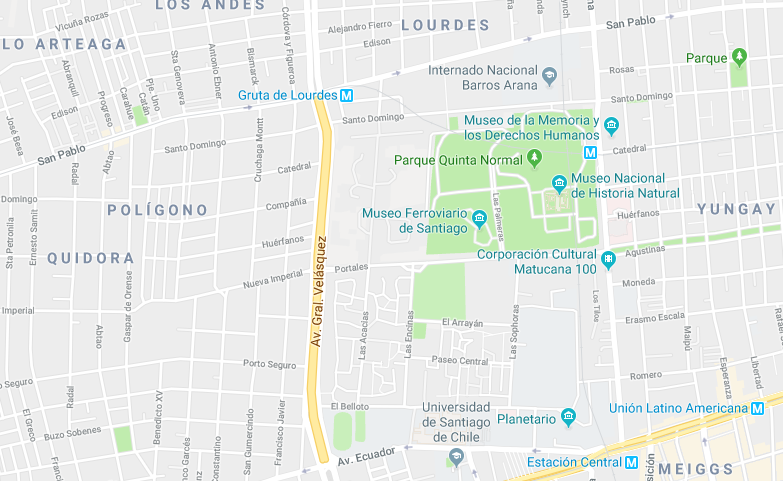 METODOLOGÍA DE TRABAJOFomentar Lenguaje Verbal:Queremos fomentar la comunicación integral por medio de los textos literarios, para esto escogeremos uno por semana relacionándolo con el cronograma anual de contenidos de la planificación que será utilizado como eje semanal:Cuento PoesíaLeyendaTrabalenguasCanciónObras de títeres También tendremos la “caja de las palabras”, todos los días se escogerá una nueva, se leerá y dirá el significado de ésta, para que así los párvulos  vayan ampliando su léxico.Fomentar Lenguajes Artísticos: Se trabajará durante toda la semana con un texto literario eje, para finalizar el tema planificado por  los niños, se llevarán un recuerdo confeccionado por ellos, aprovechando los diferentes materiales y técnicas de expresión artística, para que así vayan desarrollando nuevas habilidades, conociendo y manipulando los recursos.En la siguiente tabla se observan los textos literarios ejes que se usarán durante el año, es responsabilidad de la educadora de cada nivel que todos los lunes estén preparados los materiales y recursos para llevar a cabo la experiencia de aprendizaje eje, ésta se fomentará durante toda la semana. En la tabla se observan los temas y orientaciones sobre qué texto literario trabajar semanalmente, para que así cada mediador se apoye de redes y tecnología para contar con uno acorde, oportuno y llamativo para los niños. Cabe mencionar que como toda planificación los temas y textos literarios son flexibles según las necesidades de cada nivel.Fomentar Participación de los Padres y Apoderados:Lunes por medio invitaremos a un familiar a participar utilizando uno de los textos literarios mencionados, para que sean parte de nuestro proyecto, esto será voluntario y cada apoderado debe traer los recursos necesarios para el eje que se esté viendo según el cronograma. Entregaremos informativos por medio de la agenda y panel de la entrada del Jardín sobre links de interés, recomendaciones para visitar lugares y eventos que se realicen en el entorno, tips de estimulación, noticias y artículos.Nuestro Proyecto Educativo se encuentra disponible en la página del Bienestar Social de la Armada, para todos los apoderados.Aprovechar Recursos Culturales de la Comunidad:Cada dos meses realizaremos salidas a terreno aprovechando nuestro entorno cultural:Biblioteca de SantiagoArtequínParque Quinta NormalMuseo de TrenesMuseo de Historia NaturalPlanetario USACHRecursos de apoyo:Salas de actividadesInmobiliario (mesas, sillas, muebles, pizarras y panel)Material fungible (plumones, lápices, temperas, entre otros)Material Didáctico (títeres, cuentos, poesías, entre otros)Sitios WebAparatos tecnológicos (data, impresora, computador y parlantes)AgendaVIII. RECURSOS DE APOYO								IX. PROCEDIMIENTOS Y PRÁCTICAS EVALUATIVAS					Es importante mencionar que nuestro equipo pedagógico, se encuentra constantemente evaluando nuestro Proyecto Educativo. En Reuniones pedagógicos y distintas experiencias de aprendizajes.Atendiendo al modelo típico de clasificación moderna, la evaluación por características funcionales y formales que adopta, se divide en: Etapa Inicial / DiagnósticaEtapa de Desarrollo /Formativa Etapa Final / SumativaETAPA INICIAL / Momento: Al inicio del período educativo. (Mes de marzo).Duración: 30 días.Objetivo: Obtener una información integral del niño  para orientar la toma de decisiones con respecto a un proceso educativo más eficaz, focalizados en el menor y evitando procedimientos inadecuados. Función: Identificar el contexto de los párvulos que participarán en el hecho educativo, comparándolo con lo pretendido en los objetivos y los requisitos o condiciones que su logro demanda.Instrumentos: Escala de Apreciación / Registro abierto. Básicamente serán pruebas objetivas estructuradas, para reconocer la situación real de los párvulos en relación con el hecho educativo.Dejar instancias de registros abiertos para aplicar evaluaciones continuas en el período de desarrollo.Manejo de resultados: Adecuar los elementos del proceso enseñanza aprendizaje tomándose las medidas pertinentes para hacer más eficaz y eficiente el asunto educativo, teniendo en cuenta las condiciones iniciales de los párvulos. b) DESARROLLO DEL PROCESO / EVALUACIÓN FORMATIVA.Se habla de evaluación formativa, cuando se desea averiguar si los objetivos de la enseñanza están siendo alcanzados o no, y lo que es preciso hacer para mejorar el desempeño de los educandos.Propósito: Tomar decisiones respecto a las alternativas de acción y dirección que se van presentando conforme se avanza en el proceso de enseñanza aprendizaje.Se realizarán cuatro actividades variables diarias, las cuales abarcarán íntegramente los ámbitos de experiencias para el aprendizaje, para trabajar cada ámbito equilibradamente, cabe destacar que a su vez esta planificación será basada netamente en el resultado del diagnóstico. Además se considerarán logros transversales que estarán presentes en todo el desarrollo del proceso.Función:Dosificar y regular adecuadamente el ritmo del aprendizaje.Retroalimentar el aprendizaje con información desprendida de las actividades.Enfatizar la importancia de los contenidos.Dirigir el aprendizaje sobre las vías de procedimientos que demuestran mayor eficacia.Informar a cada apoderado acerca del nivel de logro de su hijo o hija.Determinar la  modalidad de los siguientes pasos.Momentos: Durante el hecho educativo, al terminar una unidad temática (1 por mes), ésta evaluará cinco logros. Instrumentos: Registros abiertos / Escala de Apreciación. Manejo de resultados: De acuerdo a registros abiertos y escala de apreciación. Esta información es valiosa tanto para la educadora como para el apoderado, quien debe conocer no sólo la calificación  de los resultados de sus hijos o hijas, sino también el porqué de ésta, sus aciertos (motivación y afirmación) y sus no aciertos (corrección y repaso).En  caso que el párvulo se encuentre bajo la media, según los porcentajes obtenidos, se citarán a los apoderados a una entrevista personal, para poder  orientar e incentivar a reforzar en su hijo o hija  en las conductas que se encuentran descendidas.c) ETAPA FINAL / EVALUACIÓN SUMATIVASe habla de evaluación sumativa la forma mediante la cual se mide y juzga el aprendizaje deseado con el fin de certificarlo, asignando una  calificación.Propósito: Tomar las decisiones pertinentes para asignar una calificación  a cada niño y niña que refleje la proporción de objetivos logrados en el semestre o período establecido.Función: Explorar el aprendizaje de los contenidos  planteados,  logrando visualizar en los resultados individuales el logro alcanzado.Momento: Al finalizar el hecho educativo y al final de cada semestre.Instrumentos: Pruebas que incluyan muestras de todos los objetivos incorporados a la situación educativa que va a calificarse.Manejo de resultados: Conversión en calificaciones que describen el nivel de logro alcanzado, en relación al total de objetivos pretendidos en el hecho educativo. El conocimiento de esta información es importante para el informe e interpretación de los logros alcanzados durante el año.Frente a estos resultados se toma la decisión si el niño o niña se encuentra en condiciones integrales para enfrentar el próximo nivel educativo.XI. CRONOGRAMA DE FECHA ESPECIALES Y EFEMÉRIDES				XII. PERFILES Y FUNCIONES								 ORGANIGRAMA:PERFILES:Directora-Poseer título profesional universitario en Educación Parvularia.-Poseer post título profesional universitario en Psicopedagogía.-Poseer diplomado en Educación Superior.  -Conocer el funcionamiento del Servicio de Bienestar Social de la Armada.-Capacidad Administrativa, que permita coordinar y asignar eficientemente los recursos humanos y materiales de una instalación, en la consecución de los objetivos propuestos.-Capacidad de Dirección, demostrando capacidad de conducción de grupos en diversas situaciones; con mesura, firmeza y equidad, lo que implica poseer adecuado nivel de --autoestima, seguridad y capacidad de autocrítica. -Conoce los programas educacionales actuales en relación a la Reforma Educacional -Chilena y las Bases Curriculares de la Educación Parvularia-Dominar a nivel usuario de los programas de computación Excel, Word y Power Point.-Dominar el nivel básico del idioma inglés. -Dominar como usuario de Internet.-Perfeccionamiento profesional contantemente, actualizado acreditado con certificados.-Experiencia Profesional de 18 años en el Servicio de Bienestar Social de la Armada.Educadora de Párvulos Pedagógica:-Poseer título profesional universitario en Educación Parvularia, con a lo menos 4 años de estudios y Licenciadas en Educación.-Capacidad para mediar efectivamente aprendizajes significativos, oportunos y pertinentes de niños(as) de 0 a 6 años.-Domina nivel intermedio del idioma inglés.-Conoce el funcionamiento biológico y de los procesos madurativos y sicológicos inherentes a cada nivel de desarrollo.-Conocer los programas educacionales actuales en relación a la Reforma Educacional Chilena.-Dominar a nivel usuario de los programas de computación, Excel, Word y Power Point.-Dominar a nivel usuario de Internet.-Realizar cursos de perfeccionamiento periódicamente.Técnicos de Párvulos:-Poseer título técnico – superior, como Técnico de Párvulos o equivalente con a lo menos dos años de estudios.-Capacitada profesionalmente para apoyar efectivamente el desarrollo de los aprendizajes significativos, oportunos y pertinentes de niños(as) de 0 a 6 años. -Conocer el funcionamiento biológico y de los procesos madurativos y sicológicos -inherentes a cada nivel de desarrollo.-Conocer los programas educacionales actuales en relación a la Reforma Educacional Chilena.-Conocer niveles básicos de los programas de computación Excel y Word.-Realizar cursos o charlas de perfeccionamiento en el ámbito de la educación.Niños  El perfil de niño que se desea formar de manera integral es un ser con formación valórica, dando énfasis al amor a la familia y a su entorno, al respeto, la responsabilidad, y la perseverancia para formar una persona de bien que pueda, en el futuro, enfrentar con éxito los desafíos de su proyecto de vida. Así mismo fortalecer la espiritualidad, sustentada en una orientación cristiana, para lograr una vida plena y feliz, en la consecución de sus metas personales. Junto con esto y en consideración a la pertenencia y pertinencia a la Armada de Chile es que el centro educativo potencia en los niños el respeto y el amor a la patria, valores fundamentales para el desarrollo del sentido de pertenencia del país.Padres  Los padres son por definición los primeros educadores y formadores de sus hijos. Tienen un rol activo de colaboración y complementación armónica y concordante en la formación integral de los niños junto al centro educativo. Para establecer una óptima relación se requiere que los padres cuenten a lo menos con los atributos de compromiso, con los valores declarados en los principios orientadores, leal en la aceptación de los vínculos aportando a la construcción de una convivencia sana en el cumplimiento de sus normas. Desarrolla un rol activo y participativo en las experiencias de aprendizaje diseñadas en la propuesta educativa.XIII. EVALUACIÓN Y SEGUIMIENTO (PLANIFIACIÓN ESTRATÉGICA)			EVALUACIÓN OPINIÓN  DE LOS PADRES:Se realizará la siguiente evaluación a cada apoderado por nivel cada 3 meses, para así obtener resultados del proyecto y luego expresarlos mediante análisis cuantitativo (porcentajes y gráficos).SEGUIMIENTO EVALUATIVO NIÑOSSe realizará la siguiente evaluación a cada párvulo por nivel cada 3 meses, para así obtener resultados del proyecto y luego expresarlos mediante análisis cuantitativo (porcentajes y gráficos).AUTOEVALUACIÓNCada educadora realizará la siguiente autoevaluación cada 3 meses, para así obtener resultados del proyecto y luego expresarlos mediante análisis cuantitativo (porcentajes y gráficos).XIV. ANEXOS										 PLANO INSTALACIONES: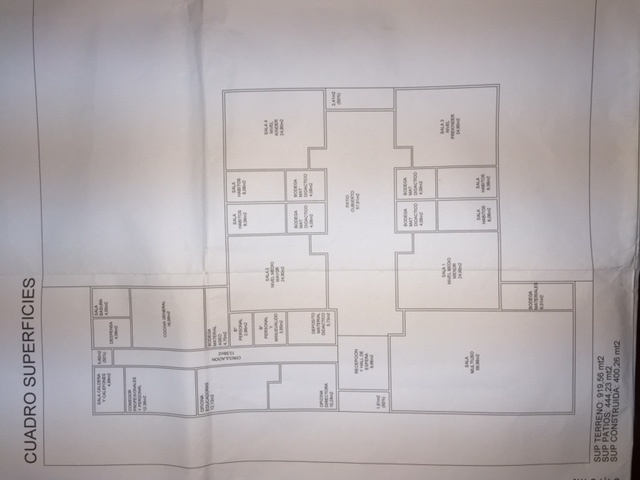 CRUZAMIENTO DEL FODA: Con el propósito de asegurar la calidad en la entrega del servicio educacional se utiliza el modelo SACGE, Aseguramiento de la Calidad de la Gestión Escolar, que se define como un conjunto coordinado de componentes, herramientas y recursos de apoyo al mejoramiento continuo de los procesos de gestión escolar, esto es, de las condiciones organizacionales para la obtención de resultados educativos.  DIMENSIÓN LIDERAZGOEl equipo directivo del Jardín infantil “Olitas de Mar”, conformado por dos educadoras de párvulos y una directora- pedagógica, orientan sus prácticas a la dinamización de la comunidad educativa a la cual pertenecen, y junto con la familia lideran el diseño, implementación y evaluación de los currículos de la gestión educacional. Así también, se orientan a potenciar la participación permanente de la familia, en función de la realización de una labor educativa conjunta, complementaria y congruente que optimice el crecimiento, desarrollo y aprendizaje de los niños.Finalmente, propiciar un trabajo conjunto con la comunidad con respecto a las características y necesidades educativas del niño, para generar condiciones más pertinentes a su atención y formación integral.DIMENSIÓN GESTIÓN CURRICULAREl equipo directivo para asegurar la sustentabilidad del diseño, implementación y evaluación de su propuesta curricular opta por un CURRICULUM INTEGRAL O GLOBALIZADOR, deseando otorgar a los/as niños/as en edad inicial la posibilidad de crecer en forma alegre, entretenida, creativa y sociable, y además desarrollar sus potencialidades a través de nuevas y variadas experiencias, que sean la base para formar un menor positivo y feliz, que pueda enfrentar con éxito la futura etapa escolar, y pensando en las características de los niños y niñas, sus necesidades e intereses, considerando las expectativas del medio social y en las necesidades de aquellos hogares donde las madres en su mayoría deben trabajar y necesitan la tranquilidad de tener a sus hijos/as en un Jardín Infantil que les dé confianza, seguridad y en manos de profesionales Educadoras de Párvulos y técnicos  Auxiliares de Párvulos idóneas y responsables.DIMESIÓN CONVIVENCIA ESCOLARA través de la Modalidad Curricular Integral, el equipo directivo del jardín infantil pretende desarrollar en el niño todas las áreas de la personalidad en forma integral y armónica, tomando en cuenta las diferencias individuales e incluyendo una participación activa de los padres y del personal.Utiliza las estrategias de aprendizajes tales como Juegos dramáticos, Juegos simbólicos, Exposiciones, Danzas, El juego de práctica y aplicación, entre otras. Estrategias metodológicas de acción en el ámbito social para con los niños, padres y personal que aseguren que la interacción de los actores de la comunidad educativa se dé en un ambiente propicio para el aprendizaje de los estudiantesDIMENSIÓN RECURSOSLas prácticas que desarrolla el jardín infantil en la consecución del aseguramiento del desarrollo del personal profesional, técnico y de los servicios, para la mantención de la instalación y para la optimización de sus recursos disponibles, se sustentan en el apoyo de la Institución a través de la contratación del personal profesional con recursos institucionales y con el ingreso por concepto de matrículas y mensualidades que cancelan los padres y apoderados por el servicio recibido.La labor fundamental de la directora y su equipo directivo es la optimización de los recursos disponibles en bien de la entrega de un servicio educacional de calidad para la familia naval.Lo anterior, exige una planificación, monitoreo y evaluación continua de la puesta en marcha y desarrollo del PEI, objeto poder tomar decisiones de cambio y avanzar con la propuesta.DIMESIÓN DESARROLLO DEL LENGUAJEA través de  Integral, el equipo directivo del jardín infantil pretende desarrollar en el  niño todas las áreas del lenguaje, tomando en cuenta las diferencias, individuales e incluyendo una participación activa de los padres y del personal.  Utiliza las estrategias de aprendizajes basándose en textos literarios tales como cuentos, fabulas, leyendas, poemas, canción, rimas, etc. Estrategias de expresión artísticas que competen música y diversas técnicas manuales, promoviendo la interacción entre niños, padres y personal que asegurando un ambiente propicio para el aprendizaje de los párvulos.El planteamiento de objetivos estratégicos y metas, son el resultante del cruzamiento efectuado en la aplicación del FODA, en mejora de la gestión educacional. Se definen de la siguiente manera:b.1. El objetivo estratégico debe ser medible, enfatizar el área de logro, ser alcanzables en un tiempo determinado y debe representar a las acciones que se desean llevar a cabo para lograr los resultados esperados, dando respuesta al, ¿Qué?, ¿Cómo? y ¿para qué?b.2. Las metas son la expresión de los resultados a lograr en el corto plazo. Son concretas y medibles.Por lo anteriormente expuesto, se desprenden:plantear los objetivos estratégicos para las dimensiones de la gestión educacional; liderazgo, gestión curricular, desarrollo del lenguaje y recursos Elaborar plan de acción, en el que se trabajen todo los elementos de la gestión educacional, y expresados en una Carta Gantt para su cumplimiento, desarrollo, monitoreo y evaluación; según siguiente detalle:CRONOGRAMA ANUAL DE CONTENIDOSFORMATO PLANIFICACIÓNPlanificación Semanal de ActividadesJardín Infantil “Olitas de Mar”Tema:                                                                                  Nivel:                                                         Fecha:FORMATOS DE EVALUACIÓNEvaluación Diagnostica: JARDÍN INFANTIL OLITAS DE MARARMADA DE CHILEEVALUACIÓN DIAGNÓSTICA MEDIO NENOR 2018NOMBRE: ______________________________________________________FECHA DE APLICACIÓN: ________________________________________Ámbito: Desarrollo Personal y SocialNúcleos:Identidad y autonomíaConvivencia y ciudadaníaCorporalidad y movimientoÁmbito: Comunicación IntegralNúcleos:Lenguaje verbalLenguaje artísticosÁmbito: Interacción y Compresión del EntornoNúcleo:Exploración del entorno naturalCompresión del entorno socioculturalPensamiento matemáticoJARDÍN INFANTIL OLITAS DE MARARMADA DE CHILEEVALUACIÓN DIAGNÓSTICA MEDIO MAYOR 2018NOMBRE: 										FECHA DE APLICACIÓN: 								Ámbito: Desarrollo Personal y SocialNúcleos:Identidad y autonomíaConvivencia y ciudadaníaCorporalidad y movimientoÁmbito: Comunicación IntegralNúcleos:Lenguaje verbalLenguaje artísticosÁmbito: Interacción y Compresión del EntornoNúcleo:Exploración del entorno naturalCompresión del entorno socioculturalPensamiento matemáticoJARDÍN INFANTIL OLITAS DE MARARMADA DE CHILEEVALUACIÓN DIAGNÓSTICA TRANSICIÓN I 2018NOMBRE: 											FECHA DE APLICACIÓN: 									Ámbito: Desarrollo Personal y SocialNúcleos:Identidad y autonomíaConvivencia y ciudadaníaCorporalidad y movimientoÁmbito: Comunicación IntegralNúcleos:Lenguaje verbalLenguaje artísticosÁmbito: Interacción y Compresión del EntornoNúcleo:Exploración del entorno naturalCompresión del entorno socioculturalPensamiento matemáticoJARDÍN INFANTIL OLITAS DE MARARMADA DE CHILEEVALUACIÓN DIAGNÓSTICA TRANSICIÓN II 2019NOMBRE:											FECHA DE APLICACIÓN: 									Ámbito: Desarrollo Personal y SocialNúcleos:Identidad y autonomíaConvivencia y ciudadaníaCorporalidad y movimientoÁmbito: Comunicación IntegralNúcleos:Lenguaje verbalLenguaje artísticosÁmbito: Interacción y Compresión del EntornoNúcleo:Exploración del entorno naturalCompresión del entorno socioculturalPensamiento matemáticoRegistro Observación:JARDÍN INFANTIL OLITAS DE MARARMADA DE CHILE(FORMATO PAUTAS DE EVALUACIÓN FORMATIVAS)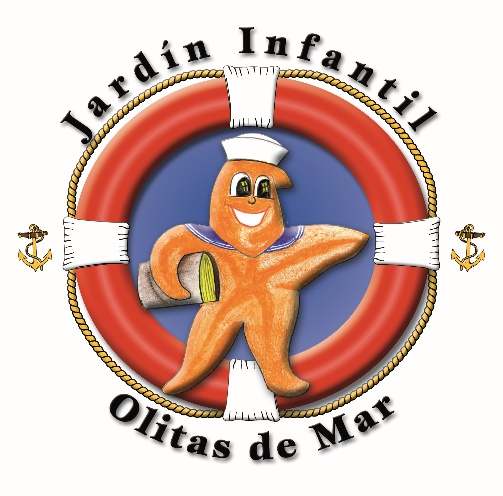 Evaluación Semestral: 2° CICLO  MEDIO MENORÁMBITO: COMUNICACIÓN INTEGRAL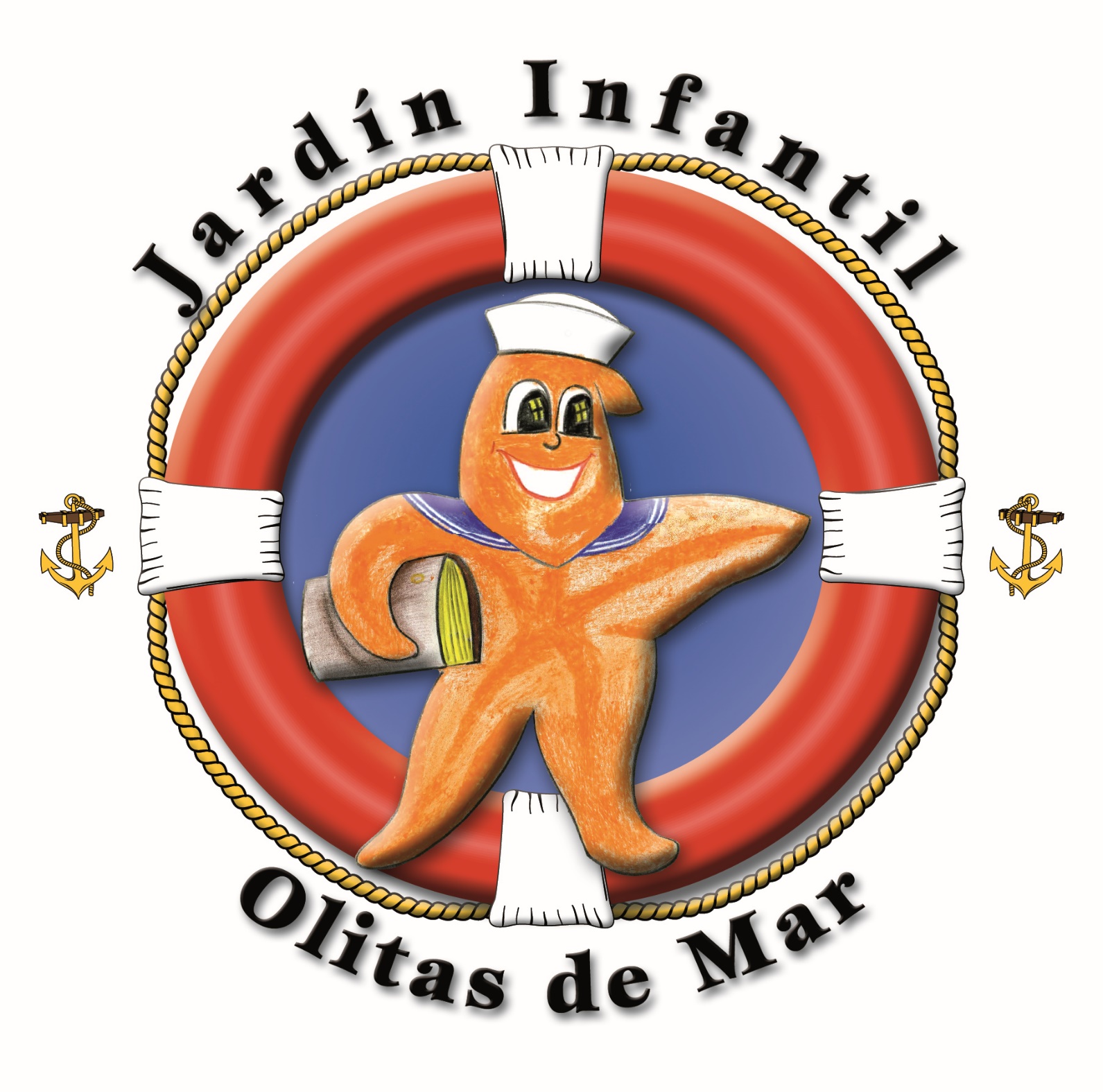 CATEGORÍAS: 	   A:   Adquirido.                              VA:   En vías de adquisición.                              NA:   No adquirido.    ÁMBITO: INTERACCIÓN Y COMPRENSIÓN DEL ENTORNO CATEGORÍAS:     A :    Adquirido.                              VA:    En vías de adquisición.                              NA:    No adquirido.   ÁMBITO: INTERACCIÓN Y COMPRENSIÓN DEL ENTORNO CATEGORÍAS:   A:    Adquirido.                             VA:    En vías de adquisición.                             NA:    No adquirido.   PRIMER SEMESTRE/ SEGUNDO SEMESTRE ( HOJAS INDIVIDUALES)AÑO 2019NOMBRE NIÑO:……………..…………………………………………………………………...EDAD:………………………………………………………………………………………………CICLO: ……………………………………………………………………………………………..NIVEL:……………………………………………………………………………………………...ÁMBITO: DESARROLLO PERSONAL Y SOCIALOBSERVACIONES:__________________________________________________________________________________________________________________________________________________________________________________________________________________________________________________________________________________________________________________________________________________________________________________________________________________________________________________________________________________________________________________________________________________________________________________________________________________________________________________________________________________________________________________________________________________________________________________________________2° CICLO MEDIO MAYORÁMBITO: COMUNICACIÓN INTEGRALCATEGORÍAS:     A :    Adquirido.                              VA:    En vías de adquisición.                              NA:    No adquirido.    ________________________________________________________________________________________JARDIN INFANTIL OLITAS DE MARARMADA DE CHILEÁMBITO: INTERACCIÓN Y COMPRENSIÓN DEL ENTORNOCATEGORÍAS:   A :    Adquirido.                            VA:    En vías de adquisición.                            NA:    No adquirido.  ________________________________________________________________________________________JARDIN INFANTIL OLITAS DE MARARMADA DE CHILEÁMBITO: INTERACCIÓN Y COMPRENSIÓN DEL ENTORNOCATEGORÍAS:      A :    Adquirido.                               VA:    En vías de adquisición.                               NA:    No adquirido.    PRIMER SEMESTRE/ SEGUNDO SEMESTRE ( HOJAS INDIVIDUALES)AÑO 2019NOMBRE NIÑO:……………..…………………………………………………………………...EDAD:………………………………………………………………………………………………CICLO: ……………………………………………………………………………………………..NIVEL:……………………………………………………………………………………………...ÁMBITO: DESARROLLO PERSONAL Y SOCIALOBSERVACIONES:_______________________________________________________________________________________________________________________________________________________________________________________________________________________________________________________________________________________________________________________________________________________________________________________________________________________________________________________________________________________________________________________________________________________________________________________________________________________________________________________________________________________________________________________________________________________________________________________________________________________________________________________________________JARDIN INFANTIL OLITAS DE MARARMADA DE CHILE3° CICLO TRANSICIÓN IÁMBITO: COMUNICACIÓN INTEGRALCATEGORÍAS:         A :    Adquirido.                                  VA:    En vías de adquisición.                                  NA:    No adquirido.   ÁMBITO: INTERACCIÓN Y COMPRENSIÓN DEL ENTORNOCATEGORÍAS:     A :    Adquirido.                              VA:    En vías de adquisición.                              NA:    No adquirido.   PRIMER SEMESTRE/ SEGUNDO SEMESTRE ( HOJAS INDIVIDUALES)AÑO 2019NOMBRE NIÑO:……………..…………………………………………………………………...EDAD:………………………………………………………………………………………………CICLO: ……………………………………………………………………………………………..NIVEL:……………………………………………………………………………………………...ÁMBITO: DESARROLLO PERSONAL Y SOCIALOBSERVACIONES:__________________________________________________________________________________________________________________________________________________________________________________________________________________________________________________________________________________________________________________________________________________________________________________________________________________________________________________________________________________________________________________________________________________________________________________________________________________________________________________________________________________________________________________________________________________________________________________________________TERCER CICLO TRANSICIÓN IIÁMBITO: COMUNICACIÓN INTEGRALCATEGORÍAS:         A:    Adquirido.                                   VA:    En vías de adquisición.                                  NA:    No adquirido.   ÁMBITO: INTERACCIÓN Y COMPRENSIÓN DEL ENTORNO CATEGORÍAS:     A:    Adquirido.                              VA:    En vías de adquisición.                              NA:    No adquirido.   PRIMER SEMESTRE/ SEGUNDO SEMESTRE ( HOJAS INDIVIDUALES)AÑO 2019NOMBRE NIÑO:……………..…………………………………………………………………...EDAD:………………………………………………………………………………………………CICLO: ……………………………………………………………………………………………..NIVEL:……………………………………………………………………………………………...ÁMBITO: DESARROLLO PERSONAL Y SOCIALOBSERVACIONES:__________________________________________________________________________________________________________________________________________________________________________________________________________________________________________________________________________________________________________________________________________________________________________________________________________________________________________________________________________________________________________________________________________________________________________________________________________________________________________________________________________________________________________________________________________________________________________________________________PLAN DE ACCIÓNXV. BIBLIOGRAFÍA Y LINKOGRAFÍA							Bases Curriculares de la Educación Parvularia, 2018www.leychile.clMESVALORABRILAMISTADMAYORESPETOJUNIOSINCERIDADJULIOEMPATÍAAGOSTOPERSEVERANCIASEPTIEMBRERESPONSABILIDADOCTUBREBONDADNOVIEMBRELEALTADDICIEMBREIGUALDADINTERNOEXTERNOCapilla NavalPoliclínicoMuseo NavalQuinchosÁreas verdesBiblioteca de SantiagoArtequín Parque Quinta NormalMuseo Ferroviario Museo de Historia NaturalCasa de la MonedaPlanetario USACHPERSONAL OLITAS DE MARPERSONAL OLITAS DE MARPERSONAL OLITAS DE MARNOMBRECARGOESTUDIOSRoxana Mery CasellaDirectora/Educadora de PárvulosUniversidad de Playa Ancha, Ciencias de la Educación, ValparaísoMaría José Léniz ValleEducadora de PárvulosUniversidad Andrés Bello, Viña del MarBárbara González AyalaEducadora de PárvulosPontificia Universidad Católica de Valparaíso Constanza Alarcón HermosillaEducadora de PárvulosPontificia Universidad Católica de ValparaísoClaudia Vargas RubioEducadora de PárvulosUniversidad CentralSolange Morales PizarroTécnico en PárvulosTécnico Santa AnaLissette Fuentes HidalgoTécnico en Párvulos Liceo Politécnico Avenida Independencia María José Maldonado Fernández Técnico en PárvulosLiceo Clavel DinatorJaqueline Geldres ContrerasTécnico en PárvulosLiceo A – 28Francisca Lillo PardoTécnico en PárvulosLiceo Técnico Femenino, Valparaíso.María Teresa Niño CarrizoManipuladora de AlimentosInstituto Simón BolivarXimena Abarca GonzálezManipuladora de AlimentosLiceo - 78Natalia Gutiérrez ToroAuxiliar de AseoLiceo ClavelSEGUNDO NIVEL - MEDIO MENOR SEGUNDO NIVEL - MEDIO MENOR SEGUNDO NIVEL - MEDIO MENOR SEGUNDO NIVEL - MEDIO MENOR DESARROLLO PERSONAL Y SOCIALDESARROLLO PERSONAL Y SOCIALDESARROLLO PERSONAL Y SOCIALDESARROLLO PERSONAL Y SOCIALIDENTIDAD Y ATUNOMÍACONVIVENCIA Y CIUDADANÍA CONVIVENCIA Y CIUDADANÍA COPORALIDAD Y MOVIMIENTON°3Reconocer en sí mismo, en otras personas y en personajes de cuentos, emociones tales como: tristeza, miedo, alegría, pena y rabia.N°6Actuar con progresiva independencia, ampliando su repertorio de acciones, acorde a sus necesidades e intereses.N°1Participar en actividades y juegos grupales con sus pares, conversando, intercambiando pertenencias, cooperando.N°5Iniciarse en la resolución pacífica de conflictos, dialogando respecto de la situación, escuchando, opinando y proponiendo acciones para resolver.N°10Manifestar interés para interactuar con niños y niñas, reconociendo la diversidad de sus características y formas de vida (costumbres, fisonomía, lingüística, entre otras).N°1Participar en actividades y juegos grupales con sus pares, conversando, intercambiando pertenencias, cooperando.N°5Iniciarse en la resolución pacífica de conflictos, dialogando respecto de la situación, escuchando, opinando y proponiendo acciones para resolver.N°10Manifestar interés para interactuar con niños y niñas, reconociendo la diversidad de sus características y formas de vida (costumbres, fisonomía, lingüística, entre otras).N°3 Experimentar diversas posibilidades de acción con su cuerpo, en situaciones cotidianas y de juego, identificando progresivamente el vocabulario asociado.N°6 Adquirir control y equilibrio en movimientos, posturas y desplazamientos que realiza en diferentes direcciones y en variadas situaciones cotidianas y juegos, con y sin implementos.N°8 Utilizar categorías de ubicación espacial y temporal, tales como: adelante/atrás, arriba/ abajo, adentro/afuera, antes/ después, rápido/lento, en situaciones cotidianas y lúdicas.COMUNICACIÓN INTEGRALCOMUNICACIÓN INTEGRALCOMUNICACIÓN INTEGRALCOMUNICACIÓN INTEGRALLENGUAJE VERBALLENGUAJE VERBALLENGUAJE ARTÍSTICOSLENGUAJE ARTÍSTICOSN°2Comprender mensajes simples como instrucciones explícitas, explicaciones y preguntas relativas a objetos, personas, acciones, tiempo y lugar, identificando la intencionalidad comunicativa de diversos interlocutores. N°4 Incorporar progresivamente nuevas palabras, al comunicar oralmente temas variados de su interés e información básica, en distintas situaciones cotidianas.N°2Comprender mensajes simples como instrucciones explícitas, explicaciones y preguntas relativas a objetos, personas, acciones, tiempo y lugar, identificando la intencionalidad comunicativa de diversos interlocutores. N°4 Incorporar progresivamente nuevas palabras, al comunicar oralmente temas variados de su interés e información básica, en distintas situaciones cotidianas.N° 3 Interpretar canciones y juegos musicales, experimentando con diversos recursos tales como, la voz, el cuerpo, instrumentos musicales y objetos.N°5 Expresar emociones, ideas y experiencias por medio de la plástica experimentando con recursos pictóricos, gráficos y de modelado.N° 3 Interpretar canciones y juegos musicales, experimentando con diversos recursos tales como, la voz, el cuerpo, instrumentos musicales y objetos.N°5 Expresar emociones, ideas y experiencias por medio de la plástica experimentando con recursos pictóricos, gráficos y de modelado.INTERACCIÓN Y COMPRENSIÓN DEL ENTORNO INTERACCIÓN Y COMPRENSIÓN DEL ENTORNO INTERACCIÓN Y COMPRENSIÓN DEL ENTORNO INTERACCIÓN Y COMPRENSIÓN DEL ENTORNO EXPLORACIÓN DEL ENTORNO NATURALCOMPRENSIÓN DEL ENTORNO SOCIOCULTURALCOMPRENSIÓN DEL ENTORNO SOCIOCULTURALPENSAMIENTO MATEMATICO N°1Manifestar interés y asombro por diversos elementos, situaciones y fenómenos del entorno natural, explorando, observando, preguntando, describiendo, agrupando, entre otros.N°3Descubrir que el sol es fuente de luz y calor para el planeta, a través de experiencias directas o TICs.N°2Describir características de las formas de vida de su comunidad (viviendas, paisajes, costumbres), a través de canciones, juegos, relatos y fotos familiares, entre otrasN°3Seleccionar utensilios domésticos y objetos tecnológicos que les permiten resolver problemas en contextos sociales auténticos.N°2Describir características de las formas de vida de su comunidad (viviendas, paisajes, costumbres), a través de canciones, juegos, relatos y fotos familiares, entre otrasN°3Seleccionar utensilios domésticos y objetos tecnológicos que les permiten resolver problemas en contextos sociales auténticos.N°Reproducir patrones sonoros, visuales, gestuales, corporales u otros, de dos o tres elementos.N°3Describir la posición de objetos y personas, respecto de un punto u objeto de referencia, empleando conceptos de ubicación y distancia tales como: dentro/fuera; encima/debajo; cerca /lejos.SEGUNDO NIVEL - MEDIO HETEROGENEO I y IISEGUNDO NIVEL - MEDIO HETEROGENEO I y IISEGUNDO NIVEL - MEDIO HETEROGENEO I y IISEGUNDO NIVEL - MEDIO HETEROGENEO I y IIDESARROLLO PERSONAL Y SOCIALDESARROLLO PERSONAL Y SOCIALDESARROLLO PERSONAL Y SOCIALDESARROLLO PERSONAL Y SOCIALIDENTIDAD Y ATUNOMÍACONVIVENCIA Y CIUDADANIA CONVIVENCIA Y CIUDADANIA COPORALIDAD Y MOVIMIENTON°4Manifestar disposición para regular sus emociones y sentimientos, en función de las necesidades propias, de los demás y de algunos acuerdos para el funcionamiento grupal. N°7Comunicar algunos rasgos de su identidad, como su nombre, sus características corporales, género y otros.N°1Participar en actividades y juegos grupales con sus pares, conversando, intercambiando pertenencias, cooperando.N°5Iniciarse en la resolución pacífica de conflictos, dialogando respecto de la situación, escuchando, opinando y proponiendo acciones para resolver.N°10Manifestar interés para interactuar con niños y niñas, reconociendo la diversidad de sus características y formas de vida (costumbres, fisonomía, lingüística, entre otras).N°1Participar en actividades y juegos grupales con sus pares, conversando, intercambiando pertenencias, cooperando.N°5Iniciarse en la resolución pacífica de conflictos, dialogando respecto de la situación, escuchando, opinando y proponiendo acciones para resolver.N°10Manifestar interés para interactuar con niños y niñas, reconociendo la diversidad de sus características y formas de vida (costumbres, fisonomía, lingüística, entre otras).N°3 Experimentar diversas posibilidades de acción con su cuerpo, en situaciones cotidianas y de juego, identificando progresivamente el vocabulario asociado.N°6 Adquirir control y equilibrio en movimientos, posturas y desplazamientos que realiza en diferentes direcciones y en variadas situaciones cotidianas y juegos, con y sin implementos.N°8 Utilizar categorías de ubicación espacial y temporal, tales como: adelante/atrás, arriba/ abajo, adentro/afuera, antes/ después, rápido/lento, en situaciones cotidianas y lúdicas.COMUNIDACIÓN INTEGRALCOMUNIDACIÓN INTEGRALCOMUNIDACIÓN INTEGRALCOMUNIDACIÓN INTEGRALLENGUAJE VERBALLENGUAJE VERBALLENGUAJE ARTÍSTICOSLENGUAJE ARTÍSTICOSN°4 Incorporar progresivamente nuevas palabras, al comunicar oralmente temas variados de su interés e información básica, en distintas situaciones cotidianas.N°6 Comprender a partir de la escucha atenta, contenidos explícitos de textos literarios y no literarios, reconociendo ideas centrales, señalando preferencias, realizando sencillas descripciones, preguntando sobre el contenido.N°7 Reconocer progresivamente el significado de diversas imágenes, logos, símbolos de su entorno cotidiano, en diversos soportes (incluye uso de TICs).N°4 Incorporar progresivamente nuevas palabras, al comunicar oralmente temas variados de su interés e información básica, en distintas situaciones cotidianas.N°6 Comprender a partir de la escucha atenta, contenidos explícitos de textos literarios y no literarios, reconociendo ideas centrales, señalando preferencias, realizando sencillas descripciones, preguntando sobre el contenido.N°7 Reconocer progresivamente el significado de diversas imágenes, logos, símbolos de su entorno cotidiano, en diversos soportes (incluye uso de TICs).N° 3 Interpretar canciones y juegos musicales, experimentando con diversos recursos tales como, la voz, el cuerpo, instrumentos musicales y objetos.N°5 Expresar emociones, ideas y experiencias por medio de la plástica experimentando con recursos pictóricos, gráficos y de modelado.N°7 Representar a través del dibujo, diversos elementos de su entorno, incorporando figuras cerradas, trazos intencionados y primeros esbozos de la figura humana.N° 3 Interpretar canciones y juegos musicales, experimentando con diversos recursos tales como, la voz, el cuerpo, instrumentos musicales y objetos.N°5 Expresar emociones, ideas y experiencias por medio de la plástica experimentando con recursos pictóricos, gráficos y de modelado.N°7 Representar a través del dibujo, diversos elementos de su entorno, incorporando figuras cerradas, trazos intencionados y primeros esbozos de la figura humana.INTERACCIÓN Y COMPRENSIÓN DEL ENTORNO INTERACCIÓN Y COMPRENSIÓN DEL ENTORNO INTERACCIÓN Y COMPRENSIÓN DEL ENTORNO INTERACCIÓN Y COMPRENSIÓN DEL ENTORNO EXPLORACIÓN DEL ENTORNO NATURALCOMPRENSIÓN DEL ENTORNO SOCIOCULTURALCOMPRENSIÓN DEL ENTORNO SOCIOCULTURALPENSAMIENTO MATEMATICO N°4Comunicar algunas propiedades básicas de los elementos naturales que explora, tales como: colores, texturas, tamaños, temperaturas entre otras.N°5Distinguir una variedad progresivamente más amplia de animales y plantas, respecto a sus características (tamaño, color, textura y morfología), sus necesidades básicas y los lugares que habitan, al observarlos en forma directa, en libros ilustrados o en TICs.N°2Describir características de las formas de vida de su comunidad (viviendas, paisajes, costumbres), a través de canciones, juegos, relatos y fotos familiares, entre otrasN°3Seleccionar utensilios domésticos y objetos tecnológicos que les permiten resolver problemas en contextos sociales auténticos.N°4Reconocer sucesos significativos de su historia personal y familiar, en diversas situaciones, tales como: conversaciones familiares, relatos de un agente comunitario, visitas a lugares, observación de fotografías, entre otros.N°2Describir características de las formas de vida de su comunidad (viviendas, paisajes, costumbres), a través de canciones, juegos, relatos y fotos familiares, entre otrasN°3Seleccionar utensilios domésticos y objetos tecnológicos que les permiten resolver problemas en contextos sociales auténticos.N°4Reconocer sucesos significativos de su historia personal y familiar, en diversas situaciones, tales como: conversaciones familiares, relatos de un agente comunitario, visitas a lugares, observación de fotografías, entre otros.N°2Experimentar con diversos objetos, estableciendo relaciones al clasificar por dos atributos a la vez (forma, color, entre otros) y seriar por altura o longitud.N°Describir la posición de objetos y personas, respecto de un punto u objeto de referencia, empleando conceptos de ubicación y distancia tales como: dentro/fuera; encima/debajo; cerca /lejos.N°4Orientarse temporalmente en situaciones cotidianas, mediante la utilización progresiva de algunas nociones y relaciones de secuencias, tales como: antes/ después, día/noche, hoy/mañana.N°5Emplear cuantificadores, tales como: más/menos, mucho/poco, todo/ninguno, al comparar cantidades de objetos en situaciones cotidianas.N°7Representar progresivamente, números y cantidades en forma concreta y pictórica hasta el 10.TERCER NIVEL -  TRANSICIÓN HETEROGÉNEO IIITERCER NIVEL -  TRANSICIÓN HETEROGÉNEO IIITERCER NIVEL -  TRANSICIÓN HETEROGÉNEO IIITERCER NIVEL -  TRANSICIÓN HETEROGÉNEO IIIDESARROLLO PERSONAL Y SOCIALDESARROLLO PERSONAL Y SOCIALDESARROLLO PERSONAL Y SOCIALDESARROLLO PERSONAL Y SOCIALIDENTIDAD Y ATUNOMÍACONVIVENCIA Y CIUDADANIA CONVIVENCIA Y CIUDADANIA COPORALIDAD Y MOVIMIENTON°4Expresar sus emociones y sentimientos autorregulándose en función de las necesidades propias, de los demás y las normas de funcionamiento grupal. N°6 Planificar proyectos y juegos, en función de sus ideas e intereses, proponiendo actividades, organizando los recursos, incorporando los ajustes necesarios e iniciándose en la apreciación de sus resultados.N°1 Participar en actividades y juegos colaborativos, planificando, acordando estrategias para un propósito común y asumiendo progresivamente responsabilidades en ellos.N°7 Identificar objetos, comportamientos y situaciones de riesgo que pueden atentar contra su bienestar y seguridad, o la de los demás, proponiendo alternativas para enfrentarlas.N°11 Apreciar la diversidad de las personas y sus formas de vida, tales como: singularidades fisonómicas, lingüísticas, religiosas, de género, entre otras.N°1 Participar en actividades y juegos colaborativos, planificando, acordando estrategias para un propósito común y asumiendo progresivamente responsabilidades en ellos.N°7 Identificar objetos, comportamientos y situaciones de riesgo que pueden atentar contra su bienestar y seguridad, o la de los demás, proponiendo alternativas para enfrentarlas.N°11 Apreciar la diversidad de las personas y sus formas de vida, tales como: singularidades fisonómicas, lingüísticas, religiosas, de género, entre otras.N°3 Tomar conciencia de su cuerpo, de algunas de sus características internas (tales como: ritmo cardíaco, de respiración), de su esquema y progresivamente de su tono corporal y lateralidad, por medio de juegos.N°7 Resolver desafíos prácticos manteniendo control, equilibrio y coordinación al combinar diversos movimientos, posturas y desplazamientos tales como: lanzar y recibir, desplazarse en planos inclinados, seguir ritmos, en una variedad de juegos.N°9 Utilizar categorías de ubicación espacial y temporal, tales como: adelante/atrás/al lado/entre, día/noche, hoy/ mañana, antes/durante/después, en situaciones cotidianas y lúdicas.COMUNIACIÓN INTEGRALCOMUNIACIÓN INTEGRALCOMUNIACIÓN INTEGRALCOMUNIACIÓN INTEGRALLENGUAJE VERBALLENGUAJE VERBALLENGUAJE ARTÍSTICOSLENGUAJE ARTÍSTICOSN°3 Descubrir en contextos lúdicos, atributos fonológicos de palabras conocidas, tales como conteo de palabras, segmentación y conteo de sílabas, identificación de sonidos finales e iniciales.N°6 Comprender contenidos explícitos de textos literarios y no literarios, a partir de la escucha atenta, describiendo información y realizando progresivamente inferencias y predicciones.N°8 Representar gráficamente algunos trazos, letras, signos, palabras significativas y mensajes simples legibles, utilizando diferentes recursos y soportes en situaciones auténticas.N°3 Descubrir en contextos lúdicos, atributos fonológicos de palabras conocidas, tales como conteo de palabras, segmentación y conteo de sílabas, identificación de sonidos finales e iniciales.N°6 Comprender contenidos explícitos de textos literarios y no literarios, a partir de la escucha atenta, describiendo información y realizando progresivamente inferencias y predicciones.N°8 Representar gráficamente algunos trazos, letras, signos, palabras significativas y mensajes simples legibles, utilizando diferentes recursos y soportes en situaciones auténticas.N°3 Interpretar canciones y juegos musicales, utilizando de manera integrada diversos recursos tales como, la voz, el cuerpo, instrumentos musicales y objetos..N°5 Representar plásticamente emociones, ideas, experiencias e intereses, a través de líneas, formas, colores, texturas, con recursos y soportes en plano y volumen.N°7 Representar a través del dibujo, sus ideas, intereses y experiencias, incorporando detalles a las figuras humanas y a objetos de su entorno, ubicándolos en parámetros básicos de organización espacial (arriba/abajo, dentro/fuera).N°3 Interpretar canciones y juegos musicales, utilizando de manera integrada diversos recursos tales como, la voz, el cuerpo, instrumentos musicales y objetos..N°5 Representar plásticamente emociones, ideas, experiencias e intereses, a través de líneas, formas, colores, texturas, con recursos y soportes en plano y volumen.N°7 Representar a través del dibujo, sus ideas, intereses y experiencias, incorporando detalles a las figuras humanas y a objetos de su entorno, ubicándolos en parámetros básicos de organización espacial (arriba/abajo, dentro/fuera).INTERACCIÓN Y COMPRENSIÓN DEL ENTORNO INTERACCIÓN Y COMPRENSIÓN DEL ENTORNO INTERACCIÓN Y COMPRENSIÓN DEL ENTORNO INTERACCIÓN Y COMPRENSIÓN DEL ENTORNO EXPLORACIÓN DEL ENTORNO NATURALCOMPRENSIÓN DEL ENTORNO SOCIOCULTURALCOMPRENSIÓN DEL ENTORNO SOCIOCULTURALPENSAMIENTO MATEMATICO N°3Reconocer la importancia del agua y la energía solar para la vida humana, los animales y las plantas, a partir de experiencias directas o TICs.N°6Establecer relaciones de semejanzas y diferencias de animales y plantas, a partir de algunas características (tamaño, color, textura y morfología), sus necesidades básicas (formas de alimentación y abrigo), y los lugares que habitan, al observarlos en forma directa, en libros ilustrados o en TICs.N°11Identificar las condiciones que caracterizan los ambientes saludables, tales como: aire y agua limpia, combustión natural, reciclaje, reutilización y reducción de basura, tomando conciencia progresiva de cómo esta contribuyen a su salud.N°2Apreciar diversas formas de vida de comunidades, del país y del mundo, en el pasado y en el presente, tales como: viviendas, paisajes, alimentación, costumbres, identificando mediante diversas fuentes de documentación gráfica y audiovisual, sus características relevantes.}N°4Formular interpretaciones respecto de las necesidades y situaciones que dieron origen a creaciones e inventos, tales como: refrigerador, radio, avión, naves espaciales, cámara fotográfica, entre otros.N°5Comunicar algunos relatos sociales sobre hechos significativos del pasado de su comunidad y país, apoyándose en recursos tales como: fotografías, videos, utensilios u objetos representativos.N°2Apreciar diversas formas de vida de comunidades, del país y del mundo, en el pasado y en el presente, tales como: viviendas, paisajes, alimentación, costumbres, identificando mediante diversas fuentes de documentación gráfica y audiovisual, sus características relevantes.}N°4Formular interpretaciones respecto de las necesidades y situaciones que dieron origen a creaciones e inventos, tales como: refrigerador, radio, avión, naves espaciales, cámara fotográfica, entre otros.N°5Comunicar algunos relatos sociales sobre hechos significativos del pasado de su comunidad y país, apoyándose en recursos tales como: fotografías, videos, utensilios u objetos representativos.N°4Emplear cuantificadores, tales como: “más que”, “menos que”, “igual que”, al comparar cantidades de objetos en situaciones cotidianas.N°6Emplear los números, para contar, identificar, cuantificar y comparar cantidades hasta el 20 e indicar orden o posición de algunos elementos en situaciones cotidianas o juegos.N°7Representar números y cantidades hasta el 10, en forma concreta, pictórica y simbólicaSEGUNDO NIVEL -  MEDIO MENORSEGUNDO NIVEL -  MEDIO MENORSEGUNDO NIVEL -  MEDIO MENORSEGUNDO NIVEL -  MEDIO MENORSEGUNDO NIVEL -  MEDIO MENORDESARROLLO PERSONAL Y SOCIALDESARROLLO PERSONAL Y SOCIALDESARROLLO PERSONAL Y SOCIALDESARROLLO PERSONAL Y SOCIALDESARROLLO PERSONAL Y SOCIALIDENTIDAD Y ATUNOMÍAIDENTIDAD Y ATUNOMÍACONVIVENCIA Y CIUDADANIA CONVIVENCIA Y CIUDADANIA COPORALIDAD Y MOVIMIENTOReconoce emociones básicas en diferentes situaciones, tales como: tristeza, miedo, alegría, pena y rabia Manifiesta independencia en función de sus interesesReconoce emociones básicas en diferentes situaciones, tales como: tristeza, miedo, alegría, pena y rabia Manifiesta independencia en función de sus interesesIntegrarse en variados juegos grupales aportando distintas habilidadesAplicar diversas estrategias de resolución pacífica en diferentes contextosIntegrarse en variados juegos grupales aportando distintas habilidadesAplicar diversas estrategias de resolución pacífica en diferentes contextosIndagar posibilidades de expresión corporal identificando progresivamente el vocabulario correspondientePracticar distintos movimientos, posturas y desplazamientos incorporando algunos implementos.Identificar nociones espaciales en situaciones cotidianas y lúdicasIdentificar nociones temporales en situaciones cotidianas y lúdicasCOMUNIACIÓN INTEGRALCOMUNIACIÓN INTEGRALCOMUNIACIÓN INTEGRALCOMUNIACIÓN INTEGRALCOMUNIACIÓN INTEGRALLENGUAJE VERBALLENGUAJE VERBALLENGUAJE VERBALLENGUAJE ARTÍSTICOSLENGUAJE ARTÍSTICOSExpresarse verbalmente empleando oraciones de manera gradual en diversos contextosIdentificar intencionalidad comunicativa en diferentes situaciones, como por ejemplo seguir instruccionesManifestar interés por diferentes textos literarios en relación a sus interesesExpresarse verbalmente empleando oraciones de manera gradual en diversos contextosIdentificar intencionalidad comunicativa en diferentes situaciones, como por ejemplo seguir instruccionesManifestar interés por diferentes textos literarios en relación a sus interesesExpresarse verbalmente empleando oraciones de manera gradual en diversos contextosIdentificar intencionalidad comunicativa en diferentes situaciones, como por ejemplo seguir instruccionesManifestar interés por diferentes textos literarios en relación a sus interesesInterpretar canciones y juegos musicales experimentando con diversos recursos.Plasmar sus emociones, ideas y experiencias por medio de la plásticaInterpretar canciones y juegos musicales experimentando con diversos recursos.Plasmar sus emociones, ideas y experiencias por medio de la plásticaINTERACCIÓN Y COMPRENSIÓN DEL ENTORNO INTERACCIÓN Y COMPRENSIÓN DEL ENTORNO INTERACCIÓN Y COMPRENSIÓN DEL ENTORNO INTERACCIÓN Y COMPRENSIÓN DEL ENTORNO INTERACCIÓN Y COMPRENSIÓN DEL ENTORNO EXPLORACIÓN DEL ENTORNO NATURALCOMPRENSIÓN DEL ENTORNO SOCIOCULTURALCOMPRENSIÓN DEL ENTORNO SOCIOCULTURALCOMPRENSIÓN DEL ENTORNO SOCIOCULTURALPENSAMIENTO MATEMATICO Manifestar interés por la exploración de elementos en contextos relacionados al entorno naturalConocer características del solIdentificar características de su comunidad, por medio de diferentes experiencias, comentándolas con sus pares. Seleccionar utensilios domésticos y objetos tecnológicos que les permiten resolver algunos problemas específicos, en diferentes contextos. Identificar características de su comunidad, por medio de diferentes experiencias, comentándolas con sus pares. Seleccionar utensilios domésticos y objetos tecnológicos que les permiten resolver algunos problemas específicos, en diferentes contextos. Identificar características de su comunidad, por medio de diferentes experiencias, comentándolas con sus pares. Seleccionar utensilios domésticos y objetos tecnológicos que les permiten resolver algunos problemas específicos, en diferentes contextos. Reproducir patrones de 2 (como mínimo) elementos Verbalizar diferentes elementos mencionando ubicación de acuerdo a nociones espacialesSEGUNDO NIVEL -  MEDIO HETEROGENEO I y IISEGUNDO NIVEL -  MEDIO HETEROGENEO I y IISEGUNDO NIVEL -  MEDIO HETEROGENEO I y IISEGUNDO NIVEL -  MEDIO HETEROGENEO I y IIDESARROLLO PERSONAL Y SOCIALDESARROLLO PERSONAL Y SOCIALDESARROLLO PERSONAL Y SOCIALDESARROLLO PERSONAL Y SOCIALIDENTIDAD Y ATUNOMÍACONVIVENCIA Y CIUDADANIA CONVIVENCIA Y CIUDADANIA COPORALIDAD Y MOVIMIENTOIntenta regular sus emociones y sentimientos en diferentes situaciones en pos de su propio bienIntenta regular sus emociones y sentimientos en función del bienestar de sus pares y contextos socialesVerbaliza elementos que de su identidad que lo caracterizan como ser singularIntegrarse en variados juegos grupales aportando distintas habilidadesAplicar diversas estrategias de resolución pacífica en diferentes contextosIntegrarse en variados juegos grupales aportando distintas habilidadesAplicar diversas estrategias de resolución pacífica en diferentes contextosIndagar posibilidades de expresión corporal mencionando progresivamente el vocabulario correspondientePracticar distintos movimientos, posturas y desplazamientos complejizando la incorporeidad de variados implementos.Identificar nociones espaciales en situaciones cotidianas y lúdicasIdentificar nociones temporales en situaciones cotidianas y lúdicasCOMUNIACIÓN INTEGRALCOMUNIACIÓN INTEGRALCOMUNIACIÓN INTEGRALCOMUNIACIÓN INTEGRALLENGUAJE VERBALLENGUAJE VERBALLENGUAJE ARTÍSTICOSLENGUAJE ARTÍSTICOSExpresarse oralmente empleando estructuras gramaticales de manera gradual en diversos contextosIdentificar intencionalidad comunicativa en diferentes situaciones, como por ejemplo seguir instruccionesManifestar interés por diferentes textos literarios en relación a sus interesesExpresarse oralmente empleando estructuras gramaticales de manera gradual en diversos contextosIdentificar intencionalidad comunicativa en diferentes situaciones, como por ejemplo seguir instruccionesManifestar interés por diferentes textos literarios en relación a sus interesesPlasmar sus emociones, ideas y experiencias por medio de la plásticaGraficar por medio del dibujo elementos específicos de su entorno realizando trazos intencionadosPlasmar sus emociones, ideas y experiencias por medio de la plásticaGraficar por medio del dibujo elementos específicos de su entorno realizando trazos intencionadosINTERACCIÓN Y COMPRENSIÓN DEL ENTORNO INTERACCIÓN Y COMPRENSIÓN DEL ENTORNO INTERACCIÓN Y COMPRENSIÓN DEL ENTORNO INTERACCIÓN Y COMPRENSIÓN DEL ENTORNO EXPLORACIÓN DEL ENTORNO NATURALCOMPRENSIÓN DEL ENTORNO SOCIOCULTURALCOMPRENSIÓN DEL ENTORNO SOCIOCULTURALPENSAMIENTO MATEMATICO Comunicar propiedades básicas de los elementos naturalesConocer diferentes características de seres vivos y vegetación complejizando sus conocimientos utilizando variedad de recursosComentar características específicas de su entorno y comunidad, con sus pares. Utilizar elementos tecnológicos y domésticos, para resolver diversas problemáticas que se presenten, de forma práctica. Reconocer sucesos significativos de su historia personal y familiar, en diversas situaciones lúdicas.Comentar características específicas de su entorno y comunidad, con sus pares. Utilizar elementos tecnológicos y domésticos, para resolver diversas problemáticas que se presenten, de forma práctica. Reconocer sucesos significativos de su historia personal y familiar, en diversas situaciones lúdicas.Clasificar diversos objetos en relación a 2 atributos (como mínimo)Seriar variados objetos en relación a 2 atributos tales como: altura y longitudVerbalizar diferentes elementos mencionado ubicación de acuerdo a nociones espaciales y de distanciaIdentificar algunas nociones y relaciones de secuenciasUtilizar cuantificadores para comparar cantidades de objetos en diversos contextosAsociar progresivamente cantidad según el número correspondiente (Cardinalidad) Contar del 1 al 10 identificando posición (Ordinalidad)TERCER NIVEL -  TRANSICIÓN  HETEROGÉNEO IIITERCER NIVEL -  TRANSICIÓN  HETEROGÉNEO IIITERCER NIVEL -  TRANSICIÓN  HETEROGÉNEO IIITERCER NIVEL -  TRANSICIÓN  HETEROGÉNEO IIITERCER NIVEL -  TRANSICIÓN  HETEROGÉNEO IIIDESARROLLO PERSONAL Y SOCIALDESARROLLO PERSONAL Y SOCIALDESARROLLO PERSONAL Y SOCIALDESARROLLO PERSONAL Y SOCIALDESARROLLO PERSONAL Y SOCIALIDENTIDAD Y ATUNOMÍAIDENTIDAD Y ATUNOMÍACONVIVENCIA Y CIUDADANIA CONVIVENCIA Y CIUDADANIA COPORALIDAD Y MOVIMIENTODar a conocer emociones y sentimientos para colaborar con las normas del funcionamiento grupal y personalComunicar elementos que construyen su identidadDar a conocer emociones y sentimientos para colaborar con las normas del funcionamiento grupal y personalComunicar elementos que construyen su identidadParticipar de juegos colaborativos asumiendo progresivamente responsabilidades.Conocer diversas situaciones de riesgo que atenten contra su bienestar y el de sus paresApreciar diversidad cultural, personal, socioeconómica, etc. presente en las personas de su entorno directoParticipar de juegos colaborativos asumiendo progresivamente responsabilidades.Conocer diversas situaciones de riesgo que atenten contra su bienestar y el de sus paresApreciar diversidad cultural, personal, socioeconómica, etc. presente en las personas de su entorno directoManifestar conciencia de su cuerpo en función de su esquema corporalEjecutar con su cuerpo movimientos complejizando su acciónUtilizar categorías de ubicación espacial y temporal en situaciones lúdicas y cotidianasCOMUNIACIÓN INTEGRALCOMUNIACIÓN INTEGRALCOMUNIACIÓN INTEGRALCOMUNIACIÓN INTEGRALCOMUNIACIÓN INTEGRALLENGUAJE VERBALLENGUAJE VERBALLENGUAJE VERBALLENGUAJE ARTÍSTICOSLENGUAJE ARTÍSTICOSDescubrir atributos fonológicos de palabras conocidas en contextos lúdicos y cotidianos Identificar contenidos de variados textos realizando progresivamente inferencias y prediccionesRepresentar gráficamente algunos trazo asociados a palabras significativasDescubrir atributos fonológicos de palabras conocidas en contextos lúdicos y cotidianos Identificar contenidos de variados textos realizando progresivamente inferencias y prediccionesRepresentar gráficamente algunos trazo asociados a palabras significativasDescubrir atributos fonológicos de palabras conocidas en contextos lúdicos y cotidianos Identificar contenidos de variados textos realizando progresivamente inferencias y prediccionesRepresentar gráficamente algunos trazo asociados a palabras significativasInterpretar canciones y juegos musicales incorporando progresivamente variados recursosRepresentar plásticamente algunas experiencias incorporando elementos tales como: línea, color, texturas, formas, etc. en volumen y plano complejizando su progresividadRepresentar a través del dibujo experiencias personales graficando detalles de la figura humana ubicando nociones espacialesInterpretar canciones y juegos musicales incorporando progresivamente variados recursosRepresentar plásticamente algunas experiencias incorporando elementos tales como: línea, color, texturas, formas, etc. en volumen y plano complejizando su progresividadRepresentar a través del dibujo experiencias personales graficando detalles de la figura humana ubicando nociones espacialesINTERACCIÓN Y COMPRENSIÓN DEL ENTORNO INTERACCIÓN Y COMPRENSIÓN DEL ENTORNO INTERACCIÓN Y COMPRENSIÓN DEL ENTORNO INTERACCIÓN Y COMPRENSIÓN DEL ENTORNO INTERACCIÓN Y COMPRENSIÓN DEL ENTORNO EXPLORACIÓN DEL ENTORNO NATURALCOMPRENSIÓN DEL ENTORNO SOCIOCULTURALCOMPRENSIÓN DEL ENTORNO SOCIOCULTURALCOMPRENSIÓN DEL ENTORNO SOCIOCULTURALPENSAMIENTO MATEMATICO Reconocer la importancia del agua y la energía solar para el planeta por medio de diferentes recursosEstablecer relaciones de semejanza y diferencias de los seres vivos, vegetación y lugares que habita a través de diversas metodologíasConocer distintas estrategias que contribuyan al cuidado del medio ambienteConocer formas de vida en algunas comunidades, tanto del país como del mundo, En diferentes épocas. Utilizando diferentes recursos. Proponer  formulaciones en relación a las razones que fundamentaron la creación de algunos inventos tecnológicos y de transporte.Conocer y comunicar hechos históricos relacionados a  su comunidad y país, utilizando como apoyo diversos recursosConocer formas de vida en algunas comunidades, tanto del país como del mundo, En diferentes épocas. Utilizando diferentes recursos. Proponer  formulaciones en relación a las razones que fundamentaron la creación de algunos inventos tecnológicos y de transporte.Conocer y comunicar hechos históricos relacionados a  su comunidad y país, utilizando como apoyo diversos recursosConocer formas de vida en algunas comunidades, tanto del país como del mundo, En diferentes épocas. Utilizando diferentes recursos. Proponer  formulaciones en relación a las razones que fundamentaron la creación de algunos inventos tecnológicos y de transporte.Conocer y comunicar hechos históricos relacionados a  su comunidad y país, utilizando como apoyo diversos recursosUtilizar cuantificadores para comparar cantidades de objetosIdentificar los números de acuerdo a cantidad y posición hasta el 20(Cardinalidad y Ordinalidad)Escribir los números del 1 al 10 en forma concretaTERCER NIVEL -  TRANSICIÓN HETEROGÉNEO IIITERCER NIVEL -  TRANSICIÓN HETEROGÉNEO IIITERCER NIVEL -  TRANSICIÓN HETEROGÉNEO IIITERCER NIVEL -  TRANSICIÓN HETEROGÉNEO IIIDESARROLLO PERSONAL Y SOCIALDESARROLLO PERSONAL Y SOCIALDESARROLLO PERSONAL Y SOCIALDESARROLLO PERSONAL Y SOCIALIDENTIDAD Y ATUNOMÍACONVIVENCIA Y CIUDADANIA CONVIVENCIA Y CIUDADANIA COPORALIDAD Y MOVIMIENTODar a conocer emociones y sentimientos para colaborar con las normas del funcionamiento grupal y personalComunicar elementos que construyen su identidadParticipar de juegos colaborativos asumiendo progresivamente responsabilidades.Conocer diversas situaciones de riesgo que atenten contra su bienestar y el de sus paresApreciar diversidad cultural, personal, socioeconómica, etc. presente en las personas de su entorno directoParticipar de juegos colaborativos asumiendo progresivamente responsabilidades.Conocer diversas situaciones de riesgo que atenten contra su bienestar y el de sus paresApreciar diversidad cultural, personal, socioeconómica, etc. presente en las personas de su entorno directoManifestar conciencia de su cuerpo en función de su esquema corporalEjecutar con su cuerpo movimientos complejizando su acciónUtilizar categorías de ubicación espacial y temporal en situaciones lúdicas y cotidianasCOMUNIACIÓN INTEGRALCOMUNIACIÓN INTEGRALCOMUNIACIÓN INTEGRALCOMUNIACIÓN INTEGRALLENGUAJE VERBALLENGUAJE VERBALLENGUAJE ARTÍSTICOSLENGUAJE ARTÍSTICOSDescubrir atributos fonológicos de palabras conocidas en contextos lúdicos y cotidianos Identificar contenidos de variados textos realizando progresivamente inferencias y prediccionesRepresentar gráficamente algunos trazo asociados a palabras significativasDescubrir atributos fonológicos de palabras conocidas en contextos lúdicos y cotidianos Identificar contenidos de variados textos realizando progresivamente inferencias y prediccionesRepresentar gráficamente algunos trazo asociados a palabras significativasInterpretar canciones y juegos musicales incorporando progresivamente variados recursosRepresentar plásticamente algunas experiencias incorporando elementos tales como: línea, color, texturas, formas, etc. en volumen y plano complejizando su progresividadRepresentar a través del dibujo experiencias personales graficando detalles de la figura humana ubicando nociones espacialesInterpretar canciones y juegos musicales incorporando progresivamente variados recursosRepresentar plásticamente algunas experiencias incorporando elementos tales como: línea, color, texturas, formas, etc. en volumen y plano complejizando su progresividadRepresentar a través del dibujo experiencias personales graficando detalles de la figura humana ubicando nociones espacialesINTERACCIÓN Y COMPRENSIÓN DEL ENTORNO INTERACCIÓN Y COMPRENSIÓN DEL ENTORNO INTERACCIÓN Y COMPRENSIÓN DEL ENTORNO INTERACCIÓN Y COMPRENSIÓN DEL ENTORNO EXPLORACIÓN DEL ENTORNO NATURALCOMPRENSIÓN DEL ENTORNO SOCIOCULTURALCOMPRENSIÓN DEL ENTORNO SOCIOCULTURALPENSAMIENTO MATEMATICO Reconocer la importancia del agua y la energía solar para el planeta por medio de diferentes recursosEstablecer relaciones de semejanza y diferencias de los seres vivos, vegetación y lugares que habita a través de diversas metodologíasConocer distintas estrategias que contribuyan al cuidado del medio ambienteConocer formas de vida en algunas comunidades, tanto del país como del mundo, En diferentes épocas. Utilizando diferentes recursos. Comentándolas a sus compañeros. Proponer  formulaciones en relación a las razones, que fundamentaron la creación de algunos inventos tecnológicos y de transporte.Conocer y comunicar hechos históricos relacionados a  su comunidad y país, utilizando como apoyo diversos recursos. Conocer formas de vida en algunas comunidades, tanto del país como del mundo, En diferentes épocas. Utilizando diferentes recursos. Comentándolas a sus compañeros. Proponer  formulaciones en relación a las razones, que fundamentaron la creación de algunos inventos tecnológicos y de transporte.Conocer y comunicar hechos históricos relacionados a  su comunidad y país, utilizando como apoyo diversos recursos. Utilizar cuantificadores para comparar cantidades de objetosIdentificar los números de acuerdo a cantidad y posición hasta el 20(Cardinalidad y Ordinalidad)Escribir los números del 1 al 10 en forma concreta“Mi Familia”                                                                                            ABRIL“Mi Familia”                                                                                            ABRIL“Mi Familia”                                                                                            ABRILCUENTO VALOR:      AMISTAD01 al 05Cuento: La FamiliaCUENTO VALOR:      AMISTAD08 al 12Cuento: Vida en comunidadCUENTO VALOR:      AMISTAD15 al 18Canción: La FamiliaCUENTO VALOR:      AMISTAD22 al 26Cuenta cuentos: Día del libroCUENTO VALOR:      AMISTAD22 al 26Canción: Carabineros“Mes del Mar”                                                                                         MAYO“Mes del Mar”                                                                                         MAYO“Mes del Mar”                                                                                         MAYOFÁBULA VALOR:SINCERIDAD29 al 03Canción: Profesiones y oficiosFÁBULA VALOR:SINCERIDAD06 al 10Trabalenguas: Mi mamáFÁBULA VALOR:SINCERIDAD13 al 17Cuento: Combate naval de IquiqueFÁBULA VALOR:SINCERIDAD20 al 24Leyenda: Animales MarinosFÁBULA VALOR:SINCERIDAD27 al 31Poesía: Arturo Prat“Mi Cuerpo”                                                                                             JUNIO“Mi Cuerpo”                                                                                             JUNIO“Mi Cuerpo”                                                                                             JUNIOCUENTO VALOR:RESPETO03 al 06Canción: Mi cuerpoCUENTO VALOR:RESPETO10 al 14Trabalenguas: Mi papáCUENTO VALOR:RESPETO17 al 12Cuento: InviernoCUENTO VALOR:RESPETO24 al 28Poesía: Los Bomberos“Evaluación Sumativa y Vacaciones”                                                    JULIO“Evaluación Sumativa y Vacaciones”                                                    JULIO“Evaluación Sumativa y Vacaciones”                                                    JULIOFÁBULA VALOR: EMPATÍA31 al 05Oda: El ÁrbolFÁBULA VALOR: EMPATÍA08 al 12Poesía: A la BanderaFÁBULA VALOR: EMPATÍA15 al 26VACACIONESFÁBULA VALOR: EMPATÍA29 al 02Obra de títeres: Las Vacaciones“El Universo”                                                                                           AGOSTO“El Universo”                                                                                           AGOSTO“El Universo”                                                                                           AGOSTOCUENTO VALOR:PERSEVERANCIA05 al 09Leyenda: Sistema SolarCUENTO VALOR:PERSEVERANCIA12 al 16Cuento: El planeta Tierra19 al 23Trabalenguas: El día y la noche26 al 30Cuento: Las estaciones del año“Chile, nuestro país”                                                                              SEPTIEMBRE“Chile, nuestro país”                                                                              SEPTIEMBRE“Chile, nuestro país”                                                                              SEPTIEMBRE“Chile, nuestro país”                                                                              SEPTIEMBREFÁBULA VALOR:RESPONSABILIDADFÁBULA VALOR:RESPONSABILIDAD02 al 06Leyenda: Zona norte de Chile FÁBULA VALOR:RESPONSABILIDADFÁBULA VALOR:RESPONSABILIDAD09 al 13Leyenda: Zona centro de ChileFÁBULA VALOR:RESPONSABILIDADFÁBULA VALOR:RESPONSABILIDAD23 al 27Leyenda: Zona sur de ChileFÁBULA VALOR:RESPONSABILIDADFÁBULA VALOR:RESPONSABILIDAD30 al 04Acto: Fiestas Patrias“Seres Vivos y su entorno”                                                                    OCTUBRE“Seres Vivos y su entorno”                                                                    OCTUBRE“Seres Vivos y su entorno”                                                                    OCTUBRE“Seres Vivos y su entorno”                                                                    OCTUBRECUENTO VALOR:BONDADCUENTO VALOR:BONDAD07 al 11Fábula: Animales del bosqueCUENTO VALOR:BONDADCUENTO VALOR:BONDAD14 al 18Cuento: Animales CUENTO VALOR:BONDADCUENTO VALOR:BONDAD21 al 25Poesía: Los insectosCUENTO VALOR:BONDADCUENTO VALOR:BONDAD28 al 30Trabalenguas: Primavera“ Arte, Expresión y Creatividad”                                                           NOVIEMBRE“ Arte, Expresión y Creatividad”                                                           NOVIEMBRE“ Arte, Expresión y Creatividad”                                                           NOVIEMBRE“ Arte, Expresión y Creatividad”                                                           NOVIEMBREFÁBULA VALOR:LEALTADFÁBULA VALOR:LEALTAD04 al 08Leyenda: La BailarinaFÁBULA VALOR:LEALTADFÁBULA VALOR:LEALTAD11 al 15Canción: ReciclajeFÁBULA VALOR:LEALTADFÁBULA VALOR:LEALTAD18 al 22Oda: Al arteFÁBULA VALOR:LEALTADFÁBULA VALOR:LEALTAD25 al 29Cuento: Un pintor“La Familia Sagrada en Navidad”                                                         DICIEMBRE“La Familia Sagrada en Navidad”                                                         DICIEMBRE“La Familia Sagrada en Navidad”                                                         DICIEMBRE“La Familia Sagrada en Navidad”                                                         DICIEMBREFÁBULA VALOR:IGUALDADFÁBULA VALOR:IGUALDAD02 al 06Cuento: Nacimiento de JesúsFÁBULA VALOR:IGUALDADFÁBULA VALOR:IGUALDAD09 al 13Cuento: Árbol de NavidadFÁBULA VALOR:IGUALDADFÁBULA VALOR:IGUALDAD16 al 20Cuento: Viejito PascueroRECURSOSRECURSOSRECURSOSHUMANOTECNOLÓGICODIDÁCTICO5 Educadoras de Párvulo5 Técnicos en Párvulos2 Manipuladoras de Alimentos1 Auxiliar de Aseo4 Computadores2 Impresoras multifuncional2 Impresoras1 Data1 Mesa de amplificación2 Parlantes de amplificación1 Micrófono 3 Televisores1 NotebookTíteresTeatro de títeresUla- ulaPelotasCuentosLegosCuentasBloquesSet dinosauriosSet tacitasSet autosSet doctorSet peluqueríaSet profesionesSet supermercadoDisfracesDominóCadenasPuzzlesMemoriceMoldesUsleros AgujasLIBRERIAFÍSICOMaterial fungibleTermo laminadoraPerforadoraCorcheteraTimbre institucionalTimbre de cada educadoraGuillotinaAgenda de comunicaciones Sala multiuso 4 salas con baño y bodegaPatio interiorPatio exterior80 camas párvulo apilablesPanel informativoHORAMOMENTOOBJETIVO APRENDIZAJE ESPECÍFICOFACILITACION DEL APRENDIZAJEINDICADORES EVALUATIVOS07:30 a 9:00Recepción – Juego Mediado1. Coordinar con mayor precisión y eficiencia sus habilidades sicomotoras finas, ejercitando y desarrollando las coordinaciones necesarias, de acuerdo a sus intereses de exploración, construcción, de expresióngráfica de sus representaciones y derecreación.2. Establecer relaciones cada vez más complejas de semejanza y diferencia mediante la clasificación y seriación entre objetos, sucesos ysituaciones de su vida cotidiana,ampliando así la comprensión de suentorno.A medida que ingresan los párvulos a la sala se les da la bienvenida, invitándoles a ponerse su pechera.Luego los párvulos elegirán libremente el material que utilizaran, estarán dispuestas bandejas de diversos materiales para desarrollar la motricidad fina, la clasificación y seriación.Se finaliza guardando cada material en su lugar. Coordina con mayor precisión movimientos motrices finosEstablece relaciones de semejanza y diferenciaClasifica objetos por tamaño, color, etc.Ordena objetos por tamaño9:00 a 9.15Colación 1. Distinguir aquellos alimentos queaportan mayores beneficios para susalud, adquiriendo consciencia delas características que éstos debentener para ser consumidos.2. Identificar las condiciones quecaracterizan a los ambientes saludables, tomando conscienciaprogresiva de cómo éstas contribuyen a su salud.3. Determinar y aceptar ciertas normas para el funcionamiento y convivencia con su grupo de pares en diferentes situaciones.Se prepara el espacio para el momento de ingesta, los niños reparten sus servilletas y cantan para iniciar este momento de colación.Los párvulos ingieren sus alimentos, reconociendo lo importante que son estos para su salud y bajo las normas de cuidar el espacio en donde nos alimentamos. El educador mediara en esto y se preocupara que todos ingieran sus alimentos.Se finaliza guardando los utensilios que usaron y haciendo la fila de higiene.Reconoce la importancia de estos alimentos para su saludIdentifica un ambiente adecuado y limpio para la ingesta.Cumple normas de momento de ingesta como mantenerse sentado9:15 a 09:30 Hábitos Higiénicos1. Preocuparse de su presentaciónpersonal en aspectos específicostales como higiene, peinado, ordende su vestuario, entre otros.2. Manifestar progresiva independencia y responsabilidad en relación al cuidado de su cuerpo, de sí mismo y de sus pertenencias, de los demás y del medio ambiente.Los niños ingresan al baño separados, primero las niñas y luego los niños. Los párvulos siguen el protocolo lo higiene. Primero orinan y secan pene y vagina con papel higiénico, lavan sus manos y lavan sus dientes, secándose finalmente con su toalla que deben cuidar y dejar colgada ordenadamente.Se finaliza sentándose en sus puestos para comenzar a trabajar.Se preocupa por su higieneSigue protocolo de higiene de forma autónoma9:30 a 10:00 Momento de Circulo 1. Distinguir las emociones y sentimientos, en sí mismo y en los demás, en situaciones vivenciales, yen imágenes y narraciones.2. Comprender que las palabras, grafismos, números, notas musicales,íconos y otros símbolos y signosconvencionales pueden representarlos pensamientos, experiencias,ideas e invenciones de las personas.3. Orientarse temporalmente en situaciones cotidianas, utilizandodiferentes nociones y  relacionestales como: ayer-hoy-mañana; semana, meses, estaciones del año).4. Emplear los números para identificar, contar, clasificar, sumar, restar, informarse y ordenar elementos de la realidad.El saludo comienza ubicándose los párvulos en círculo. Luego comenzamos la canción del saludo que alude a nuestro estado de ánimo, cada uno responde al estado propio.Durante el saludo ubicaran el día de la semana en que nos encontramos y el estado del tiempo, relacionando esto además con la estación del año en que nos encontramos. Además se pasa de forma lúdica la asistencia por medio de un libro en el cual los párvulos ponen su nombre al lado de su foto, enumerando finalmente los niños que asistieron hoy.Se finaliza el saludo recordando el tema de la semana y dialogando sobre lo que haremos en el día.Distingue su estado de ánimo y el de los demásUbica temporalmente días de la semanaUbica temporalmente estación del añoUbica temporalmente meses.Enumera cantidad de compañerosOrdena números de los días de la semana, sumando y restando días que nos quedan.10:00 a 10:20ActividadVariables------------objetivo según corresponda la actividad-----------------------------------------------------------------------------------------------------------------------------------------10:20 a 10:45Actividad Variables---------objetivo según corresponda la actividad.--------------------------------------------------------------------------------------------------------------------------------------------10:45 a 11:20Momento de Patio1. Disfrutar y experimentar el bienestar que produce la actividad física al ejercitar sus destrezas corporales con diferentes aparatos y obstáculos.2. Identificar objetos y situaciones deriesgo que pueden atentar contra subienestar y seguridad, buscando algunas alternativas para enfrentarlas.Los párvulos se dirigen en fila al patio repasando antes lo atento que debemos estar a las situaciones de peligro.Durante el recreo los párvulos juegan libremente, el educador mediara algunas situaciones y preveerá situaciones riesgosas.Para volver a la sala los párvulos se reúnen en fila y vuelven a la sala.Disfruta y experimenta la actividad físicaIdentifica y previene situaciones de riesgo.11:20 a 11:35Hábitos Higiénicos1. Preocuparse de su presentaciónpersonal en aspectos específicostales como higiene, peinado, ordende su vestuario, entre otros.2. Manifestar progresiva independencia y responsabilidad en relación al cuidado de su cuerpo, de sí mismo y de sus pertenencias, de los demás y del medio ambiente.Los niños ingresan al baño separados, primero las niñas y luego los niños. Los párvulos siguen el protocolo de higiene, lavan sus manos y cara, secándose finalmente con su toalla que deben cuidar y dejar colgada ordenadamente.Se finaliza sentándose en sus puestos para comenzar a trabajar.Se preocupa por su higieneSigue protocolo de higiene de forma autónoma11:35 a 11:55Actividad VariableObjetivo según corresponda la actividad.__________________________________________________________________11:55 a 12:10Hábitos Higiénicos1. Preocuparse de su presentaciónpersonal en aspectos específicostales como higiene, peinado, ordende su vestuario, entre otros.2. Manifestar progresiva independencia y responsabilidad en relación al cuidado de su cuerpo, de sí mismo y de sus pertenencias, de los demás y del medio ambiente.Los niños ingresan al baño separados, primero las niñas y luego los niños. Los párvulos siguen el protocolo de higiene, lavan sus manos y cara, secándose finalmente con su toalla que deben cuidar y dejar colgada ordenadamente.Se finaliza sentándose en sus puestos para comenzar a trabajar.Se preocupa por su higieneSigue protocolo de higiene de forma autónoma12:10 a 12:45Almuerzo1. Distinguir aquellos alimentos queaportan mayores beneficios para susalud, adquiriendo consciencia delas características que éstos debentener para ser consumidos.2. Identificar las condiciones quecaracterizan a los ambientes saludables, tomando conscienciaprogresiva de cómo éstas contribuyen a su salud.3. Determinar y aceptar ciertas normas para el funcionamiento y convivencia con su grupo de pares en diferentes situaciones.Se prepara el espacio para el momento de ingesta, los niños reparten sus servilletas y cantan para iniciar este momento de almuerzoLos párvulos ingieren sus alimentos, reconociendo lo importante que son estos para su salud y bajo las normas de cuidar el espacio en donde nos alimentamos. El educador mediara en esto y se preocupara que todos ingieran sus alimentos.Se finaliza guardando los utensilios que usaron y haciendo la fila de higiene.Reconoce la importancia de estos alimentos para su saludIdentifica un ambiente adecuado y limpio para la ingesta.Cumple normas de momento de ingesta como mantenerse sentado12:45 a 13:00Hábitos Higiénicos1. Preocuparse de su presentaciónpersonal en aspectos específicostales como higiene, peinado, ordende su vestuario, entre otros.2. Manifestar progresiva independencia y responsabilidad en relación al cuidado de su cuerpo, de sí mismo y de sus pertenencias, de los demás y del medio ambiente.Los niños ingresan al baño separados, primero las niñas y luego los niños. Los párvulos siguen el protocolo lo higiene. Primero orinan y secan pene y vagina con papel higiénico, lavan sus manos y lavan sus dientes, secándose finalmente con su toalla que deben cuidar y dejar colgada ordenadamente.Se finaliza sentándose en sus puestos para comenzar a trabajar.Se preocupa por su higieneSigue protocolo de higiene de forma autónoma13:00 a 14:30Período de SiestaMantener progresiva independencia en sus prácticas de alimentación, vigilia y sueño.…………………………………………………………………………………………..……………………………………..14:30 a 15:00Hábitos Higiénicos 1. Preocuparse de su presentaciónpersonal en aspectos específicostales como higiene, peinado, ordende su vestuario, entre otros.2. Manifestar progresiva independencia y responsabilidad en relación al cuidado de su cuerpo, de sí mismo y de sus pertenencias, de los demás y del medio ambiente.Los niños ingresan al baño separados, primero las niñas y luego los niños. Los párvulos siguen el protocolo de higiene. Primero orinan y secan pene y vagina con papel higiénico, lavan sus manos, secándose finalmente con su toalla que deben cuidar y dejar colgada ordenadamente.Se finaliza sentándose planificando mentalmente el material con que trabajaran a continuación. Se preocupa por su higieneSigue protocolo de higiene de forma autónoma15:00 a 15:30Actividad de Interés1. Coordinar con mayor precisión y eficiencia sus habilidades sicomotoras finas, ejercitando y desarrollando las coordinaciones necesarias, de acuerdo a sus intereses de exploración, construcción, de expresióngráfica de sus representaciones y derecreación.2. Establecer relaciones cada vez más complejas de semejanza y diferencia mediante la clasificación y seriación entre objetos, sucesos ysituaciones de su vida cotidiana,ampliando así la comprensión de suentorno.A medida que ingresan los párvulos a la sala se les da la bienvenida, invitándoles a ponerse su pechera.Luego los párvulos elegirán libremente el material que utilizaran, estarán dispuestas bandejas de diversos materiales para desarrollar la motricidad fina, la clasificación y seriación.Se finaliza guardando cada material en su lugar. Coordina con mayor precisión movimientos motrices finosEstablece relaciones de semejanza y diferenciaClasifica objetos por tamaño, color, etc.Ordena objetos por tamaño15:30 a 16:00TalleresExpresar sus preferencias, sensaciones y emociones con diferentes recursos expresivos que se encuentran en sencillas obras visuales, musicales o escénicas.…………………………………………………………………………………………..……………………………………….16:00 a 16:20Colación1. Distinguir aquellos alimentos queaportan mayores beneficios para susalud, adquiriendo consciencia delas características que éstos debentener para ser consumidos.2. Identificar las condiciones quecaracterizan a los ambientes saludables, tomando conscienciaprogresiva de cómo éstas contribuyen a su salud.3. Determinar y aceptar ciertas normas para el funcionamiento y convivencia con su grupo de pares en diferentes situaciones.Se prepara el espacio para el momento de ingesta, los niños reparten sus servilletas y cantan para iniciar este momento de colación.Los párvulos ingieren sus alimentos, reconociendo lo importante que son estos para su salud y bajo las normas de cuidar el espacio en donde nos alimentamos. El educador mediara en esto y se preocupara que todos ingieran sus alimentos.Se finaliza guardando los utensilios que usaron y haciendo la fila de higiene.Reconoce la importancia de estos alimentos para su saludIdentifica un ambiente adecuado y limpio para la ingesta.Cumple normas de momento de ingesta como mantenerse sentado16:20 a 16:35Hábitos Higiénicos1. Preocuparse de su presentaciónpersonal en aspectos específicostales como higiene, peinado, ordende su vestuario, entre otros.2. Manifestar progresiva independencia y responsabilidad en relación al cuidado de su cuerpo, de sí mismo y de sus pertenencias, de los demás y del medio ambiente.Los niños ingresan al baño separados, primero las niñas y luego los niños. Los párvulos siguen el protocolo de higiene. Primero orinan y secan pene y vagina con papel higiénico, lavan sus manos, secándose finalmente con su toalla que deben cuidar y dejar colgada ordenadamente.Se finaliza sentándose planificando mentalmente el material con que trabajaran a continuación. Se preocupa por su higieneSigue protocolo de higiene de forma autónoma16:30 a 17:30Momento de Patio – Juegos grupales con otros niveles1. Disfrutar y experimentar el bienestar que produce la actividad física al ejercitar sus destrezas corporales con diferentes aparatos y obstáculos.2. Identificar objetos y situaciones deriesgo que pueden atentar contra subienestar y seguridad, buscando algunas alternativas para enfrentarlas.Los párvulos se dirigen en fila al patio repasando antes lo atento que debemos estar a las situaciones de peligro.Durante el recreo los párvulos juegan libremente, el educador mediara algunas situaciones y preveerá situaciones riesgosas.Para volver a la sala los párvulos se reúnen en fila y vuelven a la sala.Disfruta y experimenta la actividad físicaIdentifica y previene situaciones de riesgo.17:30 a 18:30Higiene y despedida1. Preocuparse de su presentaciónpersonal en aspectos específicostales como higiene, peinado, ordende su vestuario, entre otros.2. Manifestar progresiva independencia y responsabilidad en relación al cuidado de su cuerpo, de sí mismo y de sus pertenencias, de los demás y del medio ambiente.Los niños ingresan al baño separados, primero las niñas y luego los niños. Los párvulos siguen el protocolo de higiene. Lavan sus manos y el educador los peina y perfuma, secándose finalmente con su toalla que deben cuidar y dejar colgada ordenadamente.Se finaliza sentándose para despedirnos y esperar a los padres.Se preocupa por su higieneSigue protocolo de higiene de forma autónomaMARZOMARZOMARZO08 Día de la MujerABRILABRILABRIL02Día Internacional de la FamiliaVALOR: AMISTAD07Día Mundial de la SaludVALOR: AMISTAD22Día del Planeta TierraVALOR: AMISTAD23Día Mundial del LibroVALOR: AMISTAD27Día del CarabineroVALOR: AMISTADMAYOMAYOMAYO01Día del TrabajadorVALOR: RESPETO12Día de la MamáVALOR: RESPETO17Día Nacional del ReciclajeVALOR: RESPETO21Día de las Glorias NavalesVALOR: RESPETO27Día Nacional del Patrimonio CulturalVALOR: RESPETOJUNIOJUNIOJUNIO05Día Mundial del Medio AmbienteVALOR: SINCERIDAD16Día del PapáVALOR: SINCERIDAD21Día Nacional del Cine/fiesta de la músicaVALOR: SINCERIDAD30Día del BomberoVALOR: SINCERIDADJULIOJULIOJULIO06Día del ÁrbolVALOR: EMPATÍA09Día de la BanderaVALOR: EMPATÍAAGOSTOAGOSTOAGOSTO11Día del NiñoVALOR: PERSEVERANCIA18Día de la SolidaridadVALOR: PERSEVERANCIA22Día Nacional del Folclore VALOR: PERSEVERANCIASEPTIEMBRESEPTIEMBRESEPTIEMBRE17Día Nacional de la Cueca/ Huaso y la ChilenidadVALOR: RESPONSABILIDAD18Primera Junta de GobiernoVALOR: RESPONSABILIDAD19Día de las Glorias de EjércitoVALOR: RESPONSABILIDAD21Día de la PazVALOR: RESPONSABILIDADOCTUBREOCTUBREOCTUBRE12Día de la Hispanidad/Descubrimiento de AméricaVALOR: BONDAD15Día del AbueloVALOR: BONDAD16Día del ProfesorVALOR: BONDAD21Día Nacional del Deporte y RecreaciónVALOR: BONDADNOVIEMBRENOVIEMBRENOVIEMBRE20Día Universal de la InfanciaVALOR: LEALTAD22Día de la Educación Parvularia VALOR: LEALTADDICIEMBREDICIEMBREDICIEMBRE03Día Nacional de la Discapacidad VALOR: IGUALDAD25Navidad/Nacimiento de JesúsVALOR: IGUALDADCATEGORÍAS	A: Adquirido VA: Vías de adquisiciónNA: No adquiridoEVALUACIÓN APODERADOSEVALUACIÓN APODERADOSEVALUACIÓN APODERADOSEVALUACIÓN APODERADOSNOMBRE:NOMBRE:NOMBRE:NOMBRE:NIVEL:	FECHA:NIVEL:	FECHA:NIVEL:	FECHA:NIVEL:	FECHA:INDICADORESAVANASe interesa por conocer sobre la metodología propuesta en el plan de innovación, de acuerdo a la información entregada en el panel informativo.Se involucra en el proceso educativo de su hijo, cooperando con los materiales solicitados semanalmenteSe compromete a aplicar las estrategias sugeridasSe inscribe para participar realizando una actividad para el nivelFirma constantemente la agenda, tomando conocimiento de la información que se envía en éstas.Se evidencia disminución del abuso del celular en horarios de llegada y retiradaComenta los avances en relación a los aprendizajes y/o conductas que ha adquirido su hijo CATEGORÍAS	A: Adquirido VA: Vías de adquisiciónNA: No adquiridoEVALUACIÓN MEDIO MENOREVALUACIÓN MEDIO MENOREVALUACIÓN MEDIO MENOREVALUACIÓN MEDIO MENORNOMBRE:NOMBRE:NOMBRE:NOMBRE:FECHA:FECHA:FECHA:FECHA:INDICADORESAVANAIncorpora nuevas palabras en su vocabularioSe expresa mediante oraciones de al menos 3 palabrasParticipa activamente en textos literarios respondiendo a preguntas simplesExpresa mediante el lenguaje artístico ideas principales de un texto literarioManifiesta disposición y entusiasmo al manipular diversos materiales y texturasSe mantiene atento en cuentos y/o momentos literariosParticipa en bailes, mímicas, canciones y juego de rolesEVALUACIÓN MEDIO INTEGRADOEVALUACIÓN MEDIO INTEGRADOEVALUACIÓN MEDIO INTEGRADOEVALUACIÓN MEDIO INTEGRADONOMBRE:NOMBRE:NOMBRE:NOMBRE:FECHA:FECHA:FECHA:FECHA:INDICADORESAVANAIncorpora nuevas palabras en su vocabularioRelatas experiencias de su vida cotidianaParticipa activamente en textos literarios respondiendo a preguntas compuestasReconoce vocales como letrasJuega a escribir un texto literarioExpresa mediante el lenguaje artístico ideas principales de un texto literarioReconoce personajes principales de un cuento y/o momentos literariosSe evidencia creatividad al manipular diversos materiales y texturasMantiene actitud respetuosa en cuentos y/o momentos literariosParticipa en bailes, mímicas, canciones y juego de rolesEVALUACIÓN TRANSICIÓN IEVALUACIÓN TRANSICIÓN IEVALUACIÓN TRANSICIÓN IEVALUACIÓN TRANSICIÓN INOMBRE:NOMBRE:NOMBRE:NOMBRE:FECHA:FECHA:FECHA:FECHA:INDICADORESAVANAIncorpora nuevos términos, que permiten enriquecer su vocabulario.Relata historias de su experiencia, incorporando detalles específicos. Respetando noción temporal y de ubicación.  Intenta seguir lectura de algunos textos (como pictogramas, lecturas compartidas, u otros). Describiendo lo que observa. Formula algunas preguntas de acuerdo a lecturas compartidas y/o individuales. Formula hipótesis, en relaciona textos literarios. Anteponiéndose a lo que puede suceder.Logra escribir su nombre y apellido, imitando trazos que se muestran en etiquetas.Escribe su nombre y apellido, sin utilizar recursos de apoyo. (como etiquetas.)Escribe algunas vocales.Indaga en técnicas plásticas, utilizando variados recursos que tiene a su alcance. Utiliza implementos, para expresarse corporalmente al escuchar música. Identifica características de algunos personajes literariosNarra o crea historias incorporando elementos de su imaginación. Moldea las vocales, con algunos recursos plásticos como masas. Juega a escribir, imitando trazos o letras, que observa en algunos textos. EVALUACIÓN TRANSICIÓN IIEVALUACIÓN TRANSICIÓN IIEVALUACIÓN TRANSICIÓN IIEVALUACIÓN TRANSICIÓN IINOMBRE:NOMBRE:NOMBRE:NOMBRE:FECHA:FECHA:FECHA:FECHA:INDICADORESAVANAIncorpora nuevas palabras en su vocabularioRelata historias de su vida cotidiana detalladamente respetando nociones de tiempo y espacioParticipa activamente en textos literarios respondiendo a preguntas compuestasSe comunica por medio de oraciones complejas respetando funciones gramaticales Realiza predicciones y conjeturas en relación a un texto literario presentadoJuega a leer un texto literarioJuega a escribir un texto literarioCrea final para un cuento y/o obraInventa un texto literario reconociendo tipos y características de éstosOrdena sucesos de un texto literarioEscribe su nombre en manuscrita Escribe consonantesExpresa mediante el lenguaje artístico ideas de un texto literarioReconoce personajes de un cuento y/o momentos literariosSe evidencia creatividad al manipular diversos materiales y texturasMantiene actitud respetuosa en cuentos y/o momentos literariosCuida los recursos literario de la salaParticipa en bailes, mímicas, canciones y juego de rolesCATEGORÍAS	L: Logrado NL: No LogradoAUTOEVALUACIÓN EDUCADORASAUTOEVALUACIÓN EDUCADORASAUTOEVALUACIÓN EDUCADORASNOMBRE:NOMBRE:NOMBRE:FECHA:FECHA:FECHA:INDICADORESLNLIncorporé en las planificaciones elementos y estrategias que potenciaron el aprendizaje verbal y artístico Respeté el ritmo de aprendizaje y adquisición del lenguaje de cada párvuloIncentivé los niños a proponer ideas y manifestar sus intereses Recibí retroalimentación positiva de los apoderadosRecibí retroalimentación positiva de otro agente educativo del JardínUtilicé recursos innovadores, lúdicos y llamativos para los párvulosProcuré utilizar un vocabulario amplio para así potenciar la adquisición de nuevas palabras de los niñosProcuré utilizar un vocabulario y léxico acorde a rol educativoPreparé con tiempo las planificaciones relacionadas a los textos literarios a trabajar, para así contar con los materiales y recursos necesario en el momento requerido FORTALEZASProyecto Educativo con principios y valores orientados a los niños  y padresAutorización Funcionamiento  del Ministerio de educaciónPersonal competente de acuerdo con el perfil establecido para la atención de niños  y padresPatio de Juegos amplio y seguroCalefacción adecuada para todo el centro educativoComputadores para el uso de los niñosJardín Infantil ubicado en el Interior de un Recinto Naval, con cercanía a casas y lugares de trabajo de los padresCentro que cuenta con acceso controlado, lo que implica que sea un lugar seguroTodo el personal cuenta con sus títulos profesionales y técnicosTodos los niños cuentan con un seguro de accidentesCantidad de personal adecuada para atender a los niños y niñasEntrega de alimentación completaRealidad socioeconómica homogénea de las familiasFavorecer la integración de familias en proceso educativoTrabajar un currículo integral promoviendo el aprendizaje en todos ámbitosZona segura en caso de catástrofeClima laboral basado en el buen tratoPatio interno en caso de lluviaRecursos tecnológicos (data, computadores, impresora)Bibliotecas en cada nivelMaterial didáctico y recursos literariosParticipación de apoderados en las actividades y actos
DEBILIDADESProceso de reemplazo personal burocráticoFalta de capacitaciones para el personal del jardín  infantilBaja remuneraciones en comparación a oferta de mercadoFalta de juego de patioMayoritariamente existe lejanía del personal del lugar de trabajoNo contar con recursos extras  disponiblesNiños con baja expresión oralBaja estimulación en el entorno de los niños en el lenguajeOPORTUNIDADESInstalaciones navalesApoyo de personal profesional y técnico del Policlínico Naval para la realización de charlas educativas de prevención de la  salud para padres y niñosComisaría de Carabineros cerca del jardín infantilAlumnas en prácticas del Liceo Emilia Toro BalmacedaParque Quinta Normal cercano al jardín infantilBiblioteca de Santiago cercana al jardín infantilMuseo Artequín cercana al jardínPlanetario cercano al jardín infantilApoyo directo de la Asistencia educacional  de la Dirección del Bienestar de la ArmadaAMENAZASExistencia de otros jardines infantiles cercanosEl ofrecimiento de mejores sueldos para el personal en jardines externosAutorización de funcionamiento y la nueva normativa del Ministerio de EducaciónComuna y entorno poco seguroDIMENSIÓN LIDERAZGOAMENAZASOfrecimiento de mejores sueldos para el personal en jardines externosExistencia de otros jardines infantiles cercanosAutorización de funcionamiento y la nueva normativa del Ministerio de EducaciónOPORTUNIDADESApoyo de personal profesional y técnico del Policlínico Naval para la realización de charlas educativas de prevención de la       salud para padres y niñosApoyo directo de la asistencia educacional de la Dirección del Bienestar de la ArmadaFORTALEZAS Personal competente de acuerdo al perfil establecidoAutorización de Funcionamiento por el Ministerio de EducaciónClima laboral basado en el buen tratoTrabajar curriculum integral promoviendo aprendizajes en todos los ámbitosRIESGORenuncia voluntaria personal por mejores ofertas de remuneraciones1..10 Perder Autorización de FuncionamientoPOTENCIALIDADESRealizar talleres de perfeccionamiento para el personal del jardín infantil1.12 Trabajo colaborativo con la Asistencia de la educación del Bienestar de la ArmadaDEBILIDADESFalta capacitación específica para el Personal que labora en el Jardín InfantilNo contar con recursos extras disponiblesLejanía del personal del lugar de trabajoLIMITANTESDificultad para el normal desarrollo de los procesos educativos planificadosDESAFIOSElaborar  plan de capacitación para el personal del Jardín Infantil, con el apoyo de los especialistas de la estación naval metropolitana y policlínico navalDIMENSIÓN GESTIÓN CURRICULARAMENAZASExistencia de jardines infantiles cercanosAutorización de funcionamiento y la nueva normativa del Ministerio de EducaciónOPORTUNIDADESInstalaciones navales cercanas al jardín infantilApoyo de personal profesional y técnico del Policlínico Naval para la realización de charlas educativas de prevención de la       salud para padres y niñosComisaria de Carabineros cerca del jardín infantilFORTALEZAS Proyecto Educativo con principios y valores orientados a los niños y padresCantidad de personal adecuada para atender a los niños y niñasRIESGOBaja matrícula de niñosPOTENCIALIDADESIncorporar al proyecto educativo el contenido del derecho a la salud del niñoDEBILIDADESNo contar con recursos extras disponibles.Bajas remuneraciones en comparación con otros establecimientosLIMITANTESFalta de personalDESAFIOSElaborar un plan de capacitación para el personal con el policlínico y carabineros , con el propósito de mejorar la gestión curricular del jardín infantil.DIMENSIÓN CONVIVENCIA ESCOLAR Y APOYO A LOS NIÑOSAMENAZASExistencia de jardines infantiles cercanosEl ofrecimiento de mejores sueldos para el personal en jardines externosAutorización de funcionamiento y la nueva normativa del Ministerio de EducaciónComuna y entorno poco seguroOPORTUNIDADESInstalaciones navales cercanas al jardín infantilParque quinta normal cercano al jardín infantilAlumnas en prácticas del Liceo Emilia Toro BalmacedaBiblioteca de Santiago cercana al jardín infantilMuseo Artequín cercana al jardínPlanetario cercano al jardín infantilFORTALEZAS Proyecto Educativo con principios y valores orientados a los niños  y padresTodos los niños cuentan con un Seguro de AccidentesJardín Infantil ubicado en el Interior de un Recinto Naval, con cercanía a Casas y lugares de Trabajo de los PadresRIESGOBaja matricula  comuna y entorno poco seguroPOTENCIALIDADESGenerar experiencias  de aprendizaje fuera del jardín infantilDEBILIDADESProceso burocrático para contratar personal de reemplazoMayoritariamente existe lejanía del personal del lugar de trabajoFalta de juegos de patioLIMITANTESContar con clima laboral desfavorable por falta de personalDESAFIOSElaborar un plan de recreación para la comunidad educativa del jardín infantil con el apoyo de las alumnas en práctica favoreciendo un clima de sana convivenciaDIMENSIÓN RECURSOSAMENAZASOfrecimiento de mejores sueldos para el personal en jardines externosAutorización de funcionamiento y nueva normativa Ministerio de educaciónOPORTUNIDADESInstalaciones navales cercanas al jardín infantilComisaria de Carabineros cerca del jardín infantilApoyo de personal profesional y técnico del Policlínico Naval para la realización de charlas educativas de prevención de la salud para padres y niñosFORTALEZAS Personal competente de acuerdo con el perfil establecido para la atención de niños y padresCalefacción adecuada para todo el CentroComputadores para el uso de los menoresCantidad de personal adecuada para atender a los niños y niñasRIESGOModificar sistema de calefacción por no cumplir nuevos requisitosCantidad  de personal insuficiente según nueva normativaRenuncia voluntaria del personal por mejores ofertas de remuneracionesPOTENCIALIDADESHacer mantenciones y reparaciones del equipamiento del jardín infantil con el apoyo de instalaciones navalesApoyo del personal del Policlínico Naval en el desarrollo de charlas educativas para los niños y al personal.DEBILIDADESFalta de juegos de patioNo Contar con recursos extras disponiblesProceso burocrático para contratar personal de reemplazoLIMITANTESNo contar con el personal adecuado según la normativaNo dar cumplimiento a los requisitos del ministerio de EducaciónDESAFIOSElaborar un plan de recreación para la comunidad educativa del jardín infantil con el apoyo de las alumnas en práctica favoreciendo un clima de sana convivenciaDIMENSIÓN DE LENGUAJE.AMENAZASOfrecimiento de mejores sueldos para el personal en jardines externosAutorización de funcionamiento y nueva normativa Ministerio de EducaciónOPORTUNIDADESParque Quinta normal cercano al jardín infantilBiblioteca de Santiago cercana al jardín infantilMuseo Artequín cercana al jardínPlanetario cercano al jardín infantilBiblioteca en cada nivelApoyo de personal profesional y técnico del Policlínico Naval para la realización de charlas educativas de prevención de la salud para padres y niñosFORTALEZAS Personal competente de acuerdo con el perfil establecido para la atención de niños  y padresComputadores para el uso de los menoresCantidad de personal adecuada para atender a los niñosBiblioteca en cada nivelLos niños demuestran interés por asistir al jardín infantilRIESGONiños no adquieran las habilidades acordes a su etapa de desarrollo en el área del lenguajePOTENCIALIDADESPlanificar visitas a museos, bibliotecas cercanas al jardín infantilTrabajar en equipo con el personal profesional del policlínico naval para derivar a evaluación de especialistaDEBILIDADESFalta de juegos de patioNo Contar con recursos extras disponiblesProceso burocrático para contratar personal de reemplazoNiños con baja expresión oralLIMITANTESDesarrollo del lenguaje no acorde a la edadDESAFIOSImplantar momentos del  día donde los apoderados lean cuentos a los niñosCapacitar al personal del jardín infantil con el apoyo de los profesionales del policlínico naval para niños con NEEOBJETIVO ESTRATÉGICO N°1METAMETAMETAMETARealizar actividades pedagógicas para que los niños conozcan las dependencias de la Estación Naval Al mes de Diciembre los niños del jardín infantil habrán visitado todos los puntos de interés con los que cuenta el sector comunitarioAl mes de Diciembre los niños del jardín infantil habrán visitado todos los puntos de interés con los que cuenta el sector comunitarioAl mes de Diciembre los niños del jardín infantil habrán visitado todos los puntos de interés con los que cuenta el sector comunitarioAl mes de Diciembre los niños del jardín infantil habrán visitado todos los puntos de interés con los que cuenta el sector comunitarioActividades /talleresResponsableRecursosTiempo de realizaciónIndicador  EvaluaciónIdentificar las dependencias a visitarDirectora1 semanaCumplen con la seguridad y requisitos para una experiencias de aprendizajeSolicitar a Jefe de cada dependencia visita con los niños programada durante el añoDirectora2 semanasDisposición a colaborar con el JIDesarrollo de plan anual de las dependencias a visitar DirectoraMaterial de Apoyo2 semanasEs factible su realizaciónPresentación y aprobación por parte del Jefe de la Delegación Jefe de la delegación1 semanaCumplimiento de etapas de proyectoPuesta en marchaEducadoras de PárvuloMaterial de Apoyo1 semanaContar con los recursos y material de apoyo propuesto a la fechaMonitoreoDirectoraTranscurso del proyectoEstado de avance del proyecto y visitas realizadasEvaluaciónEducadora de PárvulosInstrumentos de evaluaciónEn cada visita Instrumento de evaluación.Informe de resultados obtenidos.OBJETIVO ESTRATÉGICO N°2METAMETAMETAMETAPlanificar actividades pedagógicas para que los niños conozcan los recursos culturales del entornoAl mes de Diciembre los niños del jardín infantil  habrán realizado una salida  a terreno cada 2 meses. Al mes de Diciembre los niños del jardín infantil  habrán realizado una salida  a terreno cada 2 meses. Al mes de Diciembre los niños del jardín infantil  habrán realizado una salida  a terreno cada 2 meses. Al mes de Diciembre los niños del jardín infantil  habrán realizado una salida  a terreno cada 2 meses. Actividades /talleresResponsableRecursosTiempo de realizaciónIndicador  EvaluaciónIdentificar lugares a visitarDirectora y una Educadora de PárvulosIdentificación de centros de interés 1 semanaDistancia desde el JIVisitar cada lugar, verificar que sea apto para os niveles del JI y agendar visitaDirectora y una Educadora de Párvulos2 semanasCumplen con el desarrollo de aprendizajes propuestos para el añoEn caso de tener cobro es factible el pago de éstosDesarrollo de plan anual de los lugares a visitar, según cronograma y costos DirectoraMaterial de Apoyo2 semanasEs factible su realizaciónPresentación y aprobación por parte del Jefe de la Delegación Jefe de la delegación1 semanaCumplimiento de etapas de proyectoPuesta en marchaEducadoras de PárvuloMaterial de Apoyo1 semanaContar con los recursos y material de apoyo propuesto a la fechaMonitoreoDirectoraTranscurso del proyectoEstado de avance del proyecto y visitas realizadasEvaluaciónEducadora de PárvulosInstrumentos de evaluaciónEn cada visita Instrumento de evaluación.Informe de resultados obtenidos.OBJETIVO ESTRATÉGICO N°3METAMETAMETAMETAPotenciar el desarrollo del lenguaje en sus dos ámbitos aprovechando los recursos literarios y materiales de bodegasAl mes de Diciembre los niños se habrán abarcado el 90%  de las temáticas  planificadas Al mes de Diciembre los niños se habrán abarcado el 90%  de las temáticas  planificadas Al mes de Diciembre los niños se habrán abarcado el 90%  de las temáticas  planificadas Al mes de Diciembre los niños se habrán abarcado el 90%  de las temáticas  planificadas Actividades /talleresResponsableRecursosTiempo de realizaciónIndicador  EvaluaciónRealizar cronograma con temáticas para el añoDirectora y Educadoras de PárvuloInformación en textos tangibles y encontrados en internet1 semanaSon oportunos y cumplen con los intereses de los niñosIdentificar textos literariosDirectora y Educadoras de PárvulosMaterial de apoyo en internet y tangible 2 semanasCumplen con el desarrollo de aprendizajes propuestos para el añoElaborar invitación a apoderados a participar en el proyecto según las temáticasDirectoraMaterial de Apoyo1 semanaDesarrollo de plan anual de los textos literarios y recuerdos a realizar según cada temática Directora y Educadoras de PárvuloMaterial de Apoyo2 semanasEs factible su realizaciónPresentación y aprobación por parte del Jefe de la Delegación Jefe de la delegación1 semanaCumplimiento de etapas de proyectoPuesta en marchaEducadoras de PárvuloMaterial de Apoyo1 semanaContar con los recursos y material de apoyo propuesto a la fechaMonitoreoDirectora y Educadoras de PárvuloTranscurso del proyectoEstado de avance del proyecto EvaluaciónEducadora de PárvulosInstrumentos de evaluaciónCada 4 mesesInstrumento de evaluación.Informe de resultados obtenidos.OBJETIVO ESTRATÉGICO N°4METAMETAMETAMETAIntegrar a los apoderados en experiencias de aprendizajes relacionados al desarrollo de la comunicación integralAl mes de Diciembre se espera que los padres hayan participado y  realizado una experiencia de aprendizaje relacionada al desarrollo del lenguaje en sus dos ámbitos Al mes de Diciembre se espera que los padres hayan participado y  realizado una experiencia de aprendizaje relacionada al desarrollo del lenguaje en sus dos ámbitos Al mes de Diciembre se espera que los padres hayan participado y  realizado una experiencia de aprendizaje relacionada al desarrollo del lenguaje en sus dos ámbitos Al mes de Diciembre se espera que los padres hayan participado y  realizado una experiencia de aprendizaje relacionada al desarrollo del lenguaje en sus dos ámbitos Actividades /talleresResponsableRecursosTiempo de realizaciónIndicador  EvaluaciónRealizar cronograma con temáticas para el añoDirectora y Educadoras de PárvuloInformación en textos tangibles y encontrados en internet1 semanaSon oportunos y cumplen con los intereses de los niñosIdentificar textos literarios a desarrollar según cronogramaDirectora y Educadoras de PárvulosMaterial de apoyo en internet y tangible 2 semanasCumplen con el desarrollo de aprendizajes propuestos para el añoElaborar invitación a apoderados a participar en el proyecto según las temáticasDirectoraMaterial de Apoyo1 semanaDesarrollo de plan anual de los textos literarios según inscripción de apoderadosDirectora y Educadoras de PárvuloMaterial de Apoyo2 semanasEs factible su realizaciónPresentación y aprobación por parte del Jefe de la Delegación Jefe de la delegación1 semanaCumplimiento de etapas de proyectoPuesta en marchaEducadoras de PárvuloMaterial de Apoyo1 semanaContar con los recursos y material de apoyo propuesto a la fechaMonitoreoDirectora y Educadoras de PárvuloTranscurso del proyectoEstado de avance del proyecto EvaluaciónEducadora de PárvulosInstrumentos de evaluaciónCada 4 mesesInstrumento de evaluación.Informe de resultados obtenidos.OBJETIVO ESTRATÉGICO N°5METAMETAMETAMETAEntregar cada dos semanas informativos educativos a los apoderadosAl mes de Diciembre se espera haber mandado 18 informativos con temas educativos y de interés para los apoderados Al mes de Diciembre se espera haber mandado 18 informativos con temas educativos y de interés para los apoderados Al mes de Diciembre se espera haber mandado 18 informativos con temas educativos y de interés para los apoderados Al mes de Diciembre se espera haber mandado 18 informativos con temas educativos y de interés para los apoderados Actividades /talleresResponsableRecursosTiempo de realizaciónIndicador  EvaluaciónRealizar cronograma con temáticas para el añoDirectora y Educadoras de PárvuloInformación en textos tangibles y encontrados en internet1 semanaSon oportunos y cumplen con los intereses de los niñosIdentificar temas de informativos Directora y Educadoras de PárvulosMaterial de apoyo en internet y tangible 2 semanasCumplen con el desarrollo de aprendizajes propuestos para el añoElaborar formato del informativoDirectoraMaterial de Apoyo1 semanaEs llamativo y de interés para los apoderadosDesarrollo de plan anual de los informativos según temasDirectora y Educadoras de PárvuloMaterial de Apoyo2 semanasEs factible su realizaciónPresentación y aprobación por parte del Jefe de la Delegación Jefe de la delegación1 semanaCumplimiento de etapas de proyectoPuesta en marchaEducadoras de PárvuloMaterial de Apoyo1 semanaContar con los recursos y material de apoyo propuesto a la fechaMonitoreoDirectora y Educadoras de PárvuloTranscurso del proyectoEstado de avance del proyecto EvaluaciónEducadora de PárvulosInstrumentos de evaluaciónCada 4 mesesInstrumento de evaluación.Informe de resultados obtenidos.“Conociendo a mis amigos”                                                                MARZO“Conociendo a mis amigos”                                                                MARZO“Conociendo a mis amigos”                                                                MARZO04 al 08 día de la Mujer (08)Bienvenida11  al 15Periodo adaptación12 al 16Periodo adaptación18 al 22Evaluación diagnóstica / otoño25 al 29Evaluación diagnóstica“Mi Familia”                                                                                            ABRIL“Mi Familia”                                                                                            ABRIL“Mi Familia”                                                                                            ABRILVALOR:AMISTAD01 al 05 / día Internacional de la Familia (02)Mi familia y yoVALOR:AMISTAD08 al 12 / día Mundial de la Salud (07)Mi entorno mi comunidadVALOR:AMISTAD15 al 19 / día del Planeta Tierra (22)Mi casa mi hogarVALOR:AMISTAD22 al 26 / día del libro (23) y Carabinero (27)Día del Carabinero y día del libro“Mes del Mar”                                                                                         MAYO“Mes del Mar”                                                                                         MAYO“Mes del Mar”                                                                                         MAYOVALOR:SINCERIDAD29 al 03 / día del Trabajador (01)Profesiones y oficiosVALOR:SINCERIDAD06 al 10 / día de la Mamá (12)Mi mamáVALOR:SINCERIDAD13 al 17 / día Nacional del Reciclaje (17)Combate naval de IquiqueVALOR:SINCERIDAD20 al 24 / día de las Glorias Navales (21)El mar y sus recursosVALOR:SINCERIDAD27 al 31 / día del Patrimonio Cultural (27)Exposición mes del mar“Mi Cuerpo”                                                                                             JUNIO“Mi Cuerpo”                                                                                             JUNIO“Mi Cuerpo”                                                                                             JUNIOVALOR:RESPETO03 al 07 / día Mundial del M. Ambiente (05)Mi cuerpoVALOR:RESPETO10 al 14 / día del Papá (16)Mi papáVALOR:RESPETO17 al 21 / día Nacional del Cine (21)Los sentidos / inviernoVALOR:RESPETO24 al 30 / día del Bombero (30)Vida saludable / Los Bomberos“Evaluación Sumativa y Vacaciones”                                                    JULIO“Evaluación Sumativa y Vacaciones”                                                    JULIO“Evaluación Sumativa y Vacaciones”                                                    JULIOVALOR: EMPATÍA01 al 05 / día del ÁrbolEvaluación semestralVALOR: EMPATÍA08 al 12 / día de la BanderaEvaluación semestralVALOR: EMPATÍA15 al 26Vacaciones de inviernoVALOR: EMPATÍA29 al 02Recuerdo mis vacaciones de invierno“El Universo”                                                                                           AGOSTO“El Universo”                                                                                           AGOSTO“El Universo”                                                                                           AGOSTOVALOR:PERSEVERANCIA05 al 09 / día del Niño (12)Sistema solarVALOR:PERSEVERANCIA12 al 16 / día de la Solidaridad (18)El planeta TierraVALOR:PERSEVERANCIA19 al 23 / día Nacional del Folclore (22)El día, la noche y las estrellasVALOR:PERSEVERANCIA26 al 30 Las estaciones del año“Chile, nuestro país”                                                                              SEPTIEMBRE“Chile, nuestro país”                                                                              SEPTIEMBRE“Chile, nuestro país”                                                                              SEPTIEMBREVALOR:RESPONSABILIDAD02 al 06 Chile lardo y angosto / símbolos patriosVALOR:RESPONSABILIDAD09 al 13 / día de la cueca y Chilenidad (17)Semana de la ChilenidadVALOR:RESPONSABILIDAD16 al 20 / primera Junta de Gobierno (18)                  día de las Glorias de Ejército (19)Fiestas PatriasVALOR:RESPONSABILIDAD23 al 27 / día de la Paz (21)Flora y fauna Chilena / primavera“Seres Vivos y su entorno”                                                                    OCTUBRE“Seres Vivos y su entorno”                                                                    OCTUBRE“Seres Vivos y su entorno”                                                                    OCTUBREVALOR:BONDAD30 al 04Los seres vivosVALOR:BONDAD07 al 11 / descubrimiento de América (12)Animales y su hábitatVALOR:BONDAD14 al 18 / día del Abuelo (15) profesor (16)Los insectosVALOR:BONDAD21 al 25 / día del Deporte y Recreación (21)Semana del niño / paseo tías“ Arte, Expresión y Creatividad”                                                           NOVIEMBRE“ Arte, Expresión y Creatividad”                                                           NOVIEMBRE“ Arte, Expresión y Creatividad”                                                           NOVIEMBREVALOR:LEALTAD28 al 08Tipos de ArteVALOR:LEALTAD11 al 15 Expresión con reciclajeVALOR:LEALTAD18 al 22 / día de la Educación Parvularia (22)Expresión con materiales y / o cuerpoVALOR:LEALTAD25 al 30  Evaluación sumativa“La Familia Sagrada en Navidad”                                                         DICIEMBRE“La Familia Sagrada en Navidad”                                                         DICIEMBRE“La Familia Sagrada en Navidad”                                                         DICIEMBREVALOR:IGUALDAD02 al 06 /  día Nacional de la Discapacidad (03)Preparando acto de navidadVALOR:IGUALDAD09 al 13 Preparando navidadVALOR:IGUALDAD16 al 20 / Navidad/Nacimiento de Jesús (25)Nacimiento de JesúsVALOR:IGUALDAD23 al 27 Año nuevoHorasLunesMartesMiércolesJuevesViernes7:30 – 8:30RecepciónRecepciónRecepciónRecepciónRecepción8:30 – 9:00Juego MediadoJuego MediadoJuego MediadoJuego MediadoJuego Mediado9:00 – 9:15ColaciónColaciónColaciónColaciónColación9:15 – 9:30Hábitos HigiénicosHábitos HigiénicosHábitos HigiénicosHábitos HigiénicosHábitos Higiénicos9:30 a 10:00Momento de CirculoMomento de CirculoMomento de CirculoMomento de CirculoMomento de Circulo10:00 a 10:20ACTIVIDAD VARIABLEACTIVIDAD VARIABLEACTIVIDAD VARIABLEACTIVIDAD VARIABLEACTIVIDAD VARIABLE10:20  a 10:45ACTIVIDAD VARIABLEACTIVIDAD VARIABLEACTIVIDAD VARIABLEACTIVIDAD VARIABLEACTIVIDAD VARIABLE10:45 – 11:20Momento de PatioMomento de PatioMomento de PatioMomento de PatioMomento de Patio11:20 a 11:25     Lavado de Manos   Lavado de ManosLavado de ManosLavado de ManosLavado de Manos11:25 a 11:50ACTIVIDAD VARIABLEACTIVIDAD VARIABLEACTIVIDAD VARIABLEACTIVIDAD VARIABLEACTIVIDAD VARIABLE11:50 a 13:00Almuerzo - Hábitos HigiénicosAlmuerzo - Hábitos HigiénicosAlmuerzo - Hábitos HigiénicosAlmuerzo - Hábitos HigiénicosAlmuerzo - Hábitos Higiénicos13:00 – 14:30Período de SiestaPeríodo de SiestaPeríodo de SiestaPeríodo de SiestaPeríodo de Siesta14:30 a 15:00Hábitos HigiénicosHábitos HigiénicosHábitos HigiénicosHábitos HigiénicosHábitos Higiénicos15:00 a 15:30Actividad de InterésActividad de InterésActividad de InterésActividad de InterésActividad de Interés15:30 – 16:00Dibujo LibreJuego con BloquesJuego con TíteresArmo PuzzlesJuego con Plasticina16:00 – 16:20ColaciónColaciónColaciónColaciónColación16:20 – 16:35Hábitos HigiénicosHábitos HigiénicosHábitos HigiénicosHábitos HigiénicosHábitos Higiénicos16:30 – 17:30Momento de PatioJuegos grupales con otros nivelesMomento de PatioJuegos grupales con otros nivelesMomento de PatioJuegos grupales con otros nivelesMomento de PatioJuegos grupales con otros nivelesMomento de PatioJuegos grupales con otros niveles17:30 – 18:30DespedidaDespedidaDespedidaDespedidaDespedidaCATEGORÍASCATEGORÍASLLogradoPLPor LograrLPLConstruye torres con bloques Encaja figuras concretas de una piezaCoordina movimiento de manipulación al ensartar cuentaCoge elementos con presión de pinzaMuestra disposición para lavarse las manosControla esfínteresColabora en su alimentación Explora su medio por iniciativa propiaSe separa del adulto significativo sin dificultadResponde al escuchar su nombreSe identifica a sí mismo en un espejoReconoce partes de su cuerpoExpresa algunas de sus preferenciasReconoce sus pertenenciasSeñala miembros de su familiaInteractúa con adultos del jardínInteractúa con sus paresCoopera en tareas simplesParticipa en diferentes actividadesRespeta turnosLPLDice su nombreSe comunica por medio de frases simples (2 a 3 palabras)Muestra interés por la audición de textos literariosObserva revistas y cuentos Responde a instrucciones sencillasImita movimientosSe expresa espontáneamente con instrumentos musicalesRepite partes de una canciónGarabatea Se expresa corporalmente a través de la músicaSe expresa a través de la plásticaJuega a representar rolesLPLSeñala a lo menos 6 animalesImita onomatopeyas de animalesSeñala alimentos Selecciona utensilios domésticos para solucionar problemasReconoce personas de su familia en una fotoSeñala arriba- abajoSeñala grande-chicoCuenta hasta tresCATEGORÍASCATEGORÍASLLogradoPLPor Lograr L PLInicia juego individualSoluciona problemas en actividadesIdentifica a personas habitualesManifiesta seguridad al separarse de tía para iniciar actividadColabora  al vestirseColabora al cambiarlo de ropaCoopera en actividades de aseo personalControla esfínteres Utiliza prensión pinzaEncaja  figurasIntroduce elementos por ranurasTrasvasija elementosArruga papelRasga papelRecortas con tijeras trozos de papelAbre cajasDesliza cierresModela con masa y/o plasticinaDesmenuza masaDa vuelta hojasConstruye torres de 3 a 4 cubos/legosAlinea cubos/legosHila cuentasSe desplaza respetando demarcaciónCorre con seguridadCorre esquivando obstáculosRebota con un pieSalta alternando piesResuelve problema motriz ante un obstáculo.Imita movimientos y posturas presentadasSe identifica en fotografíasIdentifica a sus familiares en fotografíasIdentifica a sus pares en fotografíasSe aprecia frente a un espejoDice su nombre y apellidoReconoce su cepillo de dientesReconoce su mochilaReconoce pertenecías de sus paresSeñala juego y/o juguete favoritoSe expresa por medio de afectosResponde ante muestras de afectoExpresa afecto por sus pares en situaciones cotidianasReconoce a sus agentes educativasSe relaciona con otras tíasSe relaciona en forma espontánea con sus paresParticipa en juegos colectivosRespeta momentos de círculo Comparte juguetesParticipa en el tren (fila)Ayuda a ordenarPractica normas de convivencia en momentos de:  saludo / despedidaalimentaciónhigienejuegos L PLEmite palabras compuestasRepite frasesRepite palabras recién mencionadasDa a conocer sus ideas y opinión Su comunicación verbal es claraVerbaliza deseosComprende instrucciones verbales complejasIdentifica elementos solicitadosRealiza instrucciones simplesMemoriza canciones Nombra lo representado en láminas o revistasLee cuento a sus compañerosReconoce vocales como letrasReconoce marcas en recortesTraza líneas curvasTraza líneas rectasDibuja figuras (humanos, objetos, etc.)Dibuja con intenciónToma el lápiz correctamenteRecrea gestosImita sonidosRepite movimientosParticipa en baileSe expresa cantandoSe interesa por percutir instrumentos musicalesReconoce al menos tres instrumentos musicalesParticipa en juegos de disfracesInteractúa con títeresExperimenta con materiales de expresión plásticaManipula masas o parecidosCrea objetos a partir de diversos materialesLPLReconoce el día y la nocheSeñala estaciones del añoReconoce objetos naturales: arena, piedras, tierra, etc.Señala estados del agua en la materia (agua - hielo)Reconoce animales salvajesReconoce animales de la granjaReconoce animales según su desplazamiento (aire, tierra o agua)Reconoce frutas cotidianas (manzana, durazno, plátano, frutilla, etc.)Reconoce verduras cotidianas (lechuga, apio, cebolla, zanahoria, etc.)Comprende lo que es alimentación saludableReconoce los elementos de la Tierra: aire, fuego, agua y tierra.Señala artefactos tecnológicos Señala personajes de la comunidad como: barrendero, peluquero, etc.Identifica inventos que ayudan a la comunidadReconoce entidades de la comunidadArma rompecabezasCrea estructuras con legosReconoce colores primariosReconoce colores secundariosResuelve conflictos Cuenta hasta 5Sigue correspondencia 1:1Participa en experimento creando hipótesisSeñala el triánguloSeñala el círculoSeñala el cuadradoIntenta dibujar una figura geométricaIdentifica cerca - lejosDiferencia entre chico - mediano - grandeClasifica según un criterioClasifica según dos criterios CATEGORÍASCATEGORÍASLLogradoPLPor Lograr L PLEjecuta recorridos en línea recta y curvaMantiene el equilibrioPropone juegos y actividades a otros niños y adultosPresenta hábitos de ordenComparte juguetes y materiales con su grupo de trabajoParticipa en grupos de trabajoNombra características físicas personalesMenciona juegos, colores, actividades, música, materiales, etc. que le agradanPreviene situaciones peligrosas alejándose de éstasCome utilizando el cubierto adecuadamenteDa ideas acertadas para resolver un problemaPide la palabra y comunica sus ideasJuega con sus pares generando un clima de colaboración y respetoComparte espontáneamente materiales o juguetes L PLEscucha con atención cuando se habla dentro de un grupoUtiliza un vocabulario de acuerdo a su edadSe expresa oralmente estructurando oraciones completasCanta o recita algún verso o canciónRelata experiencias en forma coherenteNombra palabras que empiezan con la misma silabaNombra palabras que terminan con la misma silabaLee etiquetas asociando palabras a imágenesLee su nombre entre varios escritosSigue instrucciones dadas al grupoTraza líneas, rectas y mixtas de izquierda a derechaEscribe letras en forma intencionadaSe expresa creativamente, a través de la plásticaSe expresa con su cuerpo incorporando movimiento y ritmoRepresenta sus experiencias por medio de dibujo o pinturaCrea expresiones artísticas con distintos materialesSe expresa utilizando instrumentos musicalesLPLPropone respuestas y explicaciones anticipadas frente a diferentes situacionesEstablece relaciones entre características de distintos seres vivos referidas a alimentación y locomociónOrdena ciclo de vida de un ser vivoDescribe lo que podría suceder en situaciones de experimentación simpleEstablece comparaciones entre los cambios que se producen durante el día y la noche.Conoce diferentes formas para cuidar el medio ambienteIdentifica funciones que cumplen diversas personas en su comunidadAsocia sucesos con personas relevantesIdentifica emblemas patrios de su PaísUtiliza adecuadamente conceptos: arriba, abajo, cerca, lejos, adelante, atrás. Aplicados a representaciones gráficas.Utiliza adecuadamente los términos ayer, hoy y mañanaRelaciona figura geométrica con cuerpo geométrico correspondienteAsocia figuras geométricas con elementos de su entornoClasifica diferentes elementos por dos o más criterios y lo explicaEmplea los números para contar hasta 10Agrupa diferentes elementos según cantidad (1 al 5)CATEGORÍASCATEGORÍASLLogradoPLPor Lograr L PLSalta de una distancia tomando impulso.Sube y baja escaleras de frente.Se desplaza cambiando diferentes posturas, rodar, agacharse, trepar.Sigue ritmos, con diferentes objetos. Cinta, aros, pelotas.Mantiene el equilibrio en algún juego con dificultad.Levanta y transporta elementos livianos y con volumen.Borda con una lana una figura simple.Pliega con un papel una figura simple.Busca los materiales que necesita para hacer un trabajoInventa juegos o actividades y se las transmite a sus compañeros.Realiza instrucciones sin recurrir a la Educadora.Da instrucciones a sus pares de cómo realizar una actividad.Expresa su desacuerdo frente a situaciones de injusticia o desagrado con otros niños o niñas, ejemplo: Turnos y juegos.Realiza acciones para defender ayudar y colaborar con otros niños.Expresa opiniones positivas referidas a la práctica de valores en sus juegos o situaciones familiares.Explica porque una norma es importante para la sana convivencia.Sigue reglas acordadas en juegos y competencias de equipo.Invita a sus amigos a su hogar.Invita a los demás niños a realizar juegos o actividades propuestas por él. L PLEscucha con atención cuando se habla dentro de un grupo.Utiliza un vocabulario de acuerdo a su edad.Canta o recita algún verso o canción.Sigue instrucciones dadas al grupo.Conversa espontáneamente incorporando palabras nuevas.Relata una historia o cuento describiendo los personajes.Relata experiencias personales ante preguntas: Ej.: ¿Qué hizo?Responde preguntas abiertas que requieren alternativas de solución.Da explicaciones sencillas de cómo realizar una manualidad o juego, para que pueda ser realizado por otra persona.Hace comentarios sobre algunos conceptos abstractos, (alegría, amor, valentía).Utiliza en su expresión oral los tiempos verbales, presente, pasado, condicional y futuro.Narra un cuento conocido en forma breve, sencilla y comprensible.Realiza presentaciones sencillas sobre algún tema de su interés.Escribe en forma espontánea, experimentando con la escritura (marcas, escritos, dibujos, letras).Experimenta con la escritura de letras y palabras que le interesan, preguntando como se escriben.Traza líneas onduladas de izquierda a derecha.Escribe o copia las vocales, respetando punto de inicio y final.Escribe copiando el modelo de su nombre de manera correcta.Escribe espontáneamente su nombre.Traza guirnaldas de líneas continuas, respetando punto de inicio y final.Solicita que le cuenten y/o lean cuentos de su preferencia.Cuando se le lee un texto literario pregunta por algunos detalles que le llaman la atención.Realiza predicciones cuando escucha un cuento, ejemplo: intenta adivinar lo que hará algún personaje.Juega a leer.Distingue variados textos informativos según su formato, diarios, recetas, revistas, etc.Pide que le lean lo que aparece en un anuncioMenciona la funcionalidad de diferentes textos literarios ejemplo: carta, receta, diario, etc.Identifica señalando las vocales escritas en letras mayúsculas y minúsculas de un texto.Distingue su nombre escrito.Identifica aplaudiendo las sílabas de algunas palabras.Relaciona palabras que comienzan con la misma silabaSe expresa creativamente, a través de la plásticaSe expresa con su cuerpo incorporando movimiento y ritmoRepresenta sus experiencias por medio de dibujo o pinturaCrea expresiones artísticas con distintos materialesDibuja figuras humanas incorporando extremidades (cabeza, manos, pies, etc.)Dibuja animales, objetos y/o elementos resaltando sus características esencialesReplica una secuencia rítmica simple, recién escuchada, empleando su cuerpo y voz. LPLPropone respuestas y explicaciones anticipadas frente a diferentes situacionesDice la utilidad que prestan algunas cosas, como el televisor, computador, microondas etc.Establece relaciones entre características de distintos seres vivos referidas a alimentación y locomociónEstablece comparaciones entre los cambios que se producen durante el día y la noche.Conoce diferentes formas para cuidar el medio ambienteDramatiza en sus juegos las actividades que realizar personas de su comunidad.Identifica funciones que cumplen diversas personas en su comunidadAsocia sucesos con personas relevantes de su país o del mundo.Identifica emblemas patrios de su PaísNombra similitudes y diferencias entre tres objetos de acuerdo a su forma, tamaño, uso y otros.Clasifica figuras geométricasAsocia figuras geométricas con cuerpos geométricos de su entorno.Describe sucesos usando las palabras antes y después; ayer, más tarde, días de la semana, meses del año, etc.Continúa un patrón con tres elementos diferentes.Señala cual grupo tiene más elementos por ejemplo: “hay más niños que niñas o igual cantidad”.Cuenta hasta 20 respetando OrdinalidadRelaciona los números con su respectiva cantidad hasta el número 10 (Cardinalidad)Menciona el nombre del número que se le indica correctamente desde el 0 al 10Realiza procedimientos de adición que resuelven problemas.REGISTRO ABIERTOREGISTRO ABIERTONOMBREFECHA DE OBSERVACIÓNREGISTRONIVEL EDUCATIVOÁMBITOREGISTRO:………………………………………………………………………………………………………………………………………………………………………………………………………………………………………………………………………………………………………………………………………………………………………………………………………………………………………………………………………………………………………………………………………………………………………………………………………………………………………………………………………………………………………………………………………………………………………………………………………………………………………………………………REGISTRO:………………………………………………………………………………………………………………………………………………………………………………………………………………………………………………………………………………………………………………………………………………………………………………………………………………………………………………………………………………………………………………………………………………………………………………………………………………………………………………………………………………………………………………………………………………………………………………………………………………………………………………………………NOMBRE DEL REGISTRADOR:NOMBRE DEL REGISTRADOR:NÚCLEO DE APRENDIZAJELENGUAJE VERBALPRIMER PERÍODOPRIMER PERÍODOPRIMER PERÍODOSEGUNDO PERÍODOSEGUNDO PERÍODOSEGUNDO PERÍODONÚCLEO DE APRENDIZAJELENGUAJE VERBALAVANAAVANASostiene conversaciones.Comprende mensajes simples.Expresa verbalmente sus necesidades e intereses.Reproduce sonidos onomatopéyicos.Se expresa a través de gestos.Relata pequeñas narraciones.NÚCLEO DE APRENDIZAJE  LENGUAJE ARTÍSTICOPRIMER PERÍODOPRIMER PERÍODOPRIMER PERÍODOSEGUNDO PERÍODOSEGUNDO PERÍODOSEGUNDO PERÍODONÚCLEO DE APRENDIZAJE  LENGUAJE ARTÍSTICOAVANAAVANADemuestra interés participando a través de expresiones plásticas talescomo: pintura y modeladoParticipa en manifestaciones corporales, tales como: juego de roles, dramatizaciones y bailes. Se expresa a través de canciones sencillas. NÚCLEO DE APRENDIZAJEEXPLORACIÓN DEL ENTORNO NATURALPRIMER PERÍODOPRIMER PERÍODOPRIMER PERÍODOSEGUNDO PERÍODOSEGUNDO PERÍODOSEGUNDO PERÍODONÚCLEO DE APRENDIZAJEEXPLORACIÓN DEL ENTORNO NATURALAVANAAVANANombra partes del cuerpoExperimenta con elementos de la  naturaleza como flores, hojas, arena, piedrasDescubre a través de su capacidad sensorio-motriz características de sonido y movimiento. Descubre a través de su capacidad sensorio-motriz características de forma y tamañoIdentifica señalando animales (domésticos) de su medio natural. Reconoce el día y la noche. NÚCLEO DE APRENDIZAJE COMPRENSIÓN DEL ENTORNO SOCIOCULTURALPRIMER PERÍODOPRIMER PERÍODOPRIMER PERÍODOSEGUNDO PERÍODOSEGUNDO PERÍODOSEGUNDO PERÍODONÚCLEO DE APRENDIZAJE COMPRENSIÓN DEL ENTORNO SOCIOCULTURALAVANAAVANAIdentifica personas pertenecientes a grupos que conforman su comunidad. Reconoce situaciones o rutinas que caracterizan su vida familiar. Conoce emblemas patrios  como Bandera e Himno Nacional. NÚCLEO DE APRENDIZAJE PENSAMIENTO MATEMÁTICOPRIMER PERÍODOPRIMER PERÍODOPRIMER PERÍODOSEGUNDO PERÍODOSEGUNDO PERÍODOSEGUNDO PERÍODONÚCLEO DE APRENDIZAJE PENSAMIENTO MATEMÁTICOAVANAAVANAIdentifica figura geométrica:Círculo - CuadradoIdentifica relación espacial: dentro –fueraIdentifica relación de cantidad: muchos – pocosIdentifica relación espacial: arriba – abajoReconoce colores primarios. Resuelve problemas simples. Agrupa objetos según: tamaño y color. Arma rompecabezas simples. ( 4 piezas )NÚCLEO DE APRENDIZAJELENGUAJE VERBALPRIMER PERÍODOPRIMER PERÍODOPRIMER PERÍODOSEGUNDO PERÍODOSEGUNDO PERÍODOSEGUNDO PERÍODONÚCLEO DE APRENDIZAJELENGUAJE VERBALAVANAAVANAEscucha con atención cuando se le habla dentro de un grupo.Utiliza un vocabulario de acuerdo a su edad.Presenta capacidad de concentración.Se expresa oralmente estructurando oraciones completas.Canta o recita algún verso o canción simple.Sigue instrucciones dadas al grupo.Traza líneas rectas.Traza líneas curvas.NÚCLEO DE APRENDIZAJE  LENGUAJE ARTÍSTICOPRIMER PERIODOPRIMER PERIODOPRIMER PERIODOSEGUNDO PERÍODOSEGUNDO PERÍODOSEGUNDO PERÍODONÚCLEO DE APRENDIZAJE  LENGUAJE ARTÍSTICOAVANAAVANASe expresa creativamente a través de la plástica. Se expresa con su cuerpo incorporando movimiento y ritmo.Representa sus experiencias por medio del dibujo o pinturaCrea diferentes expresiones artísticas con diferentes tipos de material concreto.Se expresa utilizando instrumentos musicales.NÚCLEO DE APRENDIZAJEEXPLORACIÓN DEL ENTORNO NATURALPRIMER PERIODOPRIMER PERIODOPRIMER PERIODOSEGUNDO PERÍODOSEGUNDO PERÍODOSEGUNDO PERÍODONÚCLEO DE APRENDIZAJEEXPLORACIÓN DEL ENTORNO NATURALAVANAAVANAPropone respuestas y explicaciones anticipadas frente a diferentes situaciones Establece relaciones entre características de diferentes seres vivos referidas a la alimentación y locomoción.Identifica cambios durante el proceso de crecimiento y etapas de desarrollo de las personas.Establece comparaciones entre los cambios que se producen durante el día, la noche y estaciones del año.Identifica características geográficas, tales como: clima y vegetación, de diferentes lugares de nuestro país. Conoce diferentes formas para cuidar el medio ambiente. NÚCLEO DE APRENDIZAJECOMPRENSIÓN DEL ENTORNO SOCIOCULTURALPRIMER PERIODOPRIMER PERIODOPRIMER PERIODOSEGUNDO PERÍODOSEGUNDO PERÍODOSEGUNDO PERÍODONÚCLEO DE APRENDIZAJECOMPRENSIÓN DEL ENTORNO SOCIOCULTURALAVANAAVANAIdentifica funciones que cumplen diversas personas, organizaciones e instituciones pertenecientes a su comunidad.Asocia sucesos con personas relevantes. Identifica emblemas patrios: Bandera e Himno Nacional con su País. NÚCLEO DE APRENDIZAJE PENSAMIENTO MATEMÁTICOPRIMER PERÍODOPRIMER PERÍODOPRIMER PERÍODOSEGUNDO PERÍODOSEGUNDO PERÍODOSEGUNDO PERÍODONÚCLEO DE APRENDIZAJE PENSAMIENTO MATEMÁTICOAVANAAVANAAsocia conceptos espaciales  en relación a su cuerpo y su entorno, las siguientes nociones: adelante-atrás, cerca-lejos.Asocia conceptos temporales en relación a su cuerpo y su entorno, las siguientes nociones: antes- después, día-nocheClasifica a lo menos 3 figuras geométricas.Asocia figuras geométricas con elementos de su entorno.Emplea los números para contar hasta 10. Agrupa diferentes elementos de su entorno según cantidad (1 al 5).Arma rompecabezas simple ( 8 piezas ).NÚCLEO DE APRENDIZAJELENGUAJE VERBALPRIMER PERÍODOPRIMER PERÍODOPRIMER PERÍODOSEGUNDO PERÍODOSEGUNDO PERÍODOSEGUNDO PERÍODONÚCLEO DE APRENDIZAJELENGUAJE VERBALAVANAAVANAComprende contenidos de los mensajes y  narraciones.  Interpreta la información a través de diferentes láminas, textos y disertaciones.Se expresa en forma clara y comprensible. Identifica nombrando las vocales (a, e, i, o, u). Relaciona sonidos iniciales con las vocales. Participa en conversaciones grupales escuchando y respetando turnos.Crea producciones orales tales como: historias, chistes, adivinanzas y/o dramatizaciones.Transmite mensajes simples. NÚCLEO DE APRENDIZAJE LENGUAJE ESCRITOPRIMER PERÍODOPRIMER PERÍODOPRIMER PERÍODOSEGUNDO PERÍODOSEGUNDO PERÍODOSEGUNDO PERÍODONÚCLEO DE APRENDIZAJE LENGUAJE ESCRITOAVANAAVANAReproduce diferentes trazos: curvos, rectos y mixtos. Grafica palabras y números respetando dirección y secuencia. Interpreta signos claves (dibujos) en  algunos textos escritos.Nombra y señala símbolos, letras y/o palabras que se asocian a diferentes mensajes.NÚCLEO DE APRENDIZAJE 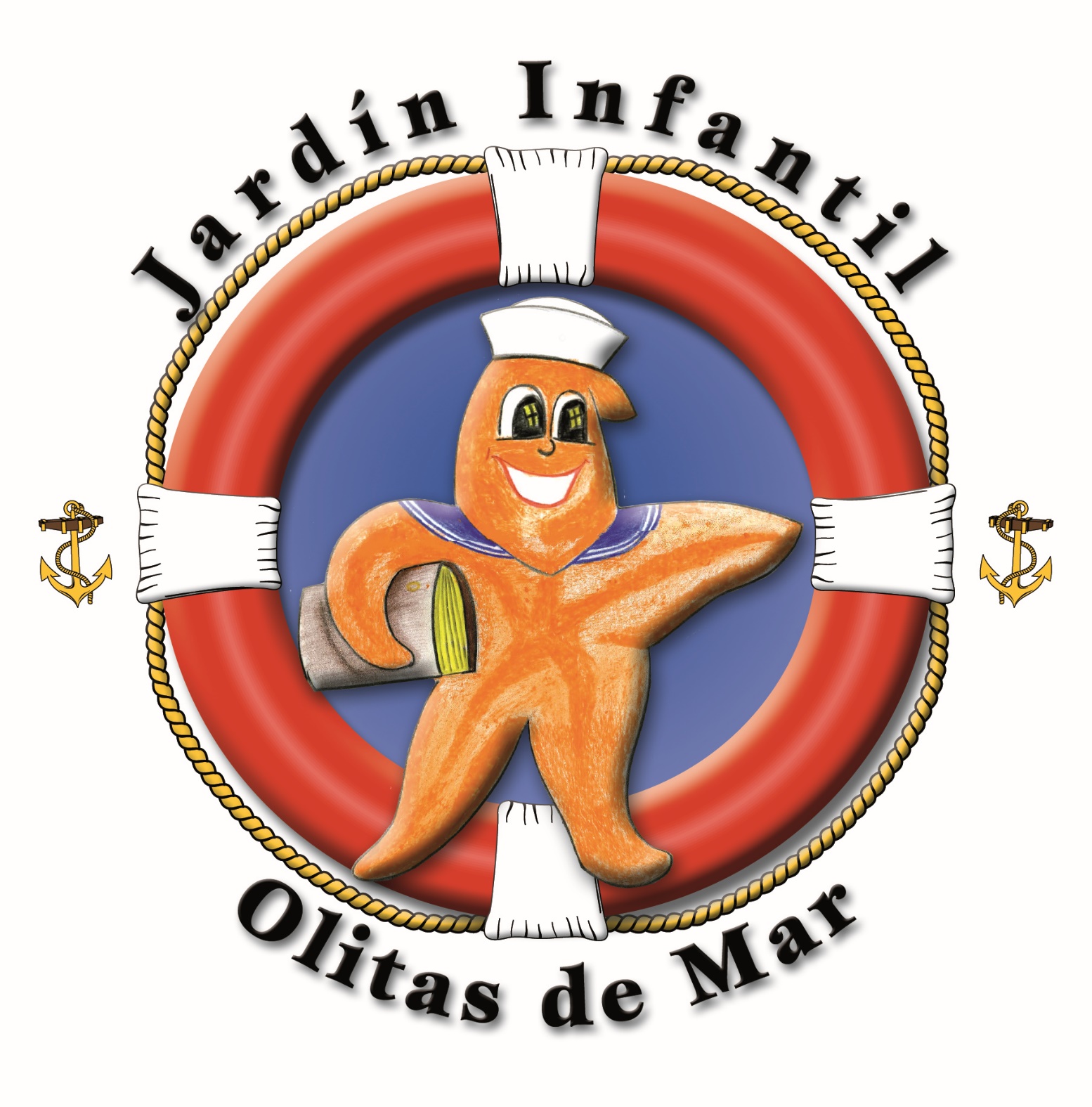 LENGUAJE ARTÍSTICOPRIMER PERÍODOPRIMER PERÍODOPRIMER PERÍODOSEGUNDO PERÍODOSEGUNDO PERÍODOSEGUNDO PERÍODONÚCLEO DE APRENDIZAJE LENGUAJE ARTÍSTICOAVANAAVANAManifiesta imaginación y creatividad en expresiones artísticas (pintura, modelado, teatro y danza).Incorpora diferentes ritmos, velocidades y secuencias melódicas. Se expresa corporalmente en dramatizaciones y juegos de roles. Realiza dibujo y figuras reconocibles.Modela figuras reconocibles con diversos materiales.Crea expresiones artísticas utilizando diferentes técnicas y materiales de desechos. NÚCLEO DE APRENDIZAJE EXPLORACIÓN DEL ENTORNO NATURALPRIMER PERÍODOPRIMER PERÍODOPRIMER PERÍODOSEGUNDO PERÍODOSEGUNDO PERÍODOSEGUNDO PERÍODONÚCLEO DE APRENDIZAJE EXPLORACIÓN DEL ENTORNO NATURALAVANAAVANAAsocia diferentes características entre los seres vivos (alimentación, locomoción y hábitat). Formula hipótesis acertadas en diferentes situaciones.Identifica diversas formas de preservar el medio ambiente. Diferencia entre recursos naturales y artificiales aplicándolo en la vida diaria. Identifica los distintos estados de la materia líquido, sólido, y gaseoso. Relaciona las estaciones del año con fenómenos naturales. NÚCLEO DE APRENDIZAJECOMPRENSIÓN DEL ENTORNO SOCIOCULTURALPRIMER PERÍODOPRIMER PERÍODOPRIMER PERÍODOSEGUNDO PERÍODOSEGUNDO PERÍODOSEGUNDO PERÍODONÚCLEO DE APRENDIZAJECOMPRENSIÓN DEL ENTORNO SOCIOCULTURALAVANAAVANAComprende las funciones que cumplen diversas personas presentes en su comunidad. Reconoce diferentes estrategias que contribuyan a tener una  vida saludable.Asocia emblemas patrios (Bandera e Himno Nacional) con su país de origen. Relaciona personajes con sucesos relevantes del país y del mundo. Diferencia las características de la vida rural y urbana.Identifica las funciones que cumplen diferentes artefactos tecnológicos.NÚCLEO DE APRENDIZAJE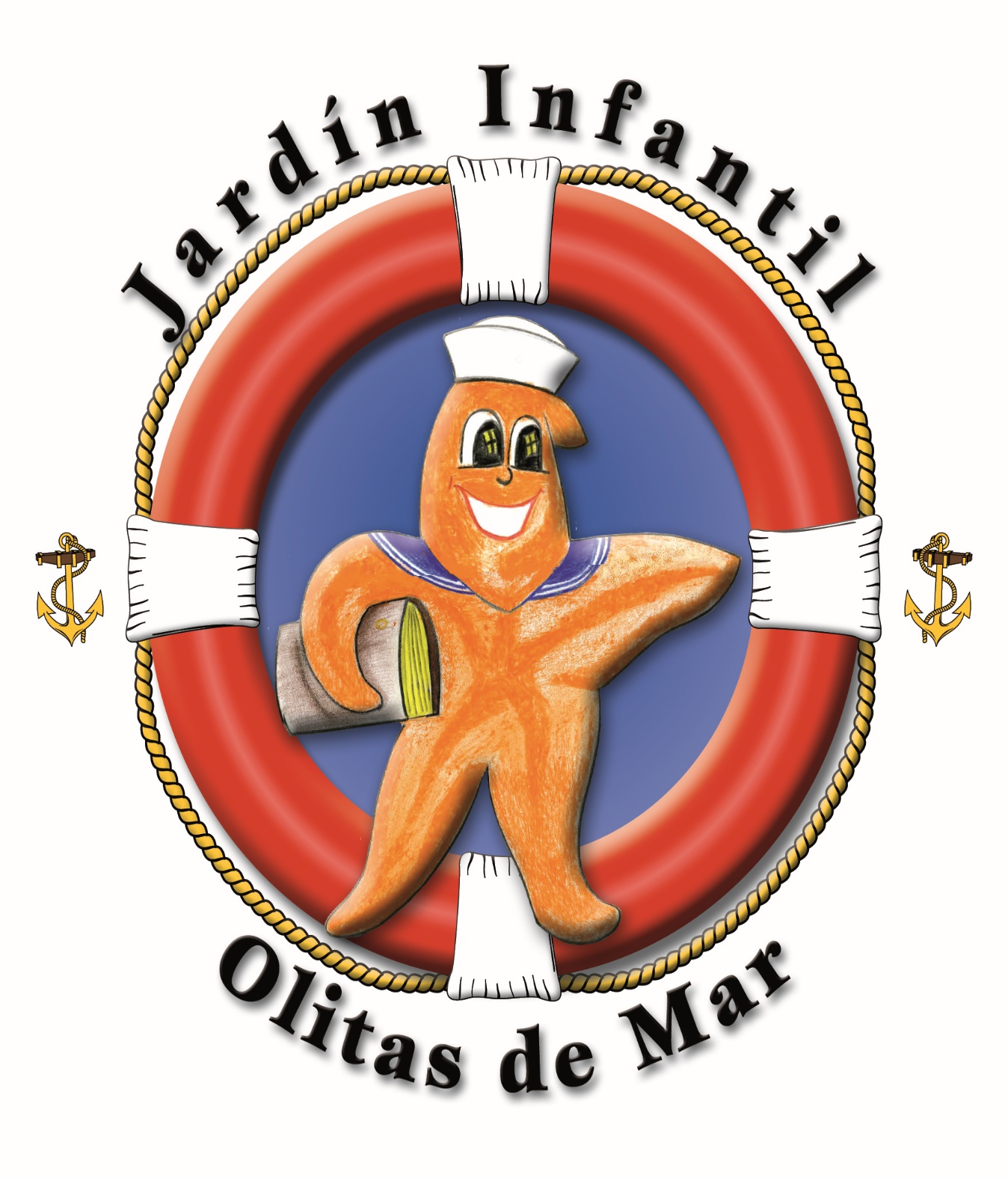 PENSAMIIENTO MATEMÁTICOPRIMER PERÍODOPRIMER PERÍODOPRIMER PERÍODOSEGUNDO PERÍODOSEGUNDO PERÍODOSEGUNDO PERÍODONÚCLEO DE APRENDIZAJEPENSAMIIENTO MATEMÁTICOAVANAAVANAEstablece relaciones de orientación espacial. Se orienta temporalmente en situaciones cotidianas, utilizando secuencias temporales (mañana, tarde y noche). Identifica nombrando figuras geométricas (círculo, cuadrado, triángulo y rectángulo). Relaciona figuras geométricas (círculo, cuadrado, triángulo y rectángulo) con elementos de su entorno. Realiza seriaciones simples según tamaño y color.Clasifica diferentes elementos de su entorno según cantidad (1 al 10).Establece relaciones de semejanza y diferencia entre diferentes objetos de su entorno. Arma rompecabezas complejos. (12 piezas).NÚCLEO DE APRENDIZAJECOMUNICACIÓN ORAL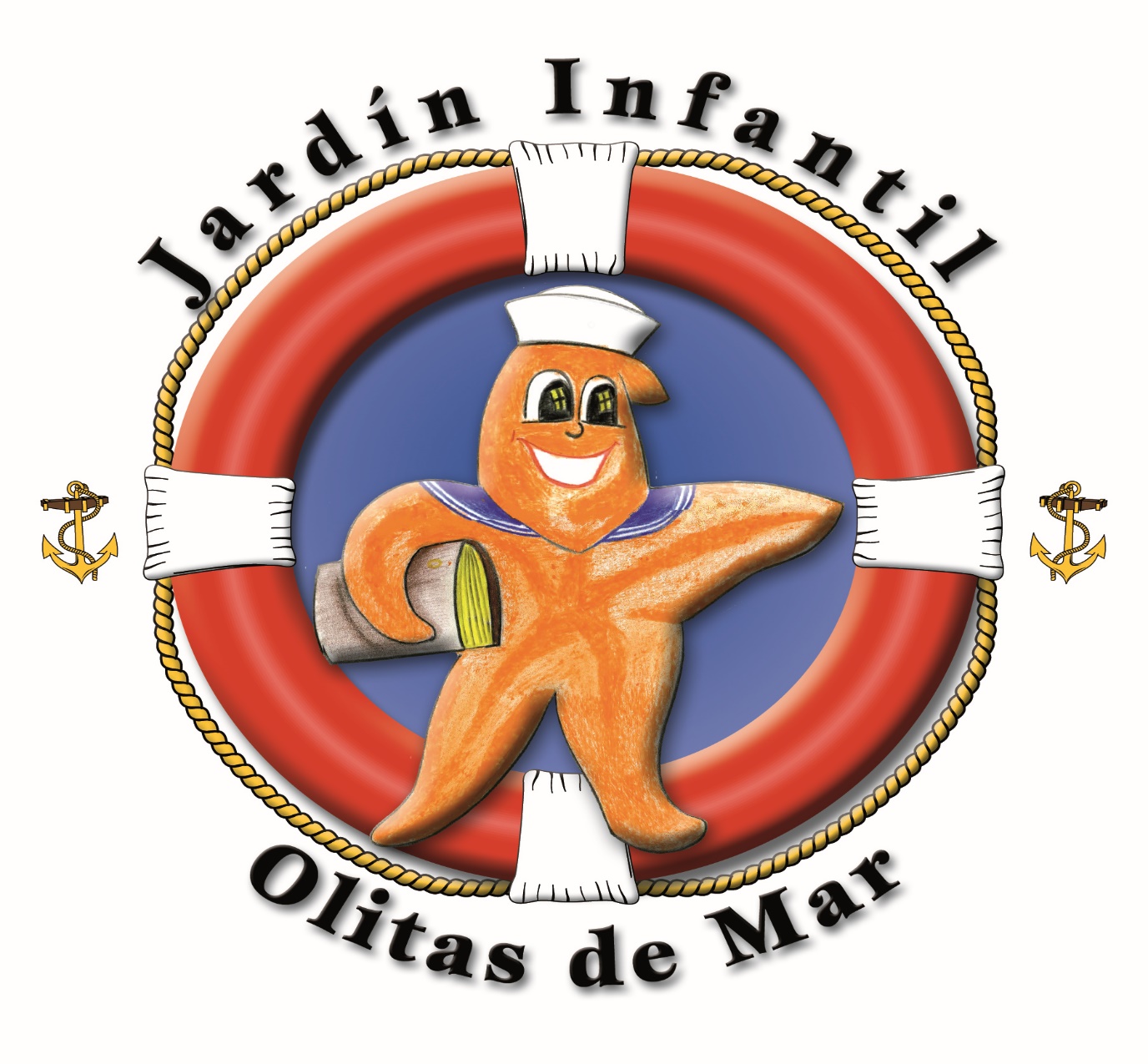 PRIMER PERÍODOPRIMER PERÍODOPRIMER PERÍODOSEGUNDO PERÍODOSEGUNDO PERÍODOSEGUNDO PERÍODONÚCLEO DE APRENDIZAJECOMUNICACIÓN ORALAVANAAVANADa respuestas pertinentes a preguntas sobre lo escuchado.  Responde a preguntas abiertas que requieren alternativas de solución. Por ejemplo: ¿Cómo lo podríamos resolver?Hace comentarios sobre algunos conceptos abstractos (alegría, amor, valentía)Comenta sus impresiones sobre algunas acciones o momentos de los contenidos escuchados de un cuento o relato.Relaciona sonidos iniciales con las vocales. Realiza comentarios, utilizando oraciones afirmativas interrogativas y exclamativas. Recita poemas de al menos dos estrofas.Utiliza en su expresión oral los tiempos verbales presente, pasado, condicional y futuro.Narra un cuento conocido en forma breve, sencilla y comprensibleRealiza presentaciones sencillas sobre un tema de su interés, por ejemplo, describe las características de especies animales, sistemas solar ,etc.NÚCLEO DE APRENDIZAJE INICIACIÓN A LA ESCRITUTAPRIMER PERÍODOPRIMER PERÍODOPRIMER PERÍODOSEGUNDO PERÍODOSEGUNDO PERÍODOSEGUNDO PERÍODONÚCLEO DE APRENDIZAJE INICIACIÓN A LA ESCRITUTAAVANAAVANAExperimenta con la escritura de letras y palabras que le interesan, preguntando cómo se escriben.Simula escribir una carta, un mensaje, una invitación, un saludo, etc. Traza guirnaldas de líneas continuas, respetando punto de inicio y de final, con lápices, tizas, plumones.Escribe o copia las vocales, respetando punto de inicio y final.Escribe o copia algunas palabras familiares que le interesan, intentando respetar la regularidad de la escritura.Escribe espontáneamente su nombre en sus trabajos.NÚCLEO DE APRENDIZAJE INICIACIÓN A LA  LECTURAPRIMER PERÍODOPRIMER PERÍODOPRIMER PERÍODOSEGUNDO PERÍODOSEGUNDO PERÍODOSEGUNDO PERÍODONÚCLEO DE APRENDIZAJE INICIACIÓN A LA  LECTURAAVANAAVANAPregunta por algunos detalles que le llaman la atención de un texto literario escuchado.Hace predicciones sobre información literal presentada en un cuento, por ejemplo: intenta adivinar qué hará un personaje conocido.Juega a leer, marcando con el dedo de izquierda a derecha el recorrido que realiza.Distingue variados tipos de textos informativos o funcionales según su formato: diario, revista, receta de cocina, etc.Dice para qué sirve una carta, un diario, una receta médica, cédula de identidad y otros.Realiza predicciones de textos impresos breves y simples a partir de algunas ilustraciones o palabras que sean conocidasInterroga sobre el contenido y características de diversos textos de su interés como: afiches, noticias, cartas, etc. Y pregunta” ¿Qué dice ahí?Distingue algunas palabras familiares en diferentes textos como, por ejemplo, el nombre de personas significativas.Agrupa objetos o láminas con dibujos  de objetos, cuyos nombres poseen igual número de sílabas.Distingue palabras escuchadas que comienzan con la misma sílaba, por ejemplo: árbol/ardilla:   manzana/mantel.NÚCLEO DE APRENDIZAJE LENGUAJES ARTÍSTICOSPRIMER PERÍODOPRIMER PERÍODOPRIMER PERÍODOSEGUNDO PERÍODOSEGUNDO PERÍODOSEGUNDO PERÍODONÚCLEO DE APRENDIZAJE LENGUAJES ARTÍSTICOSAVANAAVANAInventa sencillas coreografías a partir de una pieza musical.Representa los gestos, movimientos y voz característicos de un personaje que le agrada.Canta inventando un texto a una melodía conocida.Dibuja distintos elementos de su entorno como: árboles, casas, autos, pájaros, organizándolos especialmente arriba y abajo.Dibuja figuras humanas o animales, incorporando detalles como: ojos con pestañas o cejas, manos con dedos, ropa con botones.Escucha y observa, manteniendo la atención, diferentes montajes artísticos tales como: danza, mimos, títeres, etc. NÚCLEO DE APRENDIZAJE EXPLORACIÓN DEL ENTORNO NATURALPRIMER PERÍODOPRIMER PERÍODOPRIMER PERÍODOSEGUNDO PERÍODOSEGUNDO PERÍODOSEGUNDO PERÍODONÚCLEO DE APRENDIZAJE EXPLORACIÓN DEL ENTORNO NATURALAVANAAVANADa posibles explicaciones frente a los cambios ocurridos en algunos fenómenos en estudio, por ejemplo: crecimiento de tallos de plantas, reacciones de chanchitos de tierra o caracoles al ser tocados uno de ellos. Distingue semejanzas y diferencias entre elementos a partir de sus propiedades (dureza, brillo, maleabilidad) como por ejemplo: piedra, carbón, arena.Comenta con sencillas explicaciones los resultados de algunos experimentos realizados como por ejemplo: al exponerse al calor la mantequilla, el chocolate o la cera se derriten. Formula preguntas en torno a características específicas de las plantas, árboles, o flores por ejemplo: el nombre de las partes de una planta o las necesidades básicas que tienen para vivir. Representa mediante dibujos, los principales cambios en el ciclo de vida de algunos seres vivos, por ejemplo: pato, mariposa, sapo. Describe algunas consecuencias de fenómenos naturales como: sequía, sismos, tormenta.Nombra acciones de la vida diaria que contribuyen a mantener un ambiente limpio.NÚCLEO DE APRENDIZAJECOMPRENSIÓN DEL ENTORNO SOCIOCULTURALPRIMER PERÍODOPRIMER PERÍODOPRIMER PERÍODOSEGUNDO PERÍODOSEGUNDO PERÍODOSEGUNDO PERÍODONÚCLEO DE APRENDIZAJECOMPRENSIÓN DEL ENTORNO SOCIOCULTURALAVANAAVANADescribe algunas similitudes y diferencias de diversas formas de vida, como por ejemplo: alimentación, vestimenta y celebraciones. Dice que es chileno y en qué ciudad o localidad vive, cuando se le pregunta.Participa como miembro de diferentes agrupaciones como por ejemplo: su curso, su escuela, su grupo de amigos y amigas cercanos, sus primas y primos, etc.Predice algunas dificultades que se podrían presentar al no existir ciertas instituciones claves de la comunidad.  Da a conocer algunas razones de por qué se celebran determinados hechos tales como: Fiestas Patrias o natalicio de algunas personas relevantes para la historia del país o del mundo.Compra objetos tecnológicos que cumplen la misma función, por ejemplo: medios de transporte; artefactos audiovisuales, etc.NÚCLEO DE APRENDIZAJE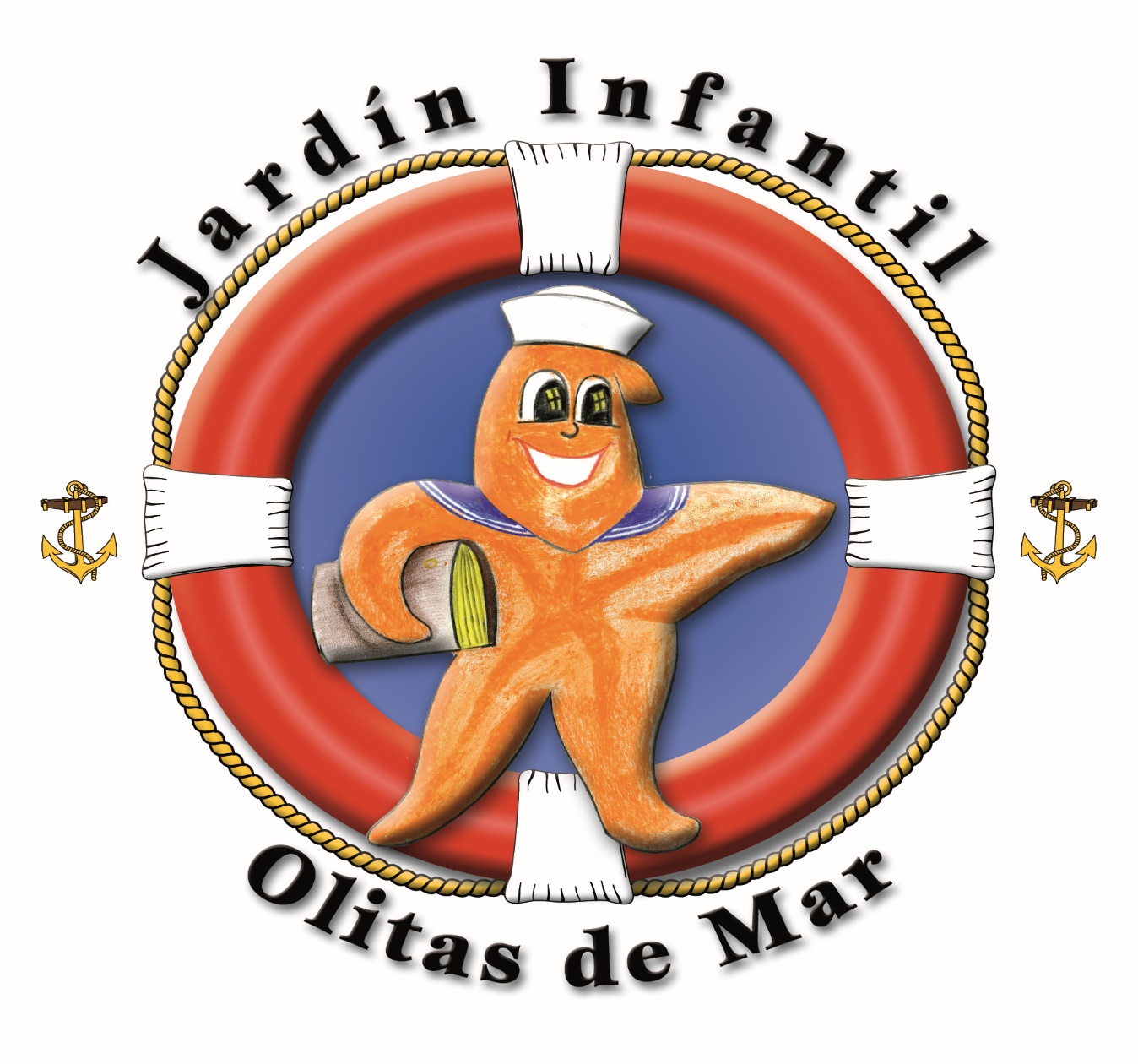 PENSAMIENTO MATEMÁTICOPRIMER PERÍODOPRIMER PERÍODOPRIMER PERÍODOSEGUNDO PERÍODOSEGUNDO PERÍODOSEGUNDO PERÍODONÚCLEO DE APRENDIZAJEPENSAMIENTO MATEMÁTICOAVANAAVANAMuestra donde hay más qué, menos qué, igual qué, objetos de una colección.Cuenta uno a uno los objetos hasta 20 y  más diciendo cuántos hay. Identifica los número del 1 al 20Reconoce los números cardinales, por ejemplo: en una carrera de autitos muestra  cuál es el que va 1°, 2° y 3° según cantidad.Realiza adicciones y sustracciones simples.PLAN DE ACCIÓNPLAN DE ACCIÓNPLAN DE ACCIÓNPLAN DE ACCIÓNPLAN DE ACCIÓNPLAN DE ACCIÓNPLAN DE ACCIÓNPLAN DE ACCIÓNPLAN DE ACCIÓNPLAN DE ACCIÓNPLAN DE ACCIÓNPLAN DE ACCIÓNPLAN DE ACCIÓNPLAN DE ACCIÓNPLAN DE ACCIÓNPLAN DE ACCIÓNPLAN DE ACCIÓNPLAN DE ACCIÓNPLAN DE ACCIÓNPLAN DE ACCIÓNPLAN DE ACCIÓNPLAN DE ACCIÓNPLAN DE ACCIÓNPLAN DE ACCIÓNPLAN DE ACCIÓNPLAN DE ACCIÓNPLAN DE ACCIÓNPLAN DE ACCIÓNOBJETIVOS ESTRATÉGICOSACCIONES20182018201820182018201820182018201820182018201820192019201920192019201920192019201920192019201920192019OBJETIVOS ESTRATÉGICOSACCIONESENEROFEBREROMARZOABRILMAYOJUNIOJULIOAGOSTOSEPTIEMBREOCTUBRENOVIEMBREDICIEMBREDICIEMBREENEROFEBREROMARZOABRILMAYOJUNIOJULIOAGOSTOSEPTIEMBREOCTUBRENOVIEMBREDICIEMBRERealizar actividades pedagógicas para que los niños conozcan las dependencias de la Estación NavalIdentificar las dependencias a visitarRealizar actividades pedagógicas para que los niños conozcan las dependencias de la Estación NavalSolicitar a Jefe de cada dependencia visita con los niños programada durante el añoRealizar actividades pedagógicas para que los niños conozcan las dependencias de la Estación NavalDesarrollo de plan anual de las dependencias a visitar Realizar actividades pedagógicas para que los niños conozcan las dependencias de la Estación NavalPresentación y aprobación por parte del Jefe de la Delegación Realizar actividades pedagógicas para que los niños conozcan las dependencias de la Estación NavalPuesta en marchaRealizar actividades pedagógicas para que los niños conozcan las dependencias de la Estación NavalMonitoreoRealizar actividades pedagógicas para que los niños conozcan las dependencias de la Estación NavalEvaluaciónPlanificar actividades pedagógicas para que los niños conozcan los recursos culturales del entornoIdentificar lugares a visitarPlanificar actividades pedagógicas para que los niños conozcan los recursos culturales del entornoVisitar cada lugar, verificar que sea apto para os niveles del JI y agendar visitaPlanificar actividades pedagógicas para que los niños conozcan los recursos culturales del entornoDesarrollo de plan anual de los lugares a visitar, según cronograma y costos Planificar actividades pedagógicas para que los niños conozcan los recursos culturales del entornoPresentación y aprobación por parte del Jefe de la Delegación Planificar actividades pedagógicas para que los niños conozcan los recursos culturales del entornoPuesta en marchaPlanificar actividades pedagógicas para que los niños conozcan los recursos culturales del entornoMonitoreoPlanificar actividades pedagógicas para que los niños conozcan los recursos culturales del entornoEvaluaciónPotenciar el desarrollo del lenguaje en sus dos ámbitos aprovechando los recursos literarios y materiales de bodegasRealizar cronograma con temáticas para el añoPotenciar el desarrollo del lenguaje en sus dos ámbitos aprovechando los recursos literarios y materiales de bodegasIdentificar textos literariosPotenciar el desarrollo del lenguaje en sus dos ámbitos aprovechando los recursos literarios y materiales de bodegasElaborar invitación a apoderados a participar en el proyecto según las temáticasPotenciar el desarrollo del lenguaje en sus dos ámbitos aprovechando los recursos literarios y materiales de bodegasDesarrollo de plan anual de los textos literarios y recuerdos a realizar según cada temática Potenciar el desarrollo del lenguaje en sus dos ámbitos aprovechando los recursos literarios y materiales de bodegasPresentación y aprobación por parte del Jefe de la Delegación Potenciar el desarrollo del lenguaje en sus dos ámbitos aprovechando los recursos literarios y materiales de bodegasPuesta en marchaPotenciar el desarrollo del lenguaje en sus dos ámbitos aprovechando los recursos literarios y materiales de bodegasMonitoreoPotenciar el desarrollo del lenguaje en sus dos ámbitos aprovechando los recursos literarios y materiales de bodegasEvaluaciónIntegrar a los apoderados en experiencias de aprendizajes relacionados al desarrollo de la comunicación integralRealizar cronograma con temáticas para el añoIntegrar a los apoderados en experiencias de aprendizajes relacionados al desarrollo de la comunicación integralIdentificar textos literarios a desarrollar según cronogramaIntegrar a los apoderados en experiencias de aprendizajes relacionados al desarrollo de la comunicación integralElaborar invitación a apoderados a participar en el proyecto según las temáticasIntegrar a los apoderados en experiencias de aprendizajes relacionados al desarrollo de la comunicación integralDesarrollo de plan anual de los textos literarios según inscripción de apoderadosIntegrar a los apoderados en experiencias de aprendizajes relacionados al desarrollo de la comunicación integralPresentación y aprobación por parte del Jefe de la Delegación Integrar a los apoderados en experiencias de aprendizajes relacionados al desarrollo de la comunicación integralPuesta en marchaIntegrar a los apoderados en experiencias de aprendizajes relacionados al desarrollo de la comunicación integralMonitoreoIntegrar a los apoderados en experiencias de aprendizajes relacionados al desarrollo de la comunicación integralEvaluaciónEntregar cada dos semanas informativos educativos a los apoderadosRealizar cronograma con temáticas para el añoEntregar cada dos semanas informativos educativos a los apoderadosIdentificar temas de informativos Entregar cada dos semanas informativos educativos a los apoderadosElaborar formato del informativoEntregar cada dos semanas informativos educativos a los apoderadosDesarrollo de plan anual de los informativos según temasEntregar cada dos semanas informativos educativos a los apoderadosPresentación y aprobación por parte del Jefe de la Delegación Entregar cada dos semanas informativos educativos a los apoderadosPuesta en marchaEntregar cada dos semanas informativos educativos a los apoderadosMonitoreoEntregar cada dos semanas informativos educativos a los apoderadosEvaluación